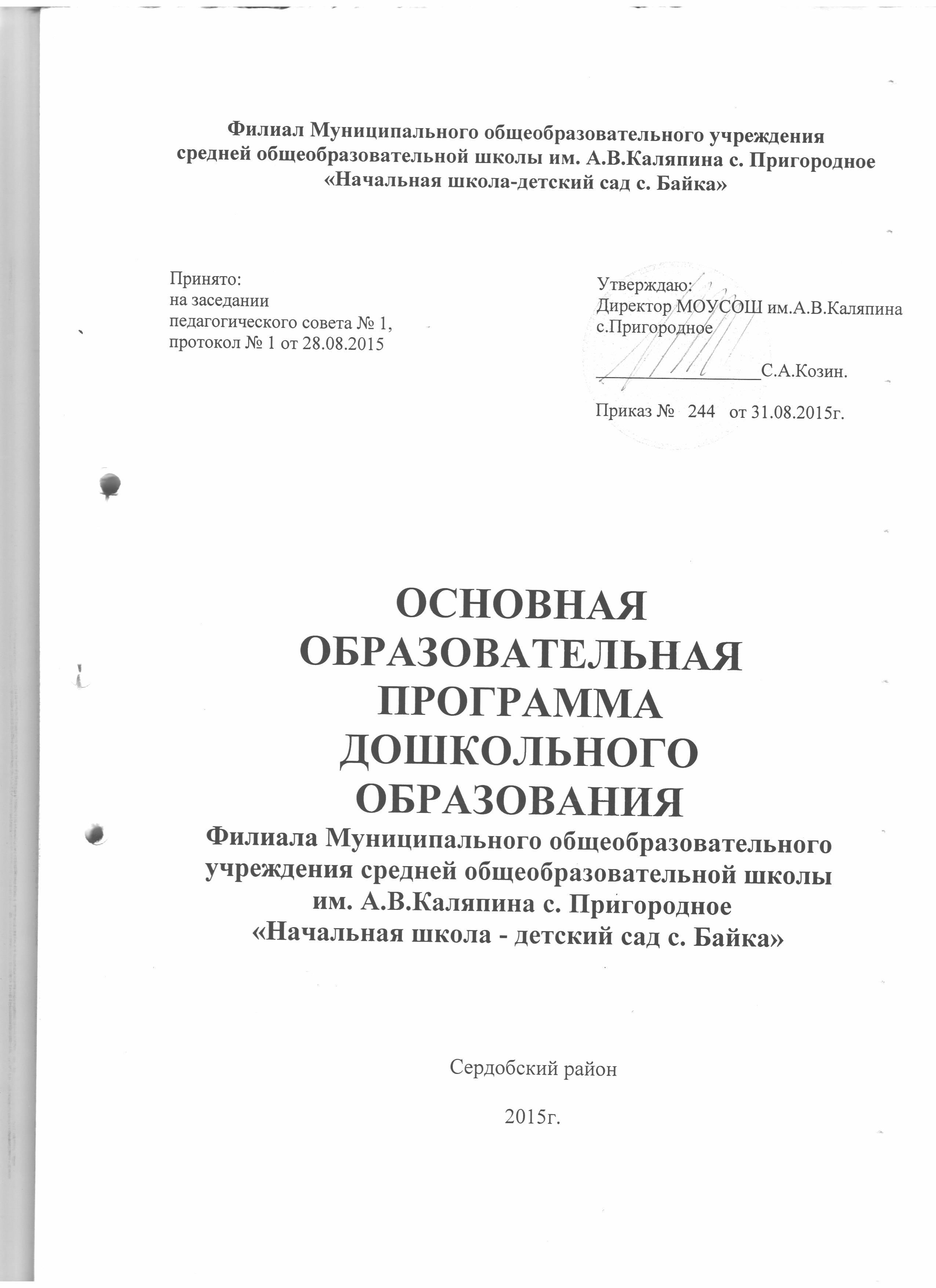 СодержаниеI.  Целевой раздел 1.1 Пояснительная запискаОсновная образовательная программа Филиала Муниципального общеобразовательного учреждения средней общеобразовательной школы им. А.В.Каляпина с. Пригородное «Начальная школа-детский садс.Байка.»  (далее – Программа) разработана в соответствии с Федеральным государственным образовательным стандартом дошкольного образования (далее-ФГОС ДО).Нормативно-правовой основой для разработки основной образовательной программы являются следующие нормативные документы:- Федеральный закон «Об образовании в РФ» от 29 декабря 2012 г. № 273-ФЗ;- Приказ Министерства образования и науки РФ от 17 октября 2013 г. № 1155 «Об утверждении федерального государственного образовательного стандарта дошкольного образования» (Зарегистрировано в Минюсте РФ 14 ноября 2013 г. № 30384);- Письмо Министерства образования и науки РФ и Департамента общего образования от 28 февраля 2014 года № 08-249 «Комментарии к ФГОС дошкольного образования»;- Приказ Министерства образования и науки РФ от 30 августа 2013 г. № 1014 «Об утверждении Порядка организации и осуществления образовательной деятельности по основным общеобразовательным программам  – образовательным программам дошкольного образования»(Зарегистрировано в Минюсте России 26.09.2013 № 30038); - Приказ Министерства образования и науки РФ от 8 апреля 2014 г. № 293 «Об утверждении Порядка приема на обучение по образовательным программам дошкольного образования» (зарегистрировано в Минюсте РФ 12 мая 2014 г., № 32220, вступил в силу 27 мая 2014 г.); -Приказ Министерства образования и науки РФ от 28.12.2010№2106 «Об утверждении  и введении в действие федеральных требований к образовательным учреждениям в части охраны здоровья обучающихся, воспитанников»; - Письмо Министерства образования и науки России от 17.06.2013 № ИР-535/07 «О коррекционном и инклюзивном образовании детей»;- Постановление Главного государственного санитарного врача Российской Федерации от 15 мая 2013 г. № 26 г. Москва от «Об утверждении СанПиН 2.4.1.3049-13 «Санитарно- эпидемиологические требования к устройству, содержанию и организации режима работы дошкольных образовательных организаций» (Зарегистрировано в Минюсте России 29 мая 2013 г. № 28564);-Устав Муниципального общеобразовательного учреждения средней общеобразовательной школы им. А.В.Каляпина с. Пригородное ;- с учётом «Примерной основной образовательной программы дошкольного образования», одобренной решением федерального учебно – методического объединения по общему образованию (протокол от 20.05.2015 г.№2/15Программа определяет содержание и организацию образовательной деятельности на уровне дошкольного образования.Программа реализуется на государственном языке Российской Федерации – русскомПолное название ОО –Филиал муниципального общеобразовательного учреждения средней общеобразовательной школы им.А.В.Каляпина с.Пригородное «Начальная школа-детский сад с.Байка»Сокращенное наименование – Филиал МОУСОШ им.А.В.Каляпина  с. Пригородное  «Начальная школа-детский сад с.Байка»Юридический адрес – 442863 Пензенская область,  Сердобский район, село Байка, улица Советская д. 8Телефон - 8(841 67) 9-71-22Электронный адрес ДОУemle @ mail.ru_Учреждение осуществляет образовательную деятельность по следующему адресу:442863 Пензенская область ,Сердобский район ,село Байка ,улица Советская,дом8Учредитель – Отдел образования Сердобского района.Муниципальное общеобразовательное учреждение средней общеобразовательной школы им.А.В.Каляпина с. Пригородное имеет лицензию на осуществление образовательной деятельности  по « Основной общеобразовательной программе Филиала МОУСОШ им.А.В.Каляпина с.Пригородное «Начальная школа-детский сад с.Байка». регистрационный номер 11619 от 23 марта 2015 года; выдана Министерством образования Пензенской области от марта 2015 год, срок действия лицензий бессрочно. .-Свидетельство о государственной аккредитации ,Серия 58А01 №0000343 от 08 июня 2015 год ,регистрационный №6158.- Свидетельство о постановке на учет Российской организации в налоговом органе по месту нахождения на территории Российской Федерации, ИНН 5805006036 КПП 580501001 серия 58№001780318.- Свидетельство о внесении записи в Единый государственный реестр юридических лиц от 07.12.2002 г.серия 58 №000419012 года за государственным регистрационным номером (ОГРН) 1025800600891- Свидетельство о государственной регистрации права, кадастровый номер:58-58-33/006/2005-238.Устав (восьмая редакция) дошкольного учреждения (принят Межрайонной ИФНС России № 4 по Пензенской области  от 29.11.2012 г., Приказ Отдела образования от 21.11.2012 №296)Администрация ДОУ:- Директор Филиала МОУСОШ им. А. В. Каляпинас.Пригородное «Начальная школа-детский сад с. Байка» Козин  Сергей АлександровичФинансирование – бюджетноеРежим работы – 9 часов: 7.30 –16.30; выходные – суббота и воскресенье, праздничные дни.Филиал МОУСОШ им.А. В.Каляпинас.Пригородное «Начальная школа-детский сад с.Байка» укомплектован полностью. Плановая наполняемость – 10 детей. Списочный состав – на 1 января 2015 г. 21человек.Количество групп –1 разновозрастная группа.Вид группы: общеразвивающей направленности.Приоритетное направление: физическое развитие.Общие требования к приему воспитанников в детский сад определяется законодательством Российской Федерации. Порядок приема воспитанников в детский сад определяется Учредителем. В ДОУ принимаются дети от 1,5 лет до прекращения образовательной деятельности. Контингент воспитанников формируется в соответствии с их возрастом и видом дошкольного образовательного учреждения.1.1.1 Цели и задачи реализации программы дошкольного образованияПрограмма определяет содержание дошкольного уровня образования, обеспечивающее разностороннее и целостное формирование физических, интеллектуальных и личностных качеств ребенка. В ней представлены основные принципы организации жизни и деятельности детей в дошкольной организации, содержание образовательного процесса, необходимые условия для реализации программы.Цели Программы: cоздание условий благоприятных для полноценного проживания  ребёнком дошкольного детства, формирование основ базовой культуры личности , всестороннее развитие психических и физических качеств в соответствии с возрастными и индивидуальными особенностями, подготовка к жизни в  современном обществе, формирование предпосылок к учебной деятельности, обеспечение безопасности жизнедеятельности дошкольника.Задачи:Забота о здоровье, эмоциональном благополучии и своевременном всестороннем развитии каждого ребёнка;Создание в группе атмосферы гуманного и доброжелательного отношения ко всем воспитанникам, что позволяет растить их общительными, добрыми, любознательными, инициативными, стремящимися к самостоятельности и творчеству;Максимальное использование разнообразных видов детской деятельности, их интеграция в целях повышения эффективности воспитательно-образовательного процесса;Творческая организация воспитательно-образовательного процесса;Вариативность использования образовательного материала, позволяющая развивать творчество в соответствии с интересами и наклонностями каждого ребёнка;Уважительное отношение к результатам детского творчества;Единство подходов к воспитанию детей в условиях дошкольного образовательного учреждения и семьи;Соблюдение в работе детского сада и начальной школы преемственности, исключающей умственные и физические перегрузки в содержании образования детей дошкольного возраста, обеспечивающей отсутствие давления предметного обучения.1.1.2.Принципы и подходы к реализации программыВ основе реализации Программы лежит культурно-исторический и системно-деятельный подход к развитию ребенка, являющиеся методологией ФГОС.Программа сформирована в соответствии  с принципами и подходами, определёнными федеральным государственным образовательным стандартом(п.1.4):полноценное проживание ребёнком всех этапов детства (младенческого, раннего и дошкольного возраста), обогащения (амплификации) детского развития;индивидуализацию дошкольного образования (в том числе одарённых детей и детей с ограниченными возможностями здоровья); содействие и сотрудничество детей и взрослых, признание ребенка полноценным участником (субъектом) образовательных отношений;поддержку инициативы детей в различных видах деятельности;партнерство с семьей;приобщение детей к социокультурным нормам, традициям семьи, общества и государства;формирование познавательных интересов и познавательных действий ребенка в различных видах деятельности;возрастную адекватность (соответствия условий, требований, методов возрасту  и особенностям развития);обеспечение преемственности дошкольного общего  и  начального общего образования.Также Программа строилась на принципах дошкольной педагогики и возрастной психологии:1. Принцип развивающего образования, в соответствии с которым главной целью дошкольного образования является развитие ребенка.2. Принцип научной обоснованности и практической применимости(содержание программы должно соответствовать основным положениям возрастной психологии и дошкольной педагогики, при этом иметь возможность реализации в массовой практике дошкольного образования).3. Принцип интеграции содержания дошкольного образования в соответствии с возрастными возможностями и особенностями детей, спецификой и возможностями образовательных областей. 4. Комплексно-тематический принцип построения образовательного процесса.Обязательная часть Программы построена с учётом Примерной основной образовательной программы дошкольного образования.В основу Программы положена концепция психологического возраста как этапа, стадии детского развития, характеризующегося своей структурой и динамикой. Каждый психологический возраст, включает в себя качественно особые, специфические отношения между ребенком и взрослым (социальная ситуация развития); определенную иерархию видов   деятельности и ведущий ее тип; основные психологические достижения ребенка, свидетельствующие о развитии его психики, сознания, личности. Психологический возраст может не совпадать с хронологическим и один психологический возраст по своей продолжительности не равен другому.В связи с этим подходом в Программе выделены следующие психологические возрасты: раннее детство, состоящее из двух стадий — младенчество (от рождения до года) и ранний возраст (от одного года до трех лет); и дошкольное детство, состоящее из двух фаз -младший дошкольный возраст (от трех до пяти лет) и старший дошкольный возраст (от пяти до семи лет). Такая возрастная периодизация позволяет видеть индивидуальную перспектив у развития каждого ребенка.У каждого психологического возраста есть своя миссия, определяемая генетической задачей развития, которая появляется в результате противоречий, возникающих в системе отношений ребенок-взрослый. Ее решение жизненно важно для полноценного психического развития ребенка и успешного перехода на следующий возрастной этап.Содержание программы представлено по пяти образовательным областям, заданным ФГОС ДО: социально-коммуникативное, познавательное, речевое, художественно-эстетическое и физическое развитие. В каждой образовательной области сформулированы -общая целевая направленность, которая относится ко всем возрастам, и по сути дела задает конечную результативность (к 6—7 годам), а образовательные задачи и содержание образовательной работы по реализации этой общей направленности отнесены к календарным возрастам детей. Целевая направленность соответствует характеристикам образовательных областей, заданных ФГОС ДО (п. 2.6.)Предлагаемое программное содержание включает в себя также формы организации образовательного процесса, средства и методы освоения этого содержания. Они отличаются многообразием: показ и объяснение, постановка задач проблемного характера, проведение экскурсий, бесед, организация детского экспериментирования как с предметными, с природными объектами, так и с текстами, использование игровых приемов, мотивирующих деятельность детей и пр. Они отвечают как возрастным особенностям детей, так и специфике  освоения самого содержания, благодаря чему создаются условия для успешной реализации поставленных образовательных задач.Реализация содержания всех образовательных областей основывается на следующих принципах:1.;Реализация принципа «от общего к частному», специфика которого в этом возрасте заключается в том, что всякое частное должно выступать перед ребенком как проявление чего-то общего, т.е. не само по себе, а в системе других объектов или явлений, на основе чего познаются разные их свойства, взаимозависимости. В результате дети в старшем дошкольном возрасте овладевают умением «встраивать» новые для них объекты в уже сложившиеся у них системы и пользоваться этим умением как средством познания. Все это позволяет детям выходить за пределы конкретики, которая сама по себе часто для ребенка не имеет смысла, делать обобщения, выводы, прогнозировать некоторые результаты и находить творческие решения. Это обеспечивает системный подход к организации содержания.2. Интегрированный принцип организации освоения предлагаемого содержания, который, с одной стороны, не нарушает целостность каждой из областей знаний (природа, родной язык, рисование и др.), а с другой — существенно их взаимнообогащает, способствует их смысловому углублению, расширяет ассоциативное информационное поле детей. Это активизирует у детей собственную интерпретацию разных явлений как вербальными, так и невербальными средствами. У детей развиваются широкие смысловые связи на основе «единства аффекта и интеллекта» (Л.С. Выготский).3. Создание проблемных ситуаций, характеризующихся определенным уровнем трудности, связанных с отсутствием у ребенка готовых способов их разрешения и необходимостью их самостоятельного поиска. В результате у детей развивается поисковая деятельность, направленность на достижение цели, а найденные ими способы обобщаются и свободно используются в новых ситуациях, что говорит о развитии их мышления и воображения.4. Наглядное моделирование, демонстрирующее детям некоторые скрытые зависимостии отношения, например, математические (часть-целое, одна вторая, одна четвертая ит.п.), что способствует началу формирования общих категорий, становлению логического мышления.5. Создание условий для практического экспериментирования с разными материалами:как самостоятельного, до предъявления взрослым какой-либо задачи, так и диктуемого условиями задачи, предложенной педагогом. Широкая ориентировка в свойствах материала существенно активизирует поисковую деятельность детей, направленную на нахождение разных вариантов решений, что является одним из показателей креативности.6. Учет индивидуальных особенностей, как личностных (лидерство, инициативность, уверенность, решительность и т.п.), так и различий в возможностях и в темпе выполнения заданий и др. Это способствует успешному развитию каждого ребенка и его эмоциональному благополучию.7. Учет основных стилей восприятия: одни дети лучше усваивают содержание с опорой на зрительное восприятие (визуальное), другие — на слуховое (аудиальное), а третьи— на двигательное и тактильное (кинестетическое). И очень важно, когда одно и тоже содержание и рассказывается, и показывается, и проигрывается детьми через движения. В этом случае дети смогут, во-первых, лучше вникнуть в материал и усвоить его, а во-вторых, у всех детей постепенно будут развиваться более слабые для них типы восприятия.8. Создание условий для востребованности самими детьми освоенного на занятиях содержания в дальнейшей свободной деятельности (игре, рисовании, конструировании,в создании карнавальных костюмов и т.п.), что способствует как развитию, так и саморазвитию детей.9. Учет специфики в развитии мальчиков и девочек. Так девочки более успешны в маленьком пространстве и поэтому им легко удаются мелкие работы в отличие от мальчиков; при восприятии текстов на слух девочки реагируют на то, как это сказано(эмоционально или нет), а мальчики — на смысл; в движении девочки более выразительны, а мальчики — более выносливы и др. (Т.П.Хризман). Однако очень настораживает излишнее педалирование сегодня гендерной направленности в образовании, что может привести к искаженным представлениям.10. Сложившийся в нынешнем дошкольном образовании акцент на организацию продуктивных действия детей, ориентированных на результат, существенно обедняет сам результат. В связи с этим необходим баланс в организации процесса восприятия и продуктивных действий.11.Учёт этнокультурной ситуации развития детей, который предполагает приобщение их к традициям и обычаям родной культуры, формирование первоначальных представлений о народах, населяющих нашу страну, овладение элементарными навыками межкультурной коммуникации.Сформулированные свыше принципы безусловно носят здоровьесберегающий характер, обеспечивая полноценное психическое развитие, сохранение эмоциональной сферы, формирование базисных характеристик личности.Основным лейтмотивом Программы является уход от монологической педагогики к педагогике диалога: ребенка с взрослым, детей между собой, диалога педагогов друг с другом и родителями. Содержание Программы предполагает также диалоги культур и поколений.1.1.3. Значимые характеристики, в том числе характеристики особенностей развития детей раннего и дошкольного возраста.Характеристика особенностей развития детей раннего возрастаГлавным в содержании жизни ребенка в раннем возрасте (1 год - 3 года)становится усвоение человеческих способов использования предметов и развитие речи.Действуя с предметами, экспериментируя с материалами и веществами(песок, вода, тесто и пр.), ребенок открывает для себя их физические (форму, величину, цвет), динамические свойства, пространственные отношения(далеко, близко), разделение целого на части и составление целого из частей.Назначение предмета, способ его употребления открывает ребенку взрослый человек. Постепенно ребенок начинает сравнивать свои действия с действиями взрослого, подражая ему.Развитие предметной деятельности подготавливает ребенка к игре. Он хочет все делать сам - в своей самостоятельной сюжетно-отобразительной игре воспроизводит с помощью предметов-заместителей отдельные простые события повседневной жизни; много и разнообразно играет.К концу раннего возраста возникают предпосылки развития сюжетно-ролевой игры. Ребенок уже многое знает, многое умеет и хочет быть не просто«повелителем» вещей, но и «распорядителем» отношений, может взять на себя роль другого человека, сказочного персонажа. В игре впервые проявляется инициатива ребенка в постановке и решении игровой задачи, что является признаком творческого начала в его деятельности.Под влиянием предметной деятельности, игры и общения в раннем возрасте развиваются восприятие, мышление, памяти и другие познавательные процессы.Продолжается развитие всех органов и физиологических систем, совершенствуются их функции. Ребенок становится более подвижным и самостоятельным («Я сам»), что требует от взрослого особого внимания к обеспечению его безопасности.Характеристика особенностей развития детей дошкольного возрастаВ дошкольном возрасте (3-7 лет) происходит дальнейший рост и развитие организма. Совершенствуются физиологические функции и процессы. Активно формируется костно-мышечная система. На фоне общего физического развития совершенствуется нервная система ребенка: улучшается подвижность, уравновешенность, устойчивость нервных процессов.Дети дошкольного возраста отличаются высокой двигательной активностью, обладают достаточным запасом двигательных умений и навыков, им лучше удаются движения требующие скорости и гибкости, а их сила и выносливость пока еще не велики.При переходе от раннего к дошкольному возрасту изменяется социальная ситуация развития ребенка - он выходит за пределы своего семейного круга, и устанавливает отношения с более широким миромвзрослых людей. Ребенок начинает воспринимать взрослых как носителей общественных функций в системе отношений с другими людьми. В результате возникает противоречие между желаниями ребенка и его возможностями. Разрешение этого противоречия происходит в игре, прежде всего в сюжетно-ролевой. Кроме сюжетно-ролевой дети интенсивно используют и другие формы игры: режиссерские, игры фантазии, игры с правилами.После пяти лет резко возрастает потребность ребенка в общении со сверстниками. В старшем возрасте происходит активное развитие диалогической речи. Диалог детей приобретает характер скоординированных предметных иречевых действий. В недрах диалогического общения дошкольников  зарождается и формируется новая форма речи - монолог.Познавательные процессы претерпевают качественные изменения; развивается произвольность действия. Наряду с наглядно-образным мышлением появляются элементы словесно-логического мышления. Продолжают развиваться специальные способы ориентации, такие как экспериментирование с новым материалом и моделирование. Экспериментирование тесно связано у дошкольников с практическим преобразованием предметов и явлений. Развивается способность к анализу и синтезу, самоконтролю и самооценке при выполнении работ. У детей появляется особый интерес к печатному слову, математическим отношениям. Они с удовольствием узнают буквы, овладевают звуковым анализом слова, счетом и пересчетом отдельных предметов.Эстетическое отношение к миру у дошкольника становится более осознанным и активным. Он уже в состоянии не только воспринимать красоту, но и в какой-то мере создавать ее. Слушая чтение книг, дошкольники сопереживают, сочувствуют литературным героям, обсуждают их действие. При восприятии изобразительного искусства им доступны не только наивные образы детского фольклора, но и произведения декоративно-прикладного искусства, живописи, графики, скульптуры. В рисовании и лепке дети передают характерные признаки предмета: формы, пропорции, цвет; замысел становится более устойчивым.Дошкольников отличает эмоционально-яркая реакция на музыку. Появляется интонационно-мелодическая ориентация музыкального восприятия, значительно обогащается индивидуальная интерпретация музыки. У детей дошкольного возраста становятся достаточно устойчивыми навыки самообслуживания. Они могут самостоятельно и осознанно выполнять многие гигиенические и закаливающие процедуры.Дошкольники с удовольствием участвуют в элементарно-трудовой деятельности, умеют планировать работу, трудиться в коллективе, проявляют интерес к труду взрослых, стремятся беречь результаты труда.Основными участниками реализации программы являются: дети раннего и  дошкольного возраста, родители (законные представители), педагоги.Возрастные и индивидуальные особенности контингента детей, воспитывающихся в образовательном учреждении.Комплектование групп дошкольного образовательного учреждения.Общие требования к приему воспитанников в детский сад определяется  законодательством Российской Федерации, а также Приказ Минобрнауки России от 30.08.2013 N 1014 "Об утверждении Порядка организации и осуществления образовательной деятельности по основным общеобразовательным программам - образовательным программам дошкольного образования"  В детский сад принимаются дети от 1,5 года до прекращения образовательной деятельности. Контингент воспитанников формируется в соответствии с.  их возрастом и видом дошкольного образовательного учреждения. Количество групп в детском саду  определяется Учредителем  исходя  из их предельной наполняемости.  Формирование контингента воспитанников  проводит заведующий детским садом. В детском саду функционируют группы общеразвивающей и компенсирующей направленности. Наполняемость в группах  определяется Приказ Минобрнауки России от 30.08.2013 N 1014 "Об утверждении Порядка организации и осуществления образовательной деятельности по основным общеобразовательным программам - образовательным программам дошкольного образования", соответствуют требованиям СанПина (2.4.1.3049 – 13)  Образовательная программа ДОУ разработана  на основе изучения контингента родителей (образовательный, возрастной уровень) с учетом их социального заказа как активных участников педагогического процесса и определяет содержание и организацию образовательного процесса для детей дошкольного возраста от 1,5 лет до прекращения образовательной деятельностис учетом их возрастных и индивидуальных особенностей. Данная работа направлена на формирование общей культуры, развитие физических, интеллектуальных и личностных качеств, формирование предпосылок учебной деятельности, обеспечивающих социальную успешность, сохранение и укрепление здоровья детей дошкольного возраста, коррекцию недостатков в физическом и (или) психическом развитии детей, а также разностороннее развитие детей по основным направлениям – физическому, социально-коммуникативному, познавательному, речевому и художественно-эстетическому. 	Учитывая большой спрос родителей, нами были выбрано следующие приоритетное направление: физическое развитие.	Организованная образовательная деятельность для реализации приоритетного направления реализуется в планировании работы по образовательной области «Физическое развитие».А также в образовательной деятельности по интересам детей и проводится для детей шестого и седьмого года жизни  во второй половине дня, после дневного сна,  продолжительностью от 15 до 30 минут,  1 раз в неделю в зависимости от возраста детей и в соответствии с требованиями СанПиН, а также соотношение  обязательной части Программы и части, формируемой участниками образовательного процесса (с учётом приоритетной деятельности образовательного учреждения) определено как 60 % и 40 %.1.2.Планируемые результаты освоения  воспитанниками основной образовательной Программы  дошкольного образования.Результаты освоения ООП ДО представлены в Программе в виде целевых ориентиров дошкольного образования, которые представляют собой возрастной портрет ребенка на конец раннего и конец дошкольного детства. Целевые ориентиры формируются как результат полноценно прожитого ребенком детства, как результат правильно организованных условий реализации Программы дошкольного образования в соответствии с требованиями Стандарта.Согласно ФГОС ДО целевые ориентиры не подлежат непосредственной оценке, в томчисле и в виде педагогической диагностики (мониторинга), а освоение Программы не сопровождается проведением промежуточных аттестаций и итоговой аттестации воспитанников.Данное положение не означает запрета на отслеживание эффективности усвоения Программы воспитанниками дошкольной образовательной организации. Педагог имеет право проводить оценку особенностей развития детей и усвоения ими программы в рамках педагогической диагностики. При этом важно, что проведение педагогической диагностики не может быть вменено в обязанность педагогу, а материалы диагностики не подлежат проверке в процессе контроля и надзора. Педагогическую диагностику воспитатель имеет право проводить по собственному усмотрению со всеми детьми группы независимо от пожеланий родителей. Ее результаты могут использоваться исключительно для решения следующих образовательных задач:1) индивидуализации образования (в том числе поддержки ребёнка, построения егообразовательной траектории или профессиональной коррекции особенностей его развития);2) оптимизации работы с группой детей.При необходимости может быть проведена психологическая диагностика развитиядетей. Ее проводят квалифицированные специалисты (педагоги-психологи, психологи) итолько с согласия родителей (законных представителей). Результаты психологической диагностики могут использоваться для решения задач психологического сопровождения и проведения квалифицированной коррекции развития детей.В целях оптимизации процедуры оценки успешности освоения программы и развитиядетей, Программа предлагает проведение трехуровневой оценки (мониторинга).Экспресс-оценка развит детей может проводиться без заполнения специальных бланков и опирается на интегральные показатели развития ребенка, а также комплексную характеристику личностного развития ребенка на конец каждого психологического возраста, и сопоставимы с целевыми ориентирами по своему содержанию. Соотнесение реальных проявлений ребенка в его поведении и деятельности с этой «идеальной» картиной дает педагогу представление о том, насколько успешен ребенок в освоении программы.Интегральные показатели развития представлены в Программе в конце каждого психологического возраста (младенческого, раннего, младшего и старшего дошкольного возраста).Проведение педагогической диагностики(собственно мониторинга) рекомендуется в случаях, когда воспитатель отмечает несоответствие уровня развития ребенка определенным интегральным показателям развития. Результаты педагогической диагностики (мониторинга) ложатся в основу индивидуализации процесса образования, усиления педагогической работы в тех областях, результаты по которым не соответствует возрастным возможностям ребенка.Психологическая диагностика развития детей проводится в случаях, когда, не-смотря на педагогическую поддержку ребенка и выстраивание его образовательной траектории, педагогу не удается достичь оптимальных результатов, либо когда у ребенка наблюдаются определенные поведенческие отклонения, которые не удается скорректировать в ходе  повседневной педагогической работы с группой.Психологическая диагностика проводится специалистом с использованием определенной батареи методик, состав которой зависит от конкретных задач обследования.При соблюдении требований к реализации основной образовательной Программы и создании необходимой образовательной среды у ребенка формируются фундаментальные качества (личностного и общего психологического развития), создающие основу преемственности дошкольного и начального общего образования за счет того, что они способствуют развитии ю у детей дошкольного возраста предпосылок к учебной деятельности на этапе завершения ими дошкольного образования.1.2.1.Целевые ориентиры дошкольного образования, сформулированные в ФГОС дошкольного образованияЦелевые ориентиры дошкольного образования  представляют собой социально-нормативные возрастные характеристики возможных достижений ребенка на этапе завершения уровня дошкольного образования. 	Специфика дошкольного детства (гибкость, пластичность развития ребенка, высокий разброс вариантов его развития, его непосредственность и непроизвольность), а также системные особенности дошкольного образования (необязательность уровня дошкольного образования в Российской Федерации, отсутствие возможности вменения ребенку какой-либо ответственности за результат) делают неправомерными требования от ребенка дошкольного возраста конкретных образовательных достижений и обусловливают необходимость определения результатов освоения образовательной программы в виде целевых ориентиров.Целевые ориентиры не подлежат непосредственной оценке, в том числе в виде педагогической диагностики (мониторинга), и не являются основанием для их формального сравнения с реальными достижениями детей. Они не являются основой объективной оценки соответствия установленным требованиям образовательной деятельности и подготовки детей.  Освоение Программы не сопровождается проведением промежуточных аттестаций и итоговой аттестации воспитанников.  Настоящие требования являются ориентирами для:а)  решения задач  формирования Программы; анализа профессиональной деятельности; взаимодействия с семьями воспитанников;б) изучения характеристик образования детей в возрасте от 2 месяцев до 7 лет;в) информирования родителей (законных представителей) и общественности относительно целей дошкольного образования, общих для всего образовательного пространства Российской Федерации.Целевые ориентиры не могут служить непосредственным основанием при решении управленческих задач, включая:аттестацию педагогических кадров;оценку качества образования;оценку как итогового, так и промежуточного уровня развития детей, в том числе в рамках мониторинга (в том числе в форме тестирования, с использованием методов, основанных на наблюдении, или иных методов измерения результативности детей);оценку выполнения муниципального (государственного) задания посредством их включения в показатели качества выполнения задания;распределение стимулирующего фонда оплаты труда работников ДОУ.Целевые ориентиры программы выступают основаниями преемственности дошкольного и начального общего образования. При соблюдении требований к условиям реализации Программы настоящие целевые ориентиры предполагают формирование у детей дошкольного возраста предпосылок к учебной деятельности на этапе завершения ими дошкольного образования.К целевым ориентирам дошкольного образования относятся следующие социально-нормативные возрастные характеристики возможных достижений ребенка:Целевые ориентиры образования в  раннем возрасте.Целевые ориентиры на этапе завершения  дошкольного образования.1.2.2.Целевые ориентиры образования в раннем возрасте:К трем годам ребенок:*ребенок интересуется окружающими предметами и активно действует с ними; эмоционально вовлечен в действия с игрушками и другими предметами, стремится проявлять настойчивость в достижении результата своих действий;*использует специфические, культурно фиксированные предметные действия, знает назначение бытовых предметов (ложки, расчёски, карандаша и пр.) и умеет пользоваться ими. Владеет простейшими навыками самообслуживания; стремится проявлять самостоятельность в бытовом и игровом поведении;*владеет активной речью, включённой в общение; может обращаться с вопросами и просьбами, понимает речь взрослых; знает названия окружающих предметов и игрушек;*стремится к общению со взрослыми и активно подражает им в движениях и действиях; появляются игры, в которых ребенок воспроизводит действия взрослого;*проявляет интерес к сверстникам; наблюдает за их действиями и подражает им;*проявляет интерес к стихам, песням и сказкам, рассматриванию картинки, стремится двигаться под музыку; эмоционально откликаетсяна различные произведения культуры и искусства;*у ребёнка развита крупная моторика, он стремится осваивать различные виды движения (бег, лазанье, перешагивание и пр.).1.2.3.Целевые ориентиры на этапе завершения  дошкольного образования:*ребёнок овладевает основными культурными способами деятельности, проявляет инициативу и самостоятельность в разных видах деятельности - игре, общении, познавательно-исследовательской деятельности, конструировании и др.; способен выбирать себе род занятий, участников по совместной деятельности;*ребёнок обладает установкой положительного отношения к миру, к разным видам труда, другим людям и самому себе, обладает чувством собственного достоинства; активно взаимодействует со сверстниками и взрослыми, участвует в совместных играх. Способен договариваться, учитывать интересы и чувства других, сопереживать неудачам и радоваться успехам других, адекватно проявляет свои чувства, в том числе чувство веры в себя, старается разрешать конфликты;*ребёнок обладает развитым воображением, которое реализуется в разных видах деятельности, и прежде всего в игре; ребёнок владеет разными формами и видами игры, различает условную и реальную ситуации, умеет подчиняться разным правилам и социальным нормам;*ребёнок достаточно хорошо владеет устной речью, может выражать свои мысли и желания, может использовать речь для выражения своих мыслей, чувств и желаний, построения речевого высказывания в ситуации общения, может выделять звуки в словах, у ребёнка складываются предпосылки грамотности;*у ребёнка развита крупная и мелкая моторика; он подвижен, вынослив, владеет основными движениями, может контролировать свои движения и управлять ими;*ребёнок способен к волевым усилиям, может следовать социальным нормам поведения и правилам в разных видах деятельности, во взаимоотношениях со взрослыми и сверстниками, может соблюдать правила безопасного поведения и личной гигиены;*ребёнок проявляет любознательность, задаёт вопросы взрослым и сверстникам, интересуется причинно-следственными связями, пытается самостоятельно придумывать объяснения явлениям природы и поступкам людей; склонен наблюдать, экспериментировать. Обладает начальными знаниями о себе, о природном и социальном мире, в котором он живёт; знаком с произведениями детской литературы, обладает элементарными представлениями из области живой природы, естествознания, математики, истории и т.п.; *ребёнок способен к принятию собственных решений, опираясь на свои знания и умения в различных видах деятельности.1.2.4Реализация преемственности дошкольного и начального общего развития ребёнка 6-7 лет.Согласно ФГОС ДО, основаниями преемственности дошкольного  и начального общего образования выступают сформированные на конец дошкольного возраста целевые ориентиры, которые предполагают наличие у детей предпосылок к учебной деятельности на этапе завершения ими дошкольного образования. Целевые ориентиры не подлежат непосредственной оценке, в том числе в виде педагогической диагностики (мониторинга), определение готовности ребёнка к школе с опорой на целевые показатели невозможно, и итоговая аттестация воспитанников не проводится.В то же время очевидно, что учитель может успешнее организовать работу, если будет иметь предварительное представление о специфике развития своих будущих учеников. Такую информацию учитель может извлечь из Карты индивидуального развития ребёнка, которую он получает из детского сада. Структура карты не предполагает выставления некоего итогового суммарного балла, что исключает возможность дифференциации детей по признаку лучшей или худшей подготовленности к школе. В то же время Карта даёт достаточное представление об индивидуальном развитии ребёнка, в ней отражены основополагающие линии развития ребёнка, заданы показатели, характеризующие наиболее существенные стороны развития, значимые с точки зрения готовности ребёнка к школьному обучению.1.3Развивающее оценивание качества образовательной деятельности по Программе.Оценивание качества образовательной деятельности, осуществляемой Организацией поПрограмме, представляет собой важную составную часть данной образовательнойдеятельности, направленную на ее усовершенствование. Концептуальные основания такой оценки определяются требованиями Федерального закона «Об образовании в Российской Федерации», а также Стандарта, в котором определены государственные гарантии качества образования.Оценивание качества, т. е. оценивание соответствия образовательной деятельности,реализуемой Организацией, заданным требованиям Стандарта и Программы в дошкольном образовании направлено в первую очередь на оценивание созданных Организацией условий в процессе образовательной деятельности.Система оценки образовательной деятельности, предусмотренная Программой, предполагает оценивание качества условий образовательной деятельности, обеспечиваемых Организаций, включая психолого-педагогические, кадровые, материально-технические, финансовые, информационно-методические, управление Организацией и т. д.. Программой не предусматривается оценивание качества образовательной деятельности Организации на основе достижения детьми планируемых результатов освоения Программы. В соответствии со Стандартом и принципами Программы оценка качества образовательной деятельности по Программе:1) поддерживает ценности развития и позитивной социализации ребенка дошкольноговозраста;2) учитывает факт разнообразия путей развития ребенка в условиях современногопостиндустриального общества;3) ориентирует систему дошкольного образования на поддержку вариативности используемых образовательных программ и организационных форм дошкольного образования;4) обеспечивает выбор методов и инструментов оценивания для семьи, образовательнойорганизации и для педагогов Организации в соответствии:– с разнообразием вариантов развития ребенка в дошкольном детстве,– разнообразием вариантов образовательной среды,– разнообразием местных условий в разных регионах и муниципальных образованияхРоссийской Федерации;5)представляет собой основу для развивающего управления программами дошкольногообразования на уровне Организации, учредителя, региона, страны, обеспечивая тем самымкачество основных образовательных программ дошкольного образования в разных условиях их реализации в масштабах всей страны.Система оценки качества реализации программ дошкольного образования на уровнеОрганизации должна обеспечивать участие всех участников образовательных отношений и в тоже время выполнять свою основную задачу – обеспечивать развитие системы дошкольного образования в соответствии с принципами и требованиями Стандарта.Программой предусмотрены следующие уровни системы оценки качества:диагностика развития ребенка, используемая как профессиональный инструмент педагога с целью получения обратной связи от собственных педагогических действий ипланирования дальнейшей индивидуальной работы с детьми по Программе;внутренняя оценка, самооценка Организации;внешняя оценка Организации, в том числе независимая профессиональная и общественная оценка.На уровне образовательной организации система оценки качества реализации Программырешает задачи:повышения качества реализации программы дошкольного образования;реализации требований Стандарта к структуре, условиям и целевым ориентирам основной образовательной программы дошкольной организации;обеспечения объективной экспертизы деятельности Организации в процессе оценки качества программы дошкольного образования;задания ориентиров педагогам в их профессиональной деятельности и перспектив развития самой Организации;создания оснований преемственности между дошкольным и начальным общим образованием.  Важнейшим элементом системы обеспечения качества дошкольного образования вОрганизации является оценка качества психолого-педагогических условий реализацииосновной образовательной программы, и именно психолого-педагогические условия являются основным предметом оценки в предлагаемой системе оценки качества образования на уровне Организации. Это позволяет выстроить систему оценки и повышения качества вариативного, развивающего дошкольного образования в соответствии со Стандартом посредством экспертизы условий реализации Программы.Ключевым уровнем оценки является уровень образовательного процесса, в которомнепосредственно участвует ребенок, его семья и педагогический коллектив Организации.Система оценки качества предоставляет педагогам и администрации Организацииматериал для рефлексии своей деятельности и для серьезной работы над Программой, которую они реализуют. Результаты оценивания качества образовательной деятельности формируют доказательную основу для изменений основной образовательной программы, корректировки образовательного процесса и условий образовательной деятельности.Важную роль в системе оценки качества образовательной деятельности играют такжесемьи воспитанников и другие субъекты образовательных отношений, участвующие воценивании образовательной деятельности Организации, предоставляя обратную связь о качестве образовательных процессов Организации.Система оценки качества дошкольного образования:– должна быть сфокусирована на оценивании психолого-педагогических и других условий реализации основной образовательной программы в Организации в пяти образовательных областях, определенных Стандартом;– учитывает образовательные предпочтения и удовлетворенность дошкольным образованием со стороны семьи ребенка;– исключает использование оценки индивидуального развития ребенка в контекстеоценки работы Организации;– исключает унификацию и поддерживает вариативность программ, форм и методовдошкольного образования;– способствует открытости по отношению к ожиданиям ребенка, семьи, педагогов,общества и государства;– включает как оценку педагогами Организации собственной работы, так инезависимую профессиональную и общественную оценку условий образовательнойдеятельности в дошкольной организации;– использует единые инструменты, оценивающие условия реализации программы в Организации, как для самоанализа, так и для внешнего оценивания.1.4. Часть, формируемая участниками образовательных отношений.Разработанная программа  предусматривает ознакомление воспитанников с Пензенским краем, как этнографический компонент. Педагоги  дополнительно используют методические пособия, ориентированные на задачи, способствующие информированию детей сведениями об истории и культуре родного края: - 	Методическое пособие «Дошкольникам о народной культуре Пензенского края» (авт.Е.Ф.Купецкова, В.В.Гостяева, Л.М.Штанчикова).Методическое пособие подготовлено в соответствии с ФГОС дошкольного образования. В пособии предлагаются материалы по ознакомлению дошкольников с народной культурой Пензенского края: особенностями организации быта, народного костюма, декоративно-прикладного искусства, устного народного творчества.Цель: предложить педагогам систему работы по формированию у дошкольников базиса личностной культуры на основе ознакомления с народной культурой Пензенского края.Задачи:активизировать работу воспитателей и иных специалистов дошкольного образования по формированию у дошкольников базиса личностной культуры на основе ознакомления с народной культурой Пензенского края;пробудить у детей интерес к прошлому своего края, своего народа, к его культуре;содействовать возрождению краевых традиций;приобщать детей к нравственным идеалам своего народа;формировать у дошкольников этническую толерантность (терпимость);развивать эстетический вкус детей на основе художественных образов народного искусства, отражающих мировоззрение народа;воспитывать у дошкольников уважительное отношение к человеку-творцу;способствовать раскрытию детского дарования, развитию творческой активности каждого ребенка.В основу приобщения детей к народной культуре положен принцип единства материального и духовного начал в осознании и отражении народом действительности в художественных образах, а также учтены принципы:единства восприятия и созидания;концентричности, заключающейся в постепенном наращивании и усложнении материала по усвоению ценностей народной культуры;деятельностного подхода, предусматривающего приобщение детей к народной культуре в процессе деятельности;интеграции - взаимосвязи работы по ознакомлению детей с народной культурой своего края с образовательным процессом в детском саду;амплификации развития детей - максимального обогащения личностного развития детей на основе широкого развёртывания разнообразных видов деятельности, а также их общения со сверстниками и взрослыми;возрастной адекватности (соответствия условий, требований, методов возрасту и особенностям развития);учёта этнокультурной ситуации развития детей.Ожидаемые достижения на этапе завершения приобщения дошкольников к народной культуре Пензенского края.Ребенок:проявляет интерес к народному искусству разных национальностей родного края;эмоционально отзывается на общение с предметами и события культурной жизни своего народа;испытывает чувство гордости за свою малую родину и причастности к ее жизни;свободно общается и высказывает свои предпочтения по поводу разных видов и жанров народного искусства;знает произведения народных мастеров и название традиционного промысла, его основные отличительные признаки (форма, пропорции, колорит, орнамент, материал);различает народные костюмы: русский, мордовский, татарский, чувашский;с увлечением занимается продуктивными видами деятельности (лепка, вязание, вышивание, ткачество, резьба по дереву), связанными с декоративно-прикладным искусством;с удовольствием слушает и исполняет народные песни разных жанров, танцует, рассказывает сказки, предания, используют в речи пословицы, поговорки, потешки, загадки, участвуют и народных играх, праздниках;стремится к творческому самовыражению при воплощении собственных замыслов, используя выразительные средства (линия, ритм, силуэт, цвет, пропорции, форма, композиция и др. ) при создании художественных образов и произведений по народным мотивам;доброжелательно относится к детям разных национальностей, охотно общается с ними и стремится к сотрудничеству в разных видах деятельности.         - Парциальная программа«Человек на родной земле» (авт. В.Ф. Купецкова).Основной целью  работы  является развитие духовно-нравственной культуры ребенка, формирование ценностных ориентаций средствами традиционной народной культуры родного края.Цель Программы: помочь педагогам в организации работы по социальной адаптации детей дошкольного возраста посредством ознакомления с трудом людей, живущих на Пензенской земле. Воспитание дошкольников в духе признательности и уважения к труженикам нашего края, любви к родной земле.Перед каждой возрастной группой детей Программа ставит определённые цели и задачи.       Младшая группаЦель: развивать ребенка как субъект познания: его инициативность, самостоятельность, любознательность в поиске новых впечатлений, связанных с трудом взрослых, формировать у детей элементарные представления о труде взрослых, о современных профессиях человека на Пензенской земле.Задачи:1. Знакомить детей с трудовой деятельностью человека, его профессиями.2.Развивать у младших дошкольников познавательный интерес к деятельности человека и элементарные навыки наблюдения за трудом взрослых.3.Воспитывать у детей младшей группы уважение и умение ценить труд и профессию каждого человека.4.Продолжать формирование элементарных трудовых Haiti,ikobу детей в их повседневной деятельности.5.Создавать условия для возникновения у детей потребности трудиться.   Средняя группаЦель: развивать общие представления детей об окружающем мире, расширять круг представлений детей о труде взрос- пых на предприятиях и в учреждениях Пензенского края, о назначении той или иной работы, о предметном содержании труда (материалы, инструменты, машины).Задачи:1.Пробуждать любознательность, интерес к деятельностивзрослых.2.Расширять возможность практического участия детей в совместном со взрослыми труде, побуждать к отражению полученных знаний, умений в разных видах деятельности.3.Учить преодолевать трудности, переживать чувство радости от самостоятельно выполненного труда.4.Учить понимать смысл труда, видеть его результаты для жителей Пензенского края.5.Воспитывать бережное отношение к результатам (продуктам) труда, уважение к людям труда. Старшая группаЦель: развивать представления детей о сфере общественной жизни человека; подвести детей к пониманию важности любого труда, необходимости взаимосвязи и взаимопомощи людей разных профессий - тружеников Пензенского края; формировать понятие: труд людей украшает родной край.Задачи:1.Углублять и расширять знания детей о профессиях, распространенных в Пензенском крае, о взаимосвязи различных видов труда.2.Продолжать знакомить детей с новыми современными профессиями взрослых, техникой и орудиями труда, обращая внимание на развитие научно-технической сферы и технику безопасности при выполнении различных видов работ.3.Формировать представление детей о роли современной техники.4.Расширять представления детей о труде взрослых и учить переносить приобретенное знание на свою деятельность.5.Воспитывать интерес и уважение к трудящимся, желание работать для других. Подвести к пониманию того, что деятельность человека является необходимой основой для его существования, для процветания родного края.Подготовительная к школе группаЦель: обеспечить условия для отбора и обобщения знаний о роли труда взрослых в жизни людей на основе ознакомления с разными видами производительного и обслуживающего труда, характерными для Пензенской области; сформировать понятие: процветание Пензенского края.Задачи:1.Учить понимать и реализовывать в своем поведении нравственную составляющую отношения к предметам как результатам человеческого труда.2.Развивать у детей элементарные представления о техническом прогрессе в Пензенской области, о роли современной техники в трудовой деятельности.3.Формировать обобщенное представление о связи труда людей разных профессий, особенно подчеркнув обмен результатами труда на примере хозяйств Пензенской области.4.Воспитывать стремление участвовать в трудовой деятельности взрослых, оказывать посильную помощь, проявлять заботу, внимание, уважение к людям, создающим своим трудом разнообразные предметы и другие ценности, необходимые человеку для жизни.5.Формировать элементарные представления детей о частных предпринимателях, о малом бизнесе на пензенской земле.Данные цели и задачи определены с учётом возрастных особенностей детей дошкольного возраста, которые сказываются на восприятии знаний о труде взрослых. Ожидаемый результат:В процессе реализации Программы возможна сформированность следующих представлений детей о труде жителей Пензенского края;знают названия некоторых пензенских предприятий;знают названия многих профессий (до 10-15);могут рассказать о содержании труда родителей;знают и могут рассказать о пользе человеческого труда, о его нравственной стороне;могут назвать качества личности, характеризующие человека той или иной профессии;дети, проживающие в городе, могут рассказать о труде работников сельского хозяйства;могут сформулировать ответы на вопросы о выборе профессии, об отношении к трудуВ ДОУ реализуется парциальная образовательная программа физического развития детей дошкольного возраста «Здоровый дошкольник» Е.Ф.Купецкова.Главная цель программы - создать систему работы образовательной организации по охране жизни и здоровья детей, приобщению дошкольников к здоровому образу жизни.Она реализуется путем решения следующих задач.Оздоровительные:*охрана жизни и укрепление здоровья детей, их разностороннее физическое, психическое и социальное развитие;*совершенствование функций организма, повышение активности и  общей работоспособности.Образовательные:*формирование у детей двигательных навыков и умений, развитие физических качеств;*получение дошкольниками элементарных знаний о своём организме, о роли физических упражнений и спорта и жизнедеятельности, о способах укрепления собственного здоровья.Воспитательные:*разностороннее развитие детей, формирование интереса и потребности к систематическим занятиям физическими упражнениями;*самостоятельное использование психологических, эколого-природных факторов, а также движений, физических упражнений в целом.Система физического развития детей дошкольного возраста, предложенная в программе, строится на определенных принципах.Принцип оздоровительной направленности. Он заключимся в целесообразности проведения любого педагогического мероприятия или воздействия с позиции каждого ребенка. При введении новшеств в образовательный процесс следует помнить главное правило - «не навреди здоровью». В образовательной организации обязательна организация медицинского контроля.Принцип разностороннего развития личности. Он обеспечивает реализацию познавательного, речевого, социально-коммуникативного и художественно-эстетического развития детей при решении специфических физкультурных задач. На любом физкультурном мероприятии взрослому необходимо стремиться активизировать мыслительную деятельность детей, создавать условия, в которых ребенок самостоятельно ищет наиболее рациональный способ поведения, упражняется в трудовых действиях, фиксирует внимание на красках, формах окружающей обстановки и оборудования, эмоционально воспринимает ритм, музыку.Принцип гумманизации и демократизации. Физическое, психическое и социальное благополучие каждого ребенка лежит в основе любого образовательного процесса, независимо от избранной системы воспитания в целом или его отдельных направлений. Не допустим авторитарный стиль отношений с детьми. Вся физкультурная работа в образовательной организации строится на основе комфортности: ребенку нужны приятные эмоции от общения с людьми, физических упражнений, победы над своим неумением, понимание того, что он делает что-то важное для своего здоровья, ощущение результата. Необходимо также учитывать желания и настроения ребенка.Демократизация предполагает предоставление воспитателю права свободного выбора форм, средств и методов работы с детьми. Однако такое право должно гарантировать действительно высокие конечные результаты здоровья, физического развития, двигательной подготовленности детей по сравнению с исходными данными. Это обязывает воспитателя к умению определять ближайшую зону физического и двигательного развития детей, находить наиболее результативные средства, формы и методы воспитания, объединяя их в систему, оценивать эффективность используемых методов.Принцип учета возрастных и индивидуальных различий детей. Педагоги обязаны хорошо знать возрастные особенности физического развития дошкольников, их индивидуальные различия, которые следует учитывать при организации физического развития детей. Коллективные формы работы на физкультуре целесообразны лишь тогда, когда они интересны для всех детей, обеспечивают для каждого оптимальную физическую нагрузку и моторную плотность, индивидуальный темп двигательной активности, не допускают заорганизованности, командного стиля в отношениях с детьми. Идея индивидуализации заложена и в режиме дня, и в организации закаливающих процедур, и в развитии движений детей.Принцип единства взаимодействия образовательной организации с семьями воспитанников. Правильно воспитывать здорового ребенка можно лишь тогда, когда соблюдаются единые требования образовательной организации и семьи в вопросах развития детей, их оздоровления, реализации распорядка дня, двигательной активности, гигиенических процедур, культурно-гигиенических и двигательных навыков. Поэтому очень важно оказывать необходимую помощь родителям, привлекая их к участию в совместных физкультурных мероприятиях с детьми в детском саду.Принцип научности. Он определяет содержание программы, обеспечивает ее серьезным научным обоснованием, подчеркивая опору на теорию и практику физического развития дошкольников.Принцип резонанса, который заключается в создании ситуаций для бесконечного проявления ребенком своих возрастающих возможностей.Реализация основной образовательной программы обеспечивает права ребенка на физическое, интеллектуальное, социальное и эмоциональное развитие («Конвенция о правах ребенка», ФГОС ДО) на дошкольной ступении при переходе к обучению в начальной школе.II.  Содержательный раздел2.1.Описание образовательной деятельности в соответствии  с  направлениями развития ребёнка, представленными в пяти образовательных областях с учетом используемых в ДОУ программ  и методических пособий, обеспечивающих реализацию данных программ.       Целостность педагогического процесса в ДОУ обеспечивается реализацией примерной основной образовательной программы дошкольного образования (одобрена решением федерального учебно-методического объединения по общему образованию(протокол от 20 мая 2015 г. № 2/15)    Содержание программы представлено по пяти образовательным областям, заданнымФГОС ДО:социально-коммуникативное,познавательное,речевое, художественно-эстетическое,физическое развитие. В каждой образовательной области сформулированы общая целевая направленность, которая относится ко всем возрастам, и по сути дела задает конечную результативность (к 6—7 годам), а образовательные задачи и содержание образовательной работы по реализации этой общей направленности отнесены к календарным возрастам детей. Целевая направленность соответствует характеристикам образовательных областей, заданных ФГОС ДО (п. 2.6.)Задачи психолого-педагогической работы по формированию физических, интеллектуальных и личностных качеств детей решаются интегрированно в ходе освоения всех образовательных областей наряду с задачами, отражающими специфику каждой образовательной области, с обязательным психологическим сопровождением.При этом решение программных образовательных задач предусматривается не только в рамках непосредственно образовательной деятельности, но и в ходе режимных моментов — как в совместной деятельности взрослого и детей, так и в самостоятельной деятельности дошкольников.Ранний возраст (1-3 года)Социально-коммуникативное развитиеВ области социально-коммуникативного развития основными задачами образовательнойдеятельности являются создание условий для:– дальнейшего развития общения ребенка со взрослыми;– дальнейшего развития общения ребенка с другими детьми;– дальнейшего развития игры– дальнейшего развития навыков самообслуживания.В сфере развития общения со взрослым.Взрослый удовлетворяет потребность ребенка в общении и социальном взаимодействии, поощряя ребенка к активной речи. Взрослый не стремится искусственно ускорить процесс речевого развития. Он играет с ребенком, используя различные предметы, при этом активные действия ребенка и взрослого чередуются; показывает образцы действий с предметами; создает предметно-развивающую среду для самостоятельной игры-исследования; поддерживает инициативу ребенка в общении и предметно-манипулятив-ной активности, поощряет его действия.Способствует развитию у ребенка позитивного представления о себе и положительногосамоощущения: подносит к зеркалу, обращая внимание ребенка на детали его внешнего облика, одежды; учитывает возможности ребенка, поощряет достижения ребенка, поддерживает инициативность и настойчивость в разных видах деятельности.Взрослый способствует развитию у ребенка интереса и доброжелательного отношения кдругим детям: создает безопасное пространство для взаимодействия детей, насыщая егоразнообразными предметами, наблюдает за активностью детей в этом пространстве, поощряет проявление интереса детей друг к другу и процессоциальное поведение, называя детей по имени, комментируя (вербализируя) происходящее. Особое значение в этом возрасте приобретает вербализация различных чувств детей, возникающих в процессе взаимодействия: радости, злости, огорчения, боли и т. п., которые появляются в социальных ситуациях. Взрослый продолжает поддерживать стремление ребенка к самостоятельности в различных повседневных ситуациях и при овладении навыками самообслуживания.В сфере развития социальных отношений и общения со сверстникамиВзрослый наблюдает за спонтанно складывающимся взаимодействием детей между собойв различных игровых и/или повседневных ситуациях; в случае возникающих между детьми конфликтов не спешит вмешиваться; обращает внимание детей на чувства, которые появляются у них в процессе социального взаимодействия; утешает детей в случае обиды и обращает внимание на то, что определенные действия могут вызывать обиду.В ситуациях, вызывающих позитивные чувства, взрослый комментирует их, обращаявнимание детей на то, что определенные ситуации и действия вызывают положительныечувства удовольствия, радости, благодарности и т. п. Благодаря этому дети учатся понимать собственные действия и действия других людей в плане их влияния на других, овладевая таким образом социальными компетентностями.В сфере развития игрыВзрослый организует соответствующую игровую среду, в случае необходимости знакомитдетей с различными игровыми сюжетами, помогает освоить простые игровые действия(покормить куклу, помешать в кастрюльке «еду»), использовать предметы-заместители,поддерживает попытки ребенка играть в роли (мамы, дочки, врача и др.), организуютнесложные сюжетные игры с несколькими детьми.В сфере социального и эмоционального развитияВзрослый грамотно проводит адаптацию ребенка к Организации, учитывая привязанностьдетей к близким, привлекает родителей (законных представителей) или родных для участия и содействия в период адаптации. Взрослый, первоначально в присутствии родителей (законных представителей) или близких, знакомится с ребенком и налаживает с ним эмоциональный контакт. В период адаптации взрослый следит за эмоциональным состоянием ребенка и поддерживает постоянный контакт с родителями (законными представителями); предоставляет возможность ребенку постепенно, в собственном темпе осваивать пространство и режим Организации, не предъявляя ребенку излишних требований. Ребенок знакомится с другими детьми. Взрослый же при необходимости оказывает ему в этом поддержку, представляя нового ребенка другим детям, называя ребенка по имени, усаживая его на первых порах рядом с собой.Также в случае необходимости взрослый помогает ребенку найти себе занятия, знакомяего с пространством Организации, имеющимися в нем предметами и материалами. Взрослый поддерживает стремление детей к самостоятельности в самообслуживании (дает возможность самим одеваться, умываться и пр., помогает им), поощряет участие детей в повседневных бытовых занятиях; приучает к опрятности, знакомит с правилами этикета.Познавательное развитиеВ сфере познавательного развития основными задачами образовательной деятельностиявляются создание условий для:– ознакомления детей с явлениями и предметами окружающего мира, овладенияпредметными действиями;– развития познавательно-исследовательской активности и познавательных способностей.В сфере ознакомления с окружающим миромВзрослый знакомит детей с назначением и свойствами окружающих предметов и явленийв группе, на прогулке, в ходе игр и занятий; помогает освоить действия с игрушками-орудиями(совочком, лопаткой и пр.).В сфере развития познавательно-исследовательской активности и познавательныхспособностейВзрослый поощряет любознательность и исследовательскую деятельность детей, создаваядля этого насыщенную предметно-развивающую среду, наполняя ее соответствующимипредметами. Для этого можно использовать предметы быта – кастрюли, кружки,корзинки,пластмассовые банки, бутылки, а также грецкие орехи, каштаны, песок и воду. Взрослый свниманием относится к проявлению интереса детей к окружающему природному миру, кдетским вопросам, не спешит давать готовые ответы, разделяя удивление и детский интерес.Основные цели и задачи раннего возраста   На протяжении раннего возраста педагог способствует формированию у детей наглядно-действенного мышления, способов практических и предметно-орудийных действий (кубики, игрушки, предметы быта); сенсорному развитию детей (восприятие формы, цвета, величины и свойств некоторых предметов);создает условия для развития речи в практической деятельности с целью повышения осознанности своих действий детьми; для первых проявлений практического экспериментирования с разными материаламиПредметная деятельностьОбразовательные задачиОт 1 года 6 месяцев до 2 лет:Совершенствование орудийных действий с предметами: подтягивать предметы за ленточку, выталкивать палочкой игрушку, навинчивать гайки, вылавливать рыбок сачком, забивать втулочки в песок и пр.Развитие мелкой моторики рук, выполнение более тонких действий с предметами.Развитие элементарных представлений о величине (большой — маленький), форм (круглый, квадратный, треугольный), цвете (красный, желтый, синий, зеленый), количестве (много — мало).Формирование сенсомоторных координаций «глаз-рука».Третий год жизниОбразовательные задачиФормирование умения различать четыре цвета спектра (красный, желтый, зеленый, синий), пять геометрических фигур (круг, квадрат, треугольник, прямоугольник, овал) и три объемных тела (куб, шар, призма), три градации величины (большой, поменьше, маленький).Развивать способность устанавливать тождества и различия однородных предметов по одному из признаков (цвет, форма, величина), сопоставляя его с образцом, ориентируясь на слова «форма», «такой», «не такой», «разные».Развитие действий по использованию сенсорных эталонов,Совершенствование предметно-орудийных действий, развитие координированныхдвижений обеих рук и мелкой моторики.Формирование представлений об окружающем миреОбразовательные задачиФормирование первых представлений: о людях, их деятельности; о предметах, их свойствах и функциональном назначении; о природных явлениях; поддержание интереса к ближайшему окружению.Конструирование из строительного материала и крупных деталей конструкторов типа «Лего»Второй год жизниОбразовательные задачиРазвитие интереса к строительному материалу и его свойствам.Приобщение детей к созданию простых конструкций.Третий год жизниОбразовательные задачи:Открытие детям возможности создания целого из частей путем организации сюжетно-го конструирования.Развитие первых пространственных представлений (высокий-низкий, длинный-короткий)Речевое развитиеОсновные цели и задачираннего возрастаВторой год жизниОбразовательные задачиРазвитие понимания речи, накопление, обогащение и активизация словаря ребенка.Включение ребенка в диалог всеми доступными средствами (вокализациями, движениями, мимикой, жестами, словами).Третий год жизниОбразовательные задачиАктивное включение ребенка в общение с взрослым всеми доступными (неречевымии речевыми) средствами, развитие умения откликаться на вопросы и предложения взрослого, инициативно высказываться.Расширение словаря.Способствование формированию грамматического строя речи и развитию звуковойкультуры.В области речевого развития основными задачами образовательной деятельностиявляются создание условий для:– развития речи у детей в повседневной жизни;– развития разных сторон речи в специально организованных играх и занятиях.В сфере развития речи в повседневной жизниВзрослые внимательно относятся к выражению детьми своих желаний, чувств, интересов,вопросов, терпеливо выслушивают детей, стремятся понять, что ребенок хочет сказать,поддерживая тем самым активную речь детей. Взрослый не указывает на речевые ошибкиребенка, но повторяет за ним слова правильно.Взрослый использует различные ситуации для диалога с детьми, а также создает условиядля развития общения детей между собой. Он задает открытые вопросы, побуждающие детей к активной речи; комментирует события и ситуации их повседневной жизни; говорит с ребенком о его опыте, событиях из жизни, его интересах; инициирует обмен мнениями и информацией между детьми.В сфере развития разных сторон речиВзрослые читают детям книги, вместе рассматривают картинки, объясняют, что на нихизображено, поощряют разучивание стихов; организуют речевые игры, стимулируютсловотворчество; проводят специальные игры и занятия, направленные на обогащениесловарного запаса, развитие грамматического и интонационного строя речи, на развитиепланирующей и регулирующей функций речи.Художественно-эстетическое развитиеОсновные цели и задачираннего возрастаОбщая направленность работы в данной образовательной области — эмоциональное развитие детей средствами музыки, художественной литературы и изобразительной деятельности;приобщение детей к слушанию музыкальных, фольклорных и литературных произведений ивыражение своего эмоционального отношения в движении, в продуктивных видах деятельности.Чтение художественной литературыВторой год жизниОбразовательные задачиРазвитие интереса, эмоциональной отзывчивости к содержанию литературных произведений, к иллюстрациям в книгах.Третий год жизниОбразовательные задачиВоспитание интереса к книгам, способность слушать чтение и рассказывание.Изобразительная деятельностьВторой год жизниОбразовательные задачиРазвитие интереса к рисованию, желание рисовать красками, карандашами, фломастерами;Проявление эмоциональных реакций на яркие цвета красок.Третий год жизниОбразовательные задачиЗнакомство детей с разными видами изобразительной деятельности: рисованием, лепкой, аппликацией; поддерживать проявление интереса к ним;Обучение простейшим способам изображения; созданию простейших композиций из мазков, пятен, штрихов, линий, форм;Освоение технических навыков:• в рисовании (промывать кисть, аккуратно брать краску, правильно держать карандаш, не прорывать лист бумаги, рисовать на всем пространстве листа);• в лепке (раскатывать комок глины в ладонях, видоизменять комок с помощью пальцев, соединять части);• учить приемам наклеивания готовых форм;Конструирование из бумагиВторой год жизниС детьми второго года жизни педагог не организует конструирование из бумаги.Третий год жизниОбразовательные задачиФормирование начал воображения, образного мышления.Создание условий для детского экспериментирования с бумагой, имеющей разные свойства (мнется, рвется, складывается, режется и пр.)МузыкаВторой год жизниОбразовательные задачиПриобщение детей к внимательному слушанию музыки, вызывающей у них ответныечувства удивления и радости.Развитие умения прислушиваться к словам песен, воспроизводить в них звукоподражания и простейшие интонации.Привлечение к выполнению под музыку игровых и плясовых движений, соответствующих словам песни и характеру музыки.Третий год жизни:Образовательные задачиРазвитие умения вслушиваться в музыку, понимать ее образное содержание; учитьразличать контрастные особенности звучания музыки: громко ― тихо, быстро ―медленно, высоко ― низко.Побуждение детей к подпеванию и пению.Развитие умения связывать движения с музыкой в сюжетных играх, упражнениях, плясках.В области художественно-эстетического развития основными задачами образовательнойдеятельности являются создание условий для:– развития у детей эстетического отношения к окружающему миру;– приобщения к изобразительным видам деятельности;– приобщения к музыкальной культуре;– приобщения к театрализованной деятельности.В сфере развития у детей эстетического отношения к окружающему мируВзрослые привлекают внимание детей к красивым вещам, красоте природы, произведениям искусства, вовлекают их в процесс сопереживания по поводу воспринятого, поддерживают выражение эстетических переживаний ребенка.В сфере приобщения к изобразительным видам деятельностиВзрослые предоставляют детям широкие возможности для экспериментирования сматериалами – красками, карандашами, мелками, пластилином, глиной, бумагой и др.; знакомятс разнообразными простыми приемами изобразительной деятельности; поощряют воображениеи творчество детей.В сфере приобщения к музыкальной культуреВзрослые создают в Организации и в групповых помещениях музыкальную среду,органично включая музыку в повседневную жизнь. Предоставляют детям возможностьпрослушивать фрагменты музыкальных произведений, звучание различных, в том числедетских музыкальных инструментов, экспериментировать с инструментами и звучащимипредметами. Поют вместе с детьми песни, побуждают ритмично двигаться под музыку;поощряют проявления эмоционального отклика ребенка на музыку.В сфере приобщения детей к театрализованной деятельностиВзрослые знакомят детей с театрализованными действиями в ходе разнообразных игр,инсценируют знакомые детям сказки, стихи, организуют просмотры театрализованныхпредставлений. Побуждают детей принимать посильное участие в инсценировках, беседуют сними по поводу увиденного.Физическое развитиеОсновные цели и задачираннего возрастаОсновная направленность работы в данной образовательной области — обеспечение полноценного физического, в том числе двигательного, развития, а также целенаправленные оздоровительные воздействия и формирование основ здорового образа жизни.Второй год жизниОбразовательные задачи:Формирование естественных видов движений;Обогащение двигательного опыта выполнением игровых действий с предметами и игрушками, разными по форме, величине, цвету, назначению;Развитие равновесия и координации движений;Освоение элементарных культурно -гигиеническихнавыков.Приобщение к здоровому образу жизниВоспитатель формирует у детей элементарные культурно-гигиенические, начала самостоятельности:при приеме пищи — хорошо пережевывать еду, пользоваться ложкой, пить из чашки;самостоятельно мыть руки перед едой и пользоваться полотенцем (со второго полугодия);приобщает детей к индивидуальному пользованию расческой, носовым платком, полотенцем и т.п.;предупреждает развитие вредных привычек (брать в рот пальцы, грызть ногти и пр.).Закаливание  проводится в виде воздушных и водных процедур (с учетом климатическихусловий). Воздушные процедуры осуществляются во время переодевания, массажа, последневного сна. Элемент повседневного водного закаливания — умывание и мытье рук до локтя водопроводной водой.Третий год жизниОбразовательные задачиДальнейшее развитие основных движений в играх, упражнениях и самостоятельнойдвигательной деятельности.Содействие улучшению координации движений, повышению экономичности и ритмичности их выполнения.Развитие согласованных совместных действий в подвижных играх, при выполненииупражнений и двигательных заданий;Приобщение к здоровому образу жизниВоспитатель продолжает формировать культурно-гигиенические навыки детей:закрепляет умение правильно мыть руки (намыливать до образования пены), насухоих вытирать, есть самостоятельно и аккуратно; правильно и по назначению пользоватьсячашкой, ложкой и др., салфетками;учит тщательно и бесшумно пережевывать пищу, приучает детей полоскать рот питьевой водой после каждого приема пищи;формирует у детей навыки самостоятельно одеваться и раздеваться; умение аккуратно складывать одежду; застегивать молнию, пуговицу, завязывать шнурки; помогать друг другу;побуждает детей осмысленно пользоваться предметами индивидуального назначения:расческой, стаканом для полоскания рта, полотенцем, носовым платком.Закаливание детей обеспечивается сочетанием воздушных, водных процедур, воздействием ультрафиолетовых лучей во время утренней прогулки. Используются местные и общие процедуры. Закаливание осуществляться только на фоне благоприятного физического и психического состояния детей.2.1.1Дошкольный возраст.Образовательная область «Социально-коммуникативное развитие»Социально-коммуникативное развитие направлено на:усвоение норм и ценностей, принятых в обществе, включая моральные и нравственные ценности; развитие общения и взаимодействия ребенка со взрослыми и сверстниками; становление самостоятельности, целенаправленности и саморегуляции собственных действий; развитие социального и эмоционального интеллекта, эмоциональной отзывчивости, сопереживания, формирование готовности к совместной деятельности со сверстниками, формирование уважительного отношения и чувства принадлежности к своей семье и к сообществу детей и взрослых в Организации; формирование позитивных установок к различным видам труда и творчества; формирование основ безопасного поведения в быту, социуме, природе.Основные цели и задачи дошкольного возраста  На протяжении дошкольного возраста педагог создает условия для усвоения норм и ценностей, принятых в обществе, включая моральные и нравственные ценности; для формирования эмоциональной отзывчивости, сопереживания, уважительного отношения и чувства принадлежности к своей семье, к сообществу детей и взрослых; для развития общения и взаимодействия со взрослыми и сверстниками, готовности к совместной деятельности; становления самостоятельности, целенаправленности и саморегуляции собственных действий; формирования позитивных установок к различным видам труда и творчества; формирования основ безопасного поведения в быту, социуме, природе.Четвертый год жизниОбразовательные задачи:Приобщение детей к культурным нормам поведения и общения.Формирование эмоциональной отзывчивости, проявлений интереса и доброжелательного отношения друг к другу.Развитие общения и интереса к совместной деятельности со взрослыми и сверстниками.Формирование первых представлений о труде взрослых и позитивного отношенияк посильному участию в трудовых действиях.Формирование первоначальных представлений о безопасном поведении.Пятый год жизниОбразовательные задачи:Формирование у детей культурных норм поведения и общения с детьми и взрослыми.Формирование у детей доброжелательного отношения друг к другу на основе понимания эмоционального состояния другого, чувства принадлежности к своей семье, сообществу детей.Создание условий для содержательного общения и совместной деятельности со взрослыми и сверстниками; поддержка развития самостоятельности в самообслуживании и при организации разных игр.Формирование у детей понимания значения своего труда для других, стремленияоказывать посильную помощь, поддержка чувства удовлетворения от участия в различных видах деятельности, в том числе творческой.Обучение детей правилам безопасного поведения в различных ситуациях.Шестой год жизниОбразовательные задачиСоздание условий для присвоения детьми культурных норм поведения и общения,а также ценностей, принятых в обществе.Формирование у детей отзывчивого и уважительного отношения к сверстникам и взрослым, членам своей семьи, сообществу детей и взрослых в группе, формированиепервоначальных основ патриотизма.Формирование способности к организации взаимодействия со взрослыми и сверстниками в ходе совместной деятельности, поддержка самостоятельности в процессе реализации разных видов детской деятельности.Поддержка стремления ребенка принять участие в различных видах творческой деятельности, стремления помочь другим и умение принять помощь как от педагогов, так и от детей, воспитание чувства ответственности за порученное дело.Расширение представлений детей о правилах безопасного поведения в различных ситуациях.Седьмой год жизниОбразовательные задачиОбогащение представлений детей о многообразии культурных норм и ценностей,принятых в обществе; создание условий для формирования у детей ценностного отношения к миру и человеку.Закрепление у детей отзывчивого и уважительного отношения к сверстникам и взрослым, членам своей семьи, сообществу детей и взрослых в группе, формирование основ патриотизма и толерантности.Поддержка самостоятельного взаимодействия и сотрудничества с взрослыми и сверстниками в разных видах деятельности; содействие становлению детского играющего сообщества.Воспитание чувства ответственности за порученное дело, понимания общей значимости своего труда.Углубление представлений детей о правилах безопасного поведения и умение следовать им в различных ситуациях.РАЗВИТИЕ ИГРОВОЙ ДЕЯТЕЛЬНОСТИФОРМИРОВАНИЕ  ОСНОВ БЕЗОПАСНОСТИ  ЖИЗНЕДЕЯТЕЛЬНОСТИЦель: формирование основ безопасности собственной жизнедеятельности; формирование предпосылок безопасности окружающего мира.Трудовое воспитание детей дошкольного возрастаСистема работы по формированию у дошкольников ОБЖПод безопасным поведением следует понимать такой набор стереотипов и сознательных действий в изменяющейся обстановке, который позволяет сохранять индивидуальную целостность и комфортность поведения, предупреждает физический и психический травматизм, создаёт нормальные условия взаимодействия между людьми.Основные цели обучения дошкольников ОБЖ:научить ребёнка ориентироваться в окружающей его обстановке и оценивать отдельные элементы обстановки с точки зрения «опасно – неопасно»;научить ребёнка быть внимательным, осторожным и предусмотрительным (ребёнок должен понимать, к каким последствиям могут привести те или иные его поступки:«Если я дотронусь до горячего утюга, то я обожгу руку, мне будет больно» и т.п.);сформировать у ребёнка важнейшие алгоритмы восприятия и действия, которые лежат в основе безопасного поведения.Основные направления работы по ОБЖ:освоение дошкольниками первоначальных знаний о правилах безопасного поведения;формирование у детей качественно новых двигательных навыков и бдительного восприятия окружающей обстановки;развитие у детей способности к предвидению возможной опасности в конкретной меняющейся ситуации и построению адекватного безопасного поведения.Основные принципы работы по воспитанию у детей навыков безопасного поведения:1. Важно не механическое заучивание детьми правил  безопасного поведения, а  воспитание у них навыков безопасного поведения в окружающей обстановке.2. Воспитатели и родители не должны ограничиваться словами и показом картинок (хотя это тоже важно). С детьми необходимо рассматривать и анализировать различные жизненные ситуации, если возможно, проигрывать их в реальной обстановке.3. Занятия следует проводить не только по графику или плану, а использовать каждую возможность (ежедневно в процессе игр, прогулок и т.д.), чтобы помочь детям полностью усвоить правила, обращать внимание детей на ту или иную сторону правил.4. Необходимо развивать ребёнка: его координацию, внимание, наблюдательность, реакцию и т.д. Эти качества необходимы для безопасного поведения.Интеграция образовательной области «Социально-коммуникативное развитие» с другими образовательными областями2.1.2.Образовательная область «Познавательное развитие»Познавательное развитие предполагает:развитие интересов детей, любознательности и познавательной мотивации; формирование познавательных действий, становление сознания; развитие воображения и творческой активности; формирование первичных представлений о себе, других людях, объектах окружающего мира, о свойствах и отношениях объектов окружающего мира (форме, цвете, размере, материале, звучании, ритме, темпе, количестве, числе, части и целом, пространстве и времени, движении и покое, причинах и следствиях и др.);о малой родине и Отечестве, представлений о социокультурных ценностях нашего народа, об отечественных традициях и праздниках, о планете Земля как общем доме людей, об особенностях ее природы, многообразии стран и народов мира.Младший дошкольный возраст.Четвертый год жизниОбразовательные задачиРазвитие первоначальных представлений ребенка о себе, окружающих его людях,о труде взрослых (продавец, шофер, дворник, помощник воспитателя и др.).Развитие представлений об отдельных объектах живой и неживой природы и их свойствах: вода, воздух, песок, глина, камни, земля (почва), дикие и домашние животные, комнатные (декоративные) и дикорастущие растения; о наиболее ярко выраженных сезонных явлениях;Развитие представлений об устройстве человеческого жилья (квартиры, дома), о предметах домашнего обихода (мебели, одежде, посуде и т.д.), о материалах, из которых изготовлены предметы, об отдельных транспортных средствах и т.п.Развитие умений выделять в объектах цвет, форму, величину; соотносить окружающие предметы с сенсорными эталонами, использовать эталоны в разных видах практической деятельности.Овладение детьми элементарными приемам группировки, нахождения общего и отличного, выстраивания сериационного ряда из нескольких предметов по одному признаку; сравнения предметов; различения количественных группы предметов и определение их словами (один-много-мало); определения отношений между ними (больше — меньше — поровну) с использованием приемов наложения и приложения одного предмета к другому.Формирование первых пространственных ориентировок и простейших способовразмещения конструкций по горизонтали (дорожки разной длины и ширины, заборы разной высоты и формы) и вертикали (башенка, лесенка), а также способов соединения деталей для создания целостной конструкции.Пятый год жизниОбразовательные задачиВоспитание стремления детей узнавать новое, задавать вопросы, формирование познавательной мотивации.Развитие умений детей сравнивать предметы, находить в них сходство и различие,систематизировать и группировать их по разным основаниям (цвету, форме, величине), выстраивать 5—7 предметов в ряды в возрастающем или убывающем порядке с небольшой разницей в размере; формирование обобщенного способа обследования предметов.Развитие умений различать пространственные характеристики объектов — протяженности (высоты, ширины); месторасположения частей и деталей (сверху, снизу,над, под и др.); формирование умения анализировать объекты в определенной последовательности.Формирование элементарных представлений о взаимосвязях и зависимостях в окружающем мире.Расширение представлений детей об устройстве человеческого жилья (в городе и деревне), о труде взрослых, их хозяйственной деятельности (в доме, на улице, в городе, в деревне), о транспорте, предметах домашнего обихода, мебели, одежды, домашней утвари и т.п.Формирование первоначальных представлений о малой родине и Отечестве, об отечественных традициях и праздниках.Старший дошкольный возраст.Шестой год жизниОбразовательные задачиРазвитие мышления, его знаково-символической функции в процессе разных видов детской деятельности, развитие общих познавательных способностей детей: умения наблюдать, описывать, сравнивать, классифицировать, строить предположения и предлагать способы их проверки.Обогащение представлений детей об объектах окружающего мира профессиях, профессиональных принадлежностях и занятиях людей; об отдельных процессах производства продуктов питания, одежды, предметов домашнего хозяйства, прикладного искусства и т.п.; о затратах труда и материалов на изготовление необходимых для жизни человека вещей.Приобщение детей к прошлому и настоящему своей семьи, своей культуры, а также к явлениям других культур.Формирование у детей элементарных представлений о целостности природы и взаимозависимости ее компонентов, о взаимосвязях и взаимодействии живых организмов со средой обитания (особенности внешнего вида, поведения животных и среды обитания, связь растений со средой обитания), о взаимосвязи человека и природы.Формирование у детей основ экологически грамотного поведения, навыков ресурсосбережения: экономно расходовать воду, бумагу, пластилин, глину, бережно относиться к живой и неживой природе и представлений о переработке отходов и мусора.Совершенствование умения детей систематизировать (группировать) предметы по 2—3 выделенным признакам: цвету, форме, параметрам величины (высоте, ширине,длине, толщине); выстраивать сериационные ряды из 10 и более предметов с незначительной (до 0,5 см) разницей в величине; вести целостно-расчлененный анализ объектов.Обучение счету до 10, различению количественного и порядкового счета, определению состава чисел до 5 (включительно) из отдельных единиц и из двух меньших чисел.Подведение к пониманию зависимости структуры конструкции от ее практического использования.Седьмой год жизниОбразовательные задачиРазвитие символической функции мышления и общих познавательных способностей детей: способность выявлять общее и различное, обобщать, прослеживать закономерности, классифицировать предметы по разным признакам (внешним и функциональным); устанавливать простые связи между явлениями и предметами, предсказывать изменения предметов в результате воздействия на них, прогнозировать эффект от своих действий.Формирование основ патриотизма — любви к своей семье, детскому саду, роднойприроде, соотечественникам; уважительного отношения к ее символике — флагу, гербу, гимну.Развитие и обогащение представлений детей о целостности природы Земли и о взаимосвязях ее компонентов: живых организмов между собой и с различными средами в ближайшем окружении и в других природных зонах (животные и растения тундры, тайги, степи, пустыни и т.п.); о приспособленности животных и растений к разным условиям местообитания; о круговоротах в природе.Формирование системы ценностей, основанной на непотребительском отношениик природе и понимании самоценности природы; бережного отношения к живой и неживой природе, воспитание навыков ресурсосбережения (беречь воду, свет, продукты питания и др.);Расширение представлений о профессиях взрослых и стремление ценить его общественную значимость, беречь результаты труда, включаться в совместные с взрослыми трудовые действия.Совершенствование умений применить эталоны в качестве меры конкретных свойств предметов и вещей.Развитие умения анализировать условия функционирования будущей конструкции и на основе этого создавать образ конструкции; умения создавать варианты одного и того же объекта в соответствии с постепенно усложняющимися условиями.Подведение к пониманию отношений между числами, образованию чисел второгодесятка, знакомству с цифрами и некоторыми математическими знаками, измерению с помощью условной мерки; овладение ориентировкой в пространстве и времени.Интеграция образовательной области «Познавательное развитие» с другими образовательными областями2.1.3Образовательная область «Речевое развитие» Речевое развитие включает владение речью как средством общения и культуры; обогащение активного словаря; развитие связной, грамматически правильной диалогической и монологической речи; развитие речевого творчества; развитие звуковой и интонационной культуры речи, фонематического слуха; знакомство с книжной культурой, детской литературой, понимание на слух текстов различных жанров детской литературы; формирование звуковой аналитико-синтетической активности как предпосылки обучения грамоте.Основные цели и задачиМладшийдошкольный возраст.Четвертый год жизниОбразовательные задачиРазвитие речи как средства общения и культуры. Налаживание игрового и речевоговзаимодействия со взрослыми и сверстниками.Накопление словарного запаса, обогащение речи смысловым содержанием.Освоение грамматического строя речи в процессе развития связной диалогической имонологической речи. Подведение к элементарной поисковой деятельности в сфере языка и речи.Развитие восприятия и произносительной стороны речи: произношение гласных и простых согласных звуков.Пятый год жизниОбразовательные задачиРазвитие речи как средства общения и культуры. Развитие речевого взаимодействия свзрослым, диалогического общения со сверстниками.Расширение активного словаря; правильное понимание и употребление слов; стимулирование словесного творчества.Развитие грамматически правильной диалогической и монологической речи, подведение к элементарному словотворчеству, экспериментирование со структурой предложения.Развитие правильного произношения, фонематического восприятия, умения пользоваться интонационными средствами выразительности речи.Старший дошкольный возраст.Шестой год жизниОбразовательные задачиРазвитие речи как средства общения и культуры. Налаживание диалогического общения детей со сверстниками, умение пользоваться разнообразными средствами общения —словесными, мимическими, пантомимическими (с учетом конкретной ситуации).Обогащение, уточнение и активизация словаря, работа над смысловой стороной речи.Развитие грамматически правильной диалогической и монологической речи.Развитие звуковой и интонационной культуры речи, представлений о словесном составе предложения, звуковом и слоговом звучании слова.Седьмой год жизниОбразовательные задачиРазвитие речи как средства общения и культуры, как средства обмена чувствами,налаживания взаимодействия со взрослыми и сверстниками; формирование умений формулировать мысли через слово.Расширение и обогащение активного словарного запаса детей, продолжение работы над смысловой стороной речи, развитие речевого творчества.Формирование грамматически правильной диалогической и монологической речи.Совершенствование всех сторон звуковой культуры речи: фонематического восприятия, звукопроизношения и дикции, интонационной стороны речи; звуковой аналитико -синтетической активности как предпосылки обучения грамоте.Воспитание любви и интереса к художественному слову.Знакомство детей с художественной литературой.Цель: формирование интереса и потребности в чтении (восприятии книг)Развитие словаря воспитанниковФормирование грамматической стороны речиСодержание образовательной работы по формированию грамматического строя речиВоспитание звуковой культуры речиРазвитие связной речиСвязная речь- это единое смысловое и структурное целое, включающее связанные между собой и тематически объединённые, законченные отрезки.  Главная функция связной речи – коммуникативнаяИнтеграция образовательной области «Речевое развитие» с другими образовательными областями2.1.4.Образовательная область «Художественно-эстетическое развитие» Художественно-эстетическое развитие предполагаетразвитие предпосылок ценностно-смыслового восприятия и понимания произведений искусства (словесного, музыкального, изобразительного), мира природы;становление эстетического отношения к окружающему миру;формирование элементарных представлений о видах искусства;восприятие музыки, художественной литературы, фольклора;стимулирование сопереживания персонажам художественных произведений;реализацию самостоятельной творческой деятельности детей (изобразительной, конструктивно-модельной, музыкальной и др.)..Основные цели и задачи.Младший дошкольный возраст.Изобразительная деятельностьЧетвертый год жизниОбразовательные задачиРазвитие умений пользоваться карандашом или иным средством изображения;создавать образ разными способами: мазками, пятнами, штрихами, линиями.Приобщение детей к лепке из глины, теста, пластилина с целью создания образа разными способами: отщипывания, отрывания, сплющивания, вытягивания, раскатывания комка между ладонями и на плоскости прямыми и круговыми движениями, соединения готовых частей друг с другом.Приобщение к созданию в аппликации ярких образов из готовых элементов.Активизация проявлений эмоционального отношения к процессу деятельности и киспользованию ее результатов в разных игровых ситуациях.Пятый год жизниОбразовательные задачиЗнакомство с произведениями разных видов изобразительного искусства (живопись, натюрморт, иллюстрации); поддерживать интерес детей к народному и декоративному искусству (дымковская, филимоновская, богородская игрушка, семеновская или полхов-майданская матрёшка);Обучение созданию с натуры или по представлению образов, передаче основных признаки изображаемых объектов, их структуру и цвет (в рисовании); более точномуизображению объемных фигурок и созданию простых композиций из глины, пластилина, соленого теста, снега; составлению предметных, сюжетных или декоративныхкомпозиций из разных материалов (в аппликации) как из готовых, так и самостоятельно вырезанных простых форм; правильному пользованию ножницами (правильно держать, резать и передавать другому).Развитие у детей способности передавать одну и ту же форму или образ в разных техниках.Художественное конструированиеКонструирование из бумагиЧетвертый год жизниОбразовательные задачиЗакрепление способов «сминания» и «разрывания» бумаги, знакомство с новым — «скручивание».Формирование первой ориентировки на большом листе бумаги.Освоение действий достраивания и построения выразительного образа.Пятый год жизниОбразовательные задачиЗакрепление представлений детей о свойствах разной бумаги (одна хорошо намокает, легко рвется, режется и склеивается, а другая (ватман, картон) с трудом поддается деформированию и т.п.), создание простых поделок с опорой на эти представления.Формирование новых способов создания красочных бумажных конструкций путем складывания квадратного листа бумаги пополам и по диагонали.Формирование действий конструирования художественных композиций, каксредства придания художественной выразительности составляющих ее образов.Конструирование из природного материалаЧетвертый год жизниС детьми четвертого года жизни педагог не организует конструирование из природного материала.Пятый год жизниКонструирование из природного материала начинается с детьми 5-го года жизни. Оноотносится к художественному типу деятельности, поскольку здесь дети не моделируют реально существующие объекты, а создают художественный образ так, как они его видят и «чувствуют» сами.Образовательные задачиРазвитие умения рассматривать материал и на этой основе строить какой-либо образ.Приобщение детей к богатству естественных цветовых оттенков, определению фактуры материла на ощупь: шишка, мох, береста и пр., узнаванию в них знакомых форм.Художественная литература и фольклорЧетвертый год жизниОбразовательные задачиРазвитие у детей привычки к книге как постоянному элементу жизни, источникуярких эмоций и поводу к позитивно окрашенному общению с взрослым.Пятый год жизниОбразовательные задачиФормирование начал ценностного отношения к книге.Развитие понимания литературной речи, умения следить за развитием сюжетаМузыкаЧетвертый год жизниСлушание музыкиОбразовательные задачиПриобщение детей к слушанию небольших музыкальных пьес и фрагментов более крупных сочинений в исполнении оркестра и отдельных музыкальных инструментов (фортепиано, баян и др.).Формирование эмоционального отклика на музыку, умения слушать ее, чувствовать ее общее настроение.ПениеОбразовательные задачиОбеспечение бережного отношения к певческому и речевому голосу ребенка, недопущение громкого пения и форсированного звучание речи.Обучение детей правильному звукообразованию, позволяющему петь естественным звуком, без крика и напряжения, передача настроения и характера песни.Музыкальное движениеОбразовательные задачиВовлечение детей во все виды движения, связанного с музыкой (основные движения, танец, музыкально-образные упражнения и образные этюды).Развитие музыкального восприятия, чувства музыкального ритма, эмоциональнойотзывчивости на музыку; формирование элементов музыкального творчества.Накопление музыкально-двигательного опыта.Игра на детских музыкальных инструментахОбразовательные задачиПриобщение детей с совместному, коллективному музицированию; реализацияэлементарных исполнительских возможностей, потребности в музыкальном общении.Развитие тембрового и динамического слуха ребенка, чувства музыкального ритма и интереса к музыкальным инструментам.Музыкальная игра-драматизацияОбразовательные задачиВовлечение детей в совместную согласованную музыкальную игру.Приобщение к участию в разных видах музыкальной деятельности, включенных в игру-драматизацию.Пятый год жизниСлушание музыкиОбразовательные задачиОзнакомление детей с высокохудожественными и доступными для восприятиямузыкальными произведениями, вызывающие у них разные эмоциональные проявления.Развитие музыкального восприятия, накопление музыкально-слухового опыта.Обогащение представлений детей о некоторых жанрах музыкального искусства и средствах музыкальной выразительности.Музыкальное движениеОбразовательные задачи:Развитие музыкального восприятия средствами музыкального движения: воспроизведение в движении более широкого спектра средств музыкальной выразительности(тембровых, динамических и темповых изменений, элементарных ритмических рисунков).Развитие основных естественных движений и ориентировки в пространстве.Развитие элементарного музыкально-двигательного творчества в свободных движениях детей.ПениеОбразовательные задачиОхрана и защита голоса ребенка.Формирование естественного, непринужденного, легкого звучания голоса в пении, позволяющего ребенку петь чисто, музыкально, выразительно и с удовольствием.Организация вокально-хоровой работы на основе учета индивидуальных особенностей певческого голоса ребенка.Игра на детских музыкальных инструментахОбразовательные задачи Развитие чувства музыкального ритма, тембрового и динамического слуха.Ознакомление детей со звуковысотными музыкальными инструментами.Музыкальная игра-драматизацияОбразовательные задачиПоддержка детей в их желании участвовать в играх-драматизациях, включающихразличные виды музыкальной деятельности, художественное слово, мимику и пантомиму.Использование игры-драматизации для развития творчества детей и проявления их индивидуальности.Старший дошкольный возраст.Изобразительная деятельностьШестой год жизниОбразовательные задачиОзнакомление с произведениями и художественным «языком» разных видов изобразительного и декоративно-прикладного искусства для обогащения зрительных впечатлений, формирование эстетических чувств и оценок.Поддержка интереса к воплощению в самобытной художественной форме своих личных представлений, переживаний, чувств, отношений.Обогащение художественного опыта детей: содействие дальнейшему освоению базовых техник рисования, аппликации, лепки, художественного конструирования;совершенствование умений во всех видах художественной деятельности с учетом индивидуальных способностей.Развитие художественного восприятия и творческого освоения цвета, формы, ритма, композиции как «языка» изобразительного искусства.Создание условий для экспериментирования с художественными материалами, инструментами, изобразительно-выразительными средствами, самостоятельного интегрирования разных видов художественного творчества с целью обогащения выразительности образа.Развитие и свободное проявление художественного творчества.Седьмой год жизниОбразовательные задачиДальнейшее развитие предпосылок восприятия и понимания произведений искусства; создание условий для воплощения в художественной форме личных представлений, переживаний, чувств.Ознакомление детей с произведениями разных видов пластического искусства (живопись, графика, скульптура, архитектура) в многообразии его жанров (портрет, пейзаж, натюрморт, исторический, батальный); приобщение к декоративно-прикладному искусству и искусству дизайна.Поддержка стремления детей к самостоятельному созданию нового образа, который отличается оригинальностью, вариативностью, гибкостью, подвижностью; к созданию сюжетных, орнаментальных и беспредметных композиций в разных видах изобразительной деятельности.Обогащение опыта изображения объектов (сюжетов) реального и фантазийного мира с натуры, по представлению и собственному замыслу, с передачей формы, строения, пропорций, взаимодействия и взаимосвязей, фактуры, особенностей движения, характера и настроения.Развитие композиционных умений: размещение объектов в соответствии с общимтворческим замыслом и с учетом особенностей формы, величины, протяженности, динамики составляющих элементов; создание композиций в зависимости от сюжета(содержания); выделение зрительного центра; планирование работы; использованиенаглядных способов планирования (эскиз, композиционная схема).Содействие дальнейшему освоению базовых техник рисования, аппликации, лепки.Создание условий для свободного экспериментирования с художественными материалами, инструментами, изобразительно-выразительными средствами; поддержкасамостоятельного художественного творчества.Художественное конструированиеКонструирование из бумагиШестой год жизниОбразовательные задачиФормирование обобщенных способов формообразования — закручивание прямоугольника в цилиндр; закручивание круга в тупой конус; способности создавать разные выразительные поделки на основе каждого из них, а также использования уже знакомых способов, в том числе и очень простых (разрывание, скручивание, сминание и др.).Развитие творческих проявлений детей, их инициативы в поиске сочетаний цвета,сочетаний бумаги с другими материалами, места своей поделки в общей композиции.Седьмой год жизниОбразовательные задачиРазвитие творческого мышления и воображения, умения преобразовывать плоскостной материал в объемные формы, каждая из которых является основой разных поделок.Обучение использованию одних и тех же способов формообразования для создания разных выразительных образов с использованием дополнительных средств.Развитие коллективного сюжетного конструирования, включающего декоративные, сюжетные, пейзажные композиции.Формирование у детей чувства красоты, желания любоваться ею.Конструирование из природного материалаШестой год жизниОбразовательные задачиРазвитие воображения и творчества детей.Формирование умений анализировать природный материал как основу для получения разных выразительных образов.Освоение детьми таких приемов, как: изменение пространственного положения основы, дополнение ее и убирание из нее лишнего для получения нового образа.Седьмой год жизниСоздавая художественный образ, ребенок не столько отображает конкретный объект,сколько через цвет, форму и иногда нарушение пропорций (огромная голова, маленькиеглазки, ножки и др.) выражает свои чувства и отношение к нему.Образовательные задачиРазвитие творческого воображения, умения строить выразительный образ с опорой на наглядность (природный материал) и на собственные представления.Формирование умения использовать один и тот же материал и как основу, и как деталь образа; самостоятельно применять уже знакомые приемы (изменение пространственного положения основы, дополнение ее и убирание лишнего) в разных условиях.Художественная литература и фольклорШестой год жизни	Образовательные задачиРазвитие интереса и потребности в постоянном чтении книг и их обсуждении с взрослыми и сверстниками.Седьмой год жизниОбразовательные задачиРазвитие представлений об общественной и индивидуальной ценности книги и чтения.Развитие предпосылок смыслового чтения.МузыкаШестой год жизниСлушание музыкиОбразовательные задачиРазвитие интонационно-мелодического слушания музыки, лежащего в основе понимания ее содержания.Накопление запаса музыкальных впечатлений.Развитие музыкального восприятия и образного мышления средствами различных видов музыкальной и художественной деятельности, а также литературы, изобразительного искусства.ПениеОбразовательные задачиРазвитие детского певческого голоса в соответствии с его индивидуальными ивозрастными особенностями.Развитие музыкального, прежде всего мелодического, слуха.Обогащение музыкально-слухового опыта за счет ознакомления с красиво звучащими сольными, хоровыми и вокальными произведениями.Музыкальное движениеОбразовательные задачиФормирование умения воплощать (на основе слушания музыки) в разнообразныхдвижениях ее общего настроения, темпа, динамики, яркого ритмического рисунка, формы.Формирование легкости, пружинности и ловкости основных естественных движений (различных видов шага, бега, прыжков).Поддержка индивидуальных творческих проявлений в работе над образнымимузыкально-двигательными этюдами.Игра на детских музыкальных инструментахОбразовательные задачиРазвитие звуковысотного, тембрового и динамического слуха, чувства музыкального ритма в процессе игры на звуковысотных и ударных детских музыкальных инструментах.Формирование предпосылок деятельности подбора музыки по слуху, лежащей в основе инструментального творчества.Музыкальная игра-драматизацияОбразовательные задачиВовлечение детей в игры-драматизации со многими и разнохарактерными персонажами, с использованием разнообразных видов музыкальной деятельности.Всесторонняя поддержка творческих проявлений детей.Поддержка детей в их стремлении участвовать в игре в не только составе небольшой группы, но и в качестве солиста.Седьмой год жизниСлушание музыкиОбразовательные задачиФормирование предпосылок ценностно-смыслового понимания музыки и любви к ней, потребности слушать содержательную музыку.Формирование умения слышать мелодию и ориентироваться на нее и другие средства музыкальной выразительности при определении настроения музыкального произведения (грустная, радостная, веселая, танцевальная и т.д.).Формирование умения слышать в произведении развитие музыкального образа ивоспроизводить его разными средствами в рисовании, лепке, художественном конструировании.Повторение и обобщение предыдущего музыкального материала.Музыкальное движениеОбразовательные задачиРазвитие и совершенствование основных и танцевальных движений.Формирование умения воплощать в основных, танцевальных, свободных и естественных пантомимических движениях динамику развития музыкального образа.Развитие музыкально-двигательной импровизации в сюжетных этюдах, стимулирование создания развернутых творческих композиций.ПениеОбразовательные задачиРазвитие у детей потребности в пении.Развитие детского певческого голоса на основе учета возрастных и индивидуальных особенностей.Развитие звуковысотного слуха.Формирование навыков совместного хорового исполнительства в коллективе, состоящем из голосов разного типа, умения слышать красоту его звучания.Игра на детских музыкальных инструментахОбразовательные задачиЗакрепление навыков совместногомузицирования в оркестре и ансамблях детскихмузыкальных инструментов.Формирование деятельности подбора музыки по слуху и интереса к этому.Развитие творческой активности, мышления, воображения в процессе инструментальной импровизации, которая способна активизировать ее отражение в движении, рисовании и других видах деятельности.Музыкальная игра-драматизацияОбразовательные задачиВовлечение детей в более сложные по содержанию и большие по объему игры-драматизации с развернутыми музыкально-двигательными сценами, речевыми диалогами, песнями в соответствии с возросшими возможностями общего психического развития детей и развития их музыкальности.Использование возможностей игры-драматизации для коррекции личности (снятия зажимов, закомплексованности, неуверенности в себе и пр.).Развитие творческих способностей детей, создание условий для свободного самовыражения.Интеграция образовательной области «Художественно-эстетическое развитие» с другими образовательными областями2.1.5.Образовательная область «Физическое развитие»Физическое развитие включаетприобретение опыта в следующих видах деятельности детей: двигательной, в том числе связанной с выполнением упражнений, направленных на развитие таких физических качеств, как координация и гибкость;способствующих правильному формированию опорно-двигательной системы организма, развитию равновесия, координации движения, крупной и мелкой моторики обеих рук, а также с правильным, не наносящем ущерба организму выполнением основных движений (ходьба, бег, мягкие прыжки, повороты в обе стороны),формирование начальных представлений о некоторых видах спорта, овладение подвижными играми с правилами;становление целенаправленности и саморегуляции в двигательной сфере;становление ценностей здорового образа жизни, овладение его элементарными нормами и правилами (в питании, двигательном режиме, закаливании, при формировании полезных привычек и др.).Основные цели и задачиМладший дошкольный возраст.Четвертый год жизниОбразовательные задачиФормирование правильной осанки, гармоничного телосложения; развитие мелкоймоторики; Обогащение двигательного опыта разнообразными видами физических упражнений и подвижных игр.Содействие правильному выполнению движений в соответствии с образцом взрослого (правильное положение тела, заданное направление); способствование развитию произвольности выполнения двигательных действий;Формирование умения выполнять знакомые движения легко и свободно, ритмично и согласованно, ориентируясь в пространстве и сохраняя равновесие.Приобщение детей к отдельным элементам спорта.Формирование начал полезных привычек.Пятый год жизниОбразовательные задачиФормирование умений правильно выполнять основные движения.Развитие элементов произвольности во время выполнения двигательных заданий.Развитие координации, ориентировки в пространстве, чувства равновесия, ритмичности, глазомера.Стимулирование естественного процесса развития физических качеств — ловкости, быстроты, силы, гибкости, выносливости.Воспитание личностных качеств (активность, самостоятельность, инициатива).Знакомство с некоторыми правилами охраны своего здоровья.Представление необходимости выполнения правил личной гигиены.Создание условий для выполнения всех выполнения всех видов движений, вызывающих у детей мышечное и эмоциональное чувство радости.Старший дошкольный возрастШестой год жизниОбразовательные задачиФормирование интереса к физической культуре, к ежедневным занятиям и подвижным играм; к некоторым спортивным событиям в стране.Содействие постепенному освоению техники движений, разнообразных способов их выполнения.Развитие физических качеств: ловкость, быстрота, сила, гибкость, общая выносливость.Воспитание положительных черт характера, нравственных и волевых качеств: активность, настойчивость, самостоятельность, смелость, честность, взаимопомощь, выдержка и организаторские навыки.Формирование некоторых норм здорового образа жизни.Седьмой год жизниОбразовательные задачиСовершенствование техники выполнения движений;Формирование осознанного использования приобретенных двигательных навыковв различных условиях.Продолжение целенаправленного развития физических качеств.Побуждение детей к проявлению морально-волевых качеств: настойчивости в преодолении трудностей при достижении цели, взаимопомощи, сотрудничества, ответственности, способствует развитию у детей произвольности.Развитие самоконтроля и самооценки в процессе организации разных форм двигательной активности.Поддержка стремления детей к улучшению результатов выполнения физических упражнений.Интеграцияобразовательной области «Физическое развитие» с другими образовательными областями:Часть программы, формируемая участниками образовательных отношений   по направлению физического развития детей.Вторая часть программы, формируемая участниками образовательных отношений, отражает приоритетное направление развития дошкольного образовательного учреждения: физическое развитие дошкольников.Парциальные программы: «Здоровый дошкольник» Е.Ф.Купецкова.Здоровье детей, посещающих ДОУ является предметом пристального внимания педагогического коллектива. В ДОУ реализуется парциальная образовательная программа физического развития детей дошкольного возраста «Здоровый дошкольник» Е.Ф.Купецкова.Главная цель программы - создать систему работы образовательной организации по охране жизни и здоровья детей, приобщению дошкольников к здоровому образу жизни.Два раза в год проводится диагностика уровня физической подготовленности воспитанников, анализируется состояние здоровья детей, ежегодно проводится  медосмотр воспитанников ДОУ.Оздоровление и правильное физическое развитие детей – одна из ведущих задач дошкольных образовательных учреждений. Хорошее здоровье, полученное в дошкольном возрасте, является фундаментом общего развития человека. Понятие «здоровье» определяется как его физическое, психические и социальное благополучие. Физическая культура становится основой формирования здорового образа жизни людей. Основы здорового образа жизни человека закладываются в дошкольном возрасте. От здоровья, жизнерадостности детей зависит их духовная жизнь, мировоззрение, умственное развитие, прочность знаний, вера в свои силы. Поэтому крайне важно правильно организовывать физическое развитие именно в детстве, что позволит организму накопить силы и обеспечить в дальнейшем не только полноценное физическое, но и разностороннее развитие личности. Осуществлять физическое развитие детей – это значит:уметь анализировать и оценивать степень физического здоровья и двигательного развития детей;формулировать задачи физического развития на определённый период и определять первостепенные из них с учётом особенностей каждого ребёнка;проектировать желаемый уровень конечного результата, предвидя трудности на пути достижения цели;организовывать процесс воспитания в определённой системе, выбирая наиболее целесообразные средства, формы и методы работы в конкретных условиях;сравнивать достигнутые результаты с исходными данными и поставленными задачами;владеть самооценкой профессионального мастерства, постоянно совершенствуя его;обогащать представления дошкольников в плане физического развития, формируя их компетентность;приобщать дошкольников к спорту.Педагоги, занимающиеся физическим развитием детей дошкольного возраста, обязаны:иметь чёткие позиции в отношении к собственному здоровью, искать действенные способы своего оздоровления;быть убеждёнными в значимости физической культуры как одной из задач и  важнейшего средства разностороннего развития личности;систематически заниматься оздоровительными видами физических упражнений, вести здоровый образ жизни.Характеристика  развития движений детей  к  6–7 годамК этому возрасту дети:уверенно владеют элементами техники  всех бытовых движений;способны к самостоятельным, точным, ловким движениям, производимым под музыку, в группе детей;способны освоить и правильно реализовать сложно координированные  действия при ходьбе на лыжах, катании на коньках, велосипеде и пр.;способны выполнять сложно координированные гимнастические упражнения;способны к координированным движениям пальцев, кисти руки при  выполнении бытовых действий, при работе с конструктором, мозаикой, при  вязании и т.п.;способны к выполнению простых графических движений (при изображении вертикальных,  горизонтальных линий,  овалов, кругов и т.п.);способны овладеть игрой на различных музыкальных инструментах.Психическое здоровьеФизический статус ребёнка тесно связан с его психологическим состоянием. Дети 5-7 лет особенно чувствительны к неблагоприятным воздействиям среды. Одним из негативных факторов является авторитарный стиль воспитания, который может привести к возникновению у детей психологического дискомфорта. При этом у них подавляется потребность в безопасности, любви, общении, в познании окружающего мира самостоятельно и с помощью взрослого. Авторитарный стиль воспитания приводит к тому, что дети становятся, замкнутыми, нелюбознательными, отказываются от контактов с незнакомыми людьми. Одно из важнейших условий укрепления психического здоровья детей – создание такой обстановки в группе детского сада, в которой ребёнок чувствовал бы себя защищённым в любой ситуации, не боялся обратиться с любым вопросом к воспитателю и другим педагогам, а при необходимости – мог обратиться за помощью к каждому сотруднику дошкольного образовательного учреждения.Важно, чтобы ребёнок был хорошо знаком с внутренним расположением помещений здания детского сада и мог самостоятельно найти нужную ему комнату (музыкальный  зал, медицинский и другие кабинеты).Нарушения со стороны психического здоровья могут быть следствием чрезмерной психологической и физической нагрузки, которая ложится на детей в детском саду, что может выражаться в капризах, плаксивости, ночных страхах, нервных срывах, агрессивности.Основными причинами стрессовых состояний ребёнка являются: длительное нахождение в большом коллективе детей при отсутствии условий и места для релаксации и уединения; строгие дисциплинарные требования, нарушение которых вызывает порицание, снижение двигательной активности, самостоятельного познания окружающего мира; общение сразу со многими взрослыми людьми, выдвигающими различныетребования по отношению к ребёнку, в частности с большим числом приходящих педагогов. Социальное здоровьеСоциальное здоровье старших дошкольников  выражается в том, что дети:умеют общаться со сверстниками и взрослыми, знают основные правила общения;хорошо ориентируются не только в знакомой, но и в незнакомой обстановке;способны управлять своим поведением (знают границы дозволенного, но нередко экспериментируют, проверяя, нельзя ли расширить эти границы);стремятся быть хорошими, первыми, очень огорчаются при неудаче;тонко реагируют на изменения отношения, настроения взрослых;способны воспринимать инструкцию и по инструкции выполнять задание, если поставлены цель и чёткая задача действия;могут планировать свою деятельность, а не действовать хаотично, методом проб и ошибок, однако  алгоритм сложного последовательного действия самостоятельно выработать ещё не способны;способны сосредоточенно без отвлечения работать по инструкции  10–15 минут;способны оценить в общем качество своей работы, но дифференцированную оценку качества по определённым критериям дать затрудняются;способны самостоятельно исправлять ошибки и вносить коррекцию по ходу деятельности;способны осознавать своё положение в системе отношений со взрослыми и сверстниками;стараются соответствовать требованиям взрослых, стремятся к достижениям в тех видах деятельности, которые они выполняют;способны к самооценке, но в разных видах деятельности она может существенно отличаться;не способны к адекватной самооценке, она в значительной степени зависит от оценки взрослых (воспитателя, родителя);имеют мотивы поведения, которыми могут быть: интерес к новым видам деятельности; интерес к миру взрослых, стремление быть похожими на них; познавательные интересы; установление и сохранение положительных взаимоотношений со взрослыми и сверстниками; мотивы личных достижений, признания, самоутверждения;способны к волевой регуляции поведения;способны проявить настойчивость, преодолевать трудности.Цель физического развития: приобщение детей к здоровому образу жизни,  направленность на укрепление здоровья, физическое и психическое развитие, эмоциональное благополучие каждого ребёнка.2.2. Формы, способы, методы и средства реализации программы с учетом возрастных и индивидуальных особенностей воспитанников, специфики их образовательных потребностей и интересовФормы работы по образовательным областямКонкретное содержание указанных образовательных областей зависит от возрастных и индивидуальных особенностей детей, определяется целями и задачами программы и  реализуется в различных видах деятельности (общении, игре, познавательно-исследовательской деятельности - как сквозных механизмах развития ребенка)Перечень форм работы по  разным видам детской деятельностив группе раннего возраста.Дошкольный возрастФормы организации детских видов деятельностив процессе проведения режимных моментов.Проектирование образовательного процесса    в соответствии с контингентом воспитанников, их индивидуальными и возрастными особенностями, состоянием здоровьяОптимальные условия для развития ребенка – это продуманное соотношение свободной, регламентируемой и нерегламентированной (совместная деятельность педагогов и детей и самостоятельная деятельность детей) форм деятельности ребенка   Образовательная деятельность вне организованных занятий обеспечивает максимальный учет особенностей и возможностей ребенка, его интересы и склонности. В течение дня во всех возрастных группах предусмотрен определенный баланс различных видов деятельности:Формы организации  непрерывной образовательной деятельности:В соответствии с ФГОС ДО объем обязательной части Программы включает время, отведенное на образовательную деятельность, осуществляемую: в процессе организации различных видов детской деятельности, в ходе режимных моментов, в самостоятельной деятельности детей.В непрерывную образовательную деятельность (НОД) выносится то содержание, которое дети не могут освоить самостоятельно, где необходимо совместное рассматривание, обсуждение, помощь в осознании и обобщении увиденного, в освоении нового способа действий и пр.В непрерывной образовательной деятельности чаще всего используется фронтальный способ организации детей, важный с той точки зрения, что у каждого ребенка формируется умение слышать обращенную ко всем речь взрослого, принимать задачу, выбирать способы или находить их для ее решения, оценивать достигнутый результат. Некоторые виды деятельности старших дошкольников рекомендуется организовывать в подгруппах или парах, учитывая личные симпатии и общие интересы детей. Действуя в паре или небольшой подгруппе, дети учатся общению: умению услышать другого, договориться, распределить работу. Результат деятельности подгруппы всегда заведомо выше, чем индивидуальный. Это вселяет в ребенка уверенность в своих силах, удовлетворение от причастности к общему делу, стимулирует процесс взаимообучения детей.Фронтальный способ организации детей ассоциируется у педагогов с такой организационной формой как занятие, которому теперь возвращается первоначальный смысл — заниматься с детьми чем-либо интересным и полезным для его развития. Современное занятие отличается от школьного урока тем, что дети чувствуют себя свободными, имеют право на передвижение, общение с другими детьми в процессе деятельности, выборе средств.Определенная часть образовательной деятельности осуществляется в процессе режимных моментов, например, наблюдения за объектами и явлениями окружающего мира на прогулке, формирование культурно-гигиенических навыков в процессе умывания, одевания, приема пищи, развитие элементарных трудовых навыков в процессе уборки игрушек, накрывания на стол и т.д. В эту часть, как правило, выносится образовательная деятельность, которая может организовываться с подгруппой детей, и которая требует повторения для формирования устойчивых навыков.Не менее важно создавать условия для самостоятельной деятельности детей, в которой могут реализоваться их индивидуальные потребности, потребности в общении друг с другом, совместной игре, творчестве; использоваться полученные знания, представления, навыки, удовлетворяться познавательные интересы.Максимально допустимый объем образовательной нагрузки соответствует санитарно - эпидемиологическим правилам и нормативам СанПиН  2.4.1.3049-13  "Санитарно-эпидемиологические требования к устройству, содержанию и организации режима работы дошкольных образовательных организаций",  утвержденным постановлением Главного государственного санитарного врача Российской Федерации от 15 мая 2013 г. № 26  (зарегистрировано Министерством юстиции Российской Федерации 29 мая 2013 г., регистрационный  № 28564). Для детей в возрасте от 1,5 до 3 лет непрерывная образовательная деятельность составляет не более 1,5 часа  в неделю (игровая, музыкальная деятельность, общение, развитие движений. Продолжительность непрерывной образовательной деятельности не более 10 минут в первую и вторую половину дня.Максимально допустимый объем недельной образовательной нагрузки, включая реализацию дополнительных образовательных программ, для детей дошкольного возраста составляет: в младшей группе (дети четвертого года жизни) -2 часа 45 мин., в средней группе (дети пятого года жизни) - 4 часа, в старшей группе (дети шестого года жизни) - 6 часов 15 минут, в подготовительной (дети седьмого года жизни) - 8 часов 30 минутПродолжительность непрерывной образовательной деятельности для детей 4-го года жизни - не более 15 минут, для детей 5-го года жизни - не более 20 минут, для детей 6-го года жизни - не более 25 минутдля детей 7-го года жизни - не более 30 минут. Максимально допустимый объем образовательной нагрузки в первой половине дняв младшей и средней группах не превышает 30 и 40 минут соответственно, в старшей и подготовительной 45 минут и 1, 5 часа соответственно. В середине времени, отведенного на непрерывную образовательную деятельность, проводят физкультминутку. Перерывы между периодами непрерывной образовательной деятельности - не менее 10 минутНепрерывная образовательная деятельность с детьми   старшего дошкольного возраста осуществляется во второй половине дня после дневного сна, но не чаще 2-3 раз в неделю. Ее продолжительность составляет не более 25-30 минут в день. В середине непрерывной образовательной деятельности статического характера проводят физкультминутку.Непрерывная образовательная деятельность физкультурно-оздоровительного и эстетического цикла занимает  не менее 50% общего времени, отведенного на непрерывную образовательную деятельность.Непрерывная образовательная деятельность, требующая повышенной познавательной активности и умственного напряжения детей, проводится в первую половину дня и в дни наиболее высокой работоспособности (вторник, среда), сочетается с физкультурными и музыкальными занятиями.2.3. Особенности образовательной деятельности разных видов и культурных практик2.3.1.Часть, формируемая участниками образовательных отношений, ориентирована на реализацию приоритетного направления  деятельности ДОУ- физическое развитие детей.В ДОУ реализуется парциальная образовательная программа физического развития детей дошкольного возраста «Здоровый дошкольник» Е.Ф.Купецкова. Главная цель программы - создать систему работы образовательной организации по охране жизни и здоровья детей, приобщению дошкольников к здоровому образу жизни. Диагностика физического развития дошкольников направлена на определение: · Показателей физического развития; · Функционального состояния организма; · Физической подготовленности (развитие физических качеств и основных движений)· Уровня психического развития;  Формирования компетентности в плане физического развития; Физкультурно-оздоровительные мероприятия: утренняя гимнастика, двигательная разминка, физкультминутки, подвижные игры в помещении и на прогулке, гимнастика после дневного сна, индивидуальная работа по развитию движений, самостоятельная двигательная активность детей.С  2015 году  детский сад осуществляет работу по реализации региональных проектов, одним из них является региональный проект «Здоровый дошкольник.» В целях  приобщения дошкольников к здоровому образу жизни, актуализации действующей в дошкольных образовательных организациях модели по физическому развитию дошкольников в соответствии с ФГОС ДО и её внедрению была разработана дорожная карта проекта «Здоровый дошкольник.» В проект «Здоровый дошкольник» входит модуль «Моё здоровье»Актуальность проекта«Здоровый дошкольник»   Известно, что эффективность образования детей  во многом зависит от состояния их здоровья. Мы живём во времена бурного развития современной и массовой гиподинамии, когда ребёнок волей-неволей становится заложником  быстро развивающихся технических систем (телевидение, компьютеры, сотовая связь и т.д.) – всё это приводит к недостатку двигательной активности ребёнка и отражается на состоянии здоровья подрастающего поколения. Очень важно именно в детстве привить ребенку любовь к движению, к танцу, поскольку раннее приобщение детей к искусству  создает необходимые условия для гармоничного развития личности, раннее творческое самовыражение способствует сохранению и развитию творческих импульсов.  Ребенок, занимающийся танцами, осознает красоту движения, гармонию музыки и пластики, гармонию и красоту мироздания.Цель проекта - приобщение дошкольников к здоровому образу жизни; развить их творческие способности посредством танца;  вовлечение родителей в процесс приобщения дошкольников к ЗОЖ.    Метод проектов, который широко внедряется в нашем детском саду, способствует развитию личности ребёнка, помогает сблизиться родителям с детьми в творческой и исследовательской деятельности. Проектная деятельность укрепляет семейные взаимоотношения и помогает вовлекать родителей в педагогический процесс.Система физкультурно-оздоровительной работыЦель:приобщение детей к здоровому образу жизни,  направленность на укрепление здоровья, физическое и психическое развитие, эмоциональное благополучие каждого ребёнка.Основные принципы физкультурно-оздоровительной работы:   принцип активности и сознательности - участие   всего   коллектива педагогов и родителей   в поиске   новых,   эффективных  методов и целенаправленной деятельности  по оздоровлению  себя и детейпринцип научности - подкрепление проводимых  мероприятий, направленныхна укрепление   здоровья,   научно   обоснованными и практически апробированными методиками  принцип   комплексности и интегративности - решение оздоровительных
задач   в   системе   всего  учебно - воспитательного   процесса и всех видов
деятельности принцип результативности и преемственности -   поддержание   связей между возрастными категориями, учет  разноуровневого развития и состояния здоровья принцип результативности и гарантированности - реализация прав детей на получение необходимой помощи и  поддержки, гарантия   положительных результатов  независимо от   возраста и уровня   физического развития.Основные направления  физкультурно-оздоровительной работы1. Создание условийорганизация здоровьесберегающей среды в ДОУобеспечение   благоприятного  течения   адаптациивыполнение   санитарно-гигиенического  режима2. Организационно-методическое и педагогическое направлениепропаганда ЗОЖ и методов оздоровления в коллективе детей, родителей и педагогов изучение передового педагогического, медицинского и социального опыта по оздоровлению детей, отбор и внедрение эффективных технологий и методиксистематическое повышение квалификации педагогических кадров составление планов оздоровленияопределение показателей   физического развития, двигательной подготовленности, объективных и субъективных критериев здоровья методами  диагностики.3. Физкультурно-оздоровительное направлениерешение оздоровительных задач всеми средствами физической культурыкоррекция отдельных отклонений в физическом здоровье4. Профилактическое направлениепроведение обследований   по скрининг - программе и выявление   патологийпроведение социальных, санитарных и специальных мер по профилактике и нераспространению   инфекционных заболеванийпредупреждение   острых заболеваний   методами  неспецифической профилактикипротиворецидивное   лечение   хронических заболеванийдегельминтизацияоказание скорой помощи при неотложных состояниях.Система физкультурно-оздоровительной работы В систему физкультурно-оздоровительной работы входят:Создание условий (перечень предметной развивающей среды, образовательных программ и технологий, характеристика медико-психолого-педагогического персонала).Список оборудования по физическому развитию детейИмеется физкультурная площадка. На ней есть всё необходимое для двигательной активности детей: волейбольная и баскетбольная площадки, беговая дорожка, песочная яма для прыжков в длину, турник, лестница для лазания, скамейка, дуга для подлезания. Имеется всё для метания в цель, оборудование для развития координаций движений. В группе ДОУ созданы условия для обеспечения оптимального двигательного режима: имеется физкультурный уголок. Группа в достаточной степени оснащена пособиями для физических упражнений и подвижных игр, оборудование соответствует возрасту детей. 2. Диагностика физического развития детей (сроки, методы проведения, образец паспорта здоровья).       Оценка физического развития проводится 3 раза в год (сентябрь, январь, май). Результаты обследования заносятся в "Паспорт здоровья", в котором отражены данные физического развития и показатели физической подготовленности ребенка. Паспорт  заводится на каждого ребенка и ведется на протяжении всего пребывания ребенка в детском саду.Для оценки показателей уровня  развития физических качеств используется шкала оценок темпов прироста физических качеств дошкольного возраста.3. Система профилактико-оздоровительных мероприятий:утренний фильтр детей, применение  фитонцидов - лука и чеснока, смазывание носовых ходов оксолиновой мазью.Для повышения витаминной ценности питания проводится ежедневная С-витаминизация пищи. Витаминизации подвергается третье блюдо, непосредственно перед раздачей в группу. Аскорбиновая кислота вводится из расчета суточной потребности ребенка в витамине С.   самомассаж с использованием массажных мячей «ёжики».Система оздоровительной работы1. Закаливание воздухом: мобилизует защитно – приспособительные реакции организма, усиливает сопротивляемость организма простудным и инфекционным заболеваниям. а) Прием детей на улице в теплое время года, увеличение длительности пребывания детей на свежем воздухе и использование факторов природы как средство закаливания детей в летний период;б) Солнечные ванны – приводят к повышению тонуса организма, работоспособности, улучшается сон, настроение;2. Закаливание водой: Полоскание горла кипяченой водой комнатной температуры дает хороший оздоровительный эффект. Клокочущая вода оказывает массирующее действие на слизистые оболочки полости рта, миндалин, задней стенки глотки. Вода вымывает остатки пищи, что препятствует размножению микробов, улучшает реакцию местной сосудистой системы.3.Босохождение проводится в помещении при  температуре не ниже +180С. Сначала в носочках, затем босиком. Проводится на утренней разминке, физкультурных занятиях, перед дневным сном. 4.Сон без маечек.Проводится круглый год. На случай понижения температуры из-за перебоев в отоплении или установления холодной погоды должны быть подготовлены теплые носки и вторые одеяла. Температура в спальне должна быть не ниже +14 5. Профилактика простудных заболеваний - употребление детьми лука и чеснока в пищу – профилактика и санация полости рта при ангинах, воспалительных процессах полости рта6.Профилактика нарушения осанки, плоскостопия:Профилактика нарушений осанки – это соблюдение режима дня,постоянная двигательная активность (прогулки на свежем воздухе), специальные упражнения: ходьба на внешних сторонах стопы, ходьба на внутренних сторонах стоп, ходьба на пятках, носках, упражнение «Рыбка» и т.д.Выполняются упражнения, способствующие укреплению свода стопы и мышц, удерживающие этот свод. Укрепляются мышцы голени. Проводятся с различным «весёлым» оборудованием: цветные колечки, мешочки, ёжики, палочки. Все упражнения проходят в игровой, сюжетной форме с использованием ассоциаций — детям очень весело и интересно заниматься. Неотъемлемой частью является самомассаж.                                 Модель закаливания   детей дошкольного возраста4. Система двигательной деятельности   включает в себя не только организованную двигательную активность (утреннюю гимнастику, непосредственная образоват6ельная деятельность по  физической культуре, подвижные игры, спортивные досуги и праздники), но и самостоятельную двигательную деятельность детей в течение дня (утром, после завтрака, между занятиями, на прогулке, после сна, на  второй прогулке).Ежедневный режим двигательной активности детей в организованных формахоздоровительно – воспитательной деятельностив младшей подгруппе.Примечание: двигательная активность детей в течение дня  доходит до 3,5 – 4 часов, включая самостоятельную деятельность.Ежедневный режим двигательной активности детей в организованных формахоздоровительно – воспитательной деятельностив средней подгруппе.Примечание: двигательная активность детей в течение дня  доходит до 3,5 – 4 часов, включая самостоятельную деятельность.Ежедневный режим двигательной активности детей в организованных формахоздоровительно – воспитательной деятельностив старшей и подготовительной подгруппах.Примечание: двигательная активность детей в течение дня  доходит до 3,5 – 4 часов, включая самостоятельную деятельность.Система рационального питания (выполнение режима питания, калорийность питания, ежедневное соблюдение норм потребления продуктов, гигиена приёма пищи, индивидуальный подход к детям во время приёма пищи, правильность расстановки мебели). Примерное 10-дневное меню включает в себя перечень блюд на завтрак, обед, полдник и ужин на 10 дней с учетом физиологических потребностей детей в пищевых веществах и норм питания. Ассортимент основных продуктов питания, выход блюд определяется новыми санитарно-эпидемиологическими правилами и нормативами для ДОУ,Для правильного составления меню учитываются нормы потребления продуктов в день на одного ребенка и правильное распределение продуктов в течение суток. Завтрак и обед — пища богатая белком, особенно в сочетании с жиром, на ужин — молочно-растительная, легкоусвояемая пища. Обязательно учитывается и то, что одни продукты входят в рацион ежедневно (молоко, картофель, сливочное и растительное масло, сахар, хлеб, мясо). Остальные продукты (рыба, яйца, творог, сметана) — 2-3 раза в течение недели.    В рацион питания детей ежедневно включаются салаты, соки, фрукты. Проводится искусственная витаминизация холодных напитков аскорбиновой кислотой.            Общее руководство организацией питания детей осуществляет заведующая детским дошкольным учреждением: планирует и отслеживает все мероприятия, связанные с производственным контролем и с соблюдением санитарно-гигиенических требований при организации образовательного процесса с воспитанниками и, правильной организацией санитарно-эпидемиологического режима в дошкольном учреждении. Основным управленческим решением является издание приказа об организации контроля  питания.  Заведующая  контролирует санитарное состояние пищеблока, условия хранения и реализации продуктов, меню и качество пищи, проводит санитарно-просветительную работу среди персонала и родителей по вопросам рационального питания, составляет примерное меню – раскладку, обеспечивает преемственность питания в детском саду и в семье за счет рекомендаций по домашнему питанию, проводит контроль качества продуктов, соблюдения технологии приготовления пищи и др.        Все продукты питания, которые поступают в детский сад,   соответствуют требованиям государственных стандартов и сопровождаются документацией (накладными, сертификатами) с указание их качества, сроков реализации, количества.        Одни раз в месяц заведующая  через накопительную ведомость отслеживает выполнение среднесуточной нормы выдачи продуктов на одного ребенка.        Соблюдение санитарно-эпидемиологического режима при организации детского питания является составной частью общей работы дошкольного учреждения. В детском саду ведутся специальные журналы по контролю питания, учет использования дезинфицирующих средств. Контроль  санитарного состояния пищеблока групп, кладовых помещений, маркировкой оборудования и посуды, технологией мытья посуды проводится регулярно, результаты выносятся на планерки.         Правильное отношение к еде, как и здоровый образ жизни, начинается с детства, но еще важнее для педагогов научить ребенка получать удовольствие от пищи, от церемонии ее приема. Подготовка к приему пищи начинается за 15 – 20 минут до еды. Детей постепенно переводят на более спокойные игры. Вызвать у детей младшего дошкольного возраста аппетит, желание съесть суп помогает небольшая сказка, рассказанная воспитателем перед едой. При организации питания соблюдается строгая регулярность и своевременность.       Недопустимо  насильственное кормление. В случаях нарушения аппетита выясняются его причины. Педагоги обращают внимание детей на темп еды и тщательность пережевывания пищи. Также педагоги не забывают хвалить детей (каждого в отдельности и всех вместе) за аккуратность, неторопливость, культурные навыки во время приема пищи.       После еды детям предоставляется возможность для самостоятельной деятельности (обязательно детям дается разъяснение, что после еды следует играть спокойно, чтобы «в животе все улеглось на свои места»), таким образом, у ребенка закладывается стереотип здорового поведения.        Внешний вид помещения столовой, свежесть воздуха, красивая и правильная сервировка стола, спокойная атмосфера, эстетичная одежда педагога – все это помощники хорошего аппетита.        Организация питания в образовательном процессе является составной частью общей работы.  Разработан ряд карточек наблюдения и анализа питания детей в группах, содержание которых отражают разное направление работы по организации питания, они представлены в схемах, памятках. Таким образом, уют, царящий в помещении столовой, привлекательность сервировки стола и привлекательность самой пищи, корректно – заботливое отношение к детям в ходе еды на фоне правильно организованной предшествующей и последующей деятельности детей помогут сформировать и них не только аппетит, но и те общекультурные навыки питания, без которых вырасти здоровым просто невозможно.      Вопрос по организации питания решается совместно с родителями: для обеспечения преемственности по вопросам питания детей, родителей информируют об ассортименте питания ребенка, вывешивая ежедневное меню с предполагаемым ужином дома.    Основными показателями правильной организации питания детей в детском саду являются хорошее самочувствие детей, отсутствие желудочно-кишечных заболеваний. Виды, задачи и необходимые условия двигательной деятельности ребёнка2.3.2.Этнографический компонент.Разработанная программа  предусматривает ознакомление воспитанников с Пензенским краем, как этнографический компонент. Педагог  дополнительно использует методические пособия, ориентированные на задачи, способствующие информированию детей сведениями об истории и культуре родного края: «Дошкольникам о народной культуре Пензенского края» (авт. Е.Ф.Купецкова).     С   2015 года  детский сад начал работу по реализации региональных проектов: один из них под проект «Дошкольникам о родном крае». В соответствии с ФГОС ДО была разработана дорожная карта под проекта « Дошкольникам о родном крае» (проект «Малая Родина).(прилагается в приложении 5)Основания для инициации под проекта «Дошкольникам о родном крае» (проект «Малая Родина):Федеральный закон «Об образовании в Российской Федерации» от 29.12.2012 № 273-ФЗ; - Стратегия национальной государственной политики РФ на период до 2025 г. (Указ Президента РФ от 19.12.2012 № 1666 «О Стратегии государственной национальной политики Российской Федерации на период до 2025 года»);- Федеральные государственные образовательные стандарты начального, основного и среднего (полного) общего образования (приказы Министерства образования и науки Российской Федерации от 06.10.2009 № 373, от 17.12.2010 № 1897 и от 17.05.2012 № 413 соответственно);- О проведении в 2014 году в Пензенской области Года культуры (распоряжение Правительства Пензенской области  от 31.12.2013 № 715-рП)- Приказ Министерства образования и науки Российской Федерации (Минобрнауки России) от 17.10.2013, № 1155 г. Москва «Об утверждении федерального государственного образовательного стандарта дошкольного образования»;- Государственная программа Российской Федерации «Развитие образования» на 2013-2020 годы (распоряжениеПравительства РФ от 15.05.2013 № 792-р);- Концепция духовно-нравственного развития и воспитания личности гражданина России (приказ Министерства образования и науки Российской Федерации от 17.12.2010 № 1897);Актуальность: подпроект «Дошкольникам о родном крае» призван развить у воспитанников познавательную и духовную потребность в личностном и гражданском становлении через приобщение к истории и культуре малой Родины как неотъемлемой части культуры.В последние годы идет переосмысление сущности патриотического воспитания: идея воспитания патриотизма и гражданственности, приобретая все большее общественное значение, становится задачей государственной важности. Современные исследователи в качестве основополагающего фактора интеграции социальных и педагогических условий в патриотическом и гражданском воспитании дошкольников рассматривают национально – региональный компонент. При этом акцент делается на воспитание любви к родному дому, природе, культуре малой Родины. С введением в действие закона РФ “Об образовании” произошли существенные изменения в развитии системы образования. Это повлекло изменения содержания образования. Одним из приоритетных направлений стало знакомство детей дошкольного возраста с национальным и региональным культурным наследием и историей страны, края.Цель:  Содействие повышению интереса дошкольников к истории и культуре родного края в неразрывной связи с отечественной историей и культурой приобщение дошкольников к истории и культуре родного края, местным достопримечательностям.Идея духовно-нравственного воспитания приобретает все большее значение, становится задачей государственной важности. При этом акцент делается на воспитание любви к родному дому и природе, малой Родине.Знакомство детей с родным краем, формирует у них такие черты характера, которые помогут им стать патриотом и гражданином своей Родины. Ведь, яркие впечатления о родной природе, об истории родного края, полученные в детстве, нередко остаются в памяти человека на всю жизнь.Любовь к Родине начинается с чувства любви к своему селу История края – это живая история, она отражается и в биографии семьи и в судьбе старшего поколения.И наша задача – с самых ранних лет заложить в детях не только интерес к истории нашего города, но и воспитать чувство уважения к нему, гордость за героические поступки старшего поколения, а так же за  настоящее и будущее нового поколения.В непосредственно-образовательной деятельности, режимных моментах педагоги дают детям краеведческие сведения о родном селе Байка, Пензенском крае, об истории его возникновения, о его достопримечательностях. Они воспитывают гордость за свою малую Родину, желание сделать ее лучше. В работе используются разнообразные методы и формы  организации детской деятельности: народные подвижные игры и забавы, дидактические игры, слушание музыки,  наблюдения в природе, чтение детской литературы, знакомство с народно-прикладным искусством и др.Основной целью данной работы  является развитие духовно-нравственной культуры ребенка, воспитание гражданских чувств, чувства любви к Родине, родному краю.Задачи:        *Дать знания детям о родном городе: история, символика, достопримечательности, промышленные объекты, их вред и польза, экологическая ситуация в городе.*Познакомить с именами тех, кто основал и прославил город.*Расширить знания детей о флоре и фауне Пензенского края.*Воспитывать любовь к родному краю, умение видеть прекрасное, гордиться им.*Познакомить с культурой и традициями Пензенского края.*Формировать экологическую культуру у детей и их родителей, желание принимать участие в проведении мероприятий по охране окружающей среды.Материально-технические ресурсы, необходимые для работы:*подбор исторической литературы,*подбор произведений русского народного творчества,*подбор наглядного материала (иллюстрации, фотографии, зарисовки),*подготовка разного вида бросового материала*подготовка изобразительного материала для продуктивной деятельности,*дидактические игры,*выставки книг, рисунков, поделок.Принципы работы:Системность и непрерывность.Личностно-ориентированный  гуманистический характер взаимодействия детей и взрослых.Свобода индивидуального личностного развития.Признание приоритета  ценностей внутреннего мира ребенка, опоры на позитивный внутренний потенциал развития ребенка.Принцип регионализации (учет специфики региона).2.3.3. Преемственность в работе ДОУ и школы.В одном здании  с дошкольным учреждением расположена начальная общеобразовательная школа, основная часть наших выпускников становятся учащимися данной школы. Для обеспечения преемственности образовательного процесса в ДОУ и школе, а также для обеспечения лучшей адаптации воспитанников к обучению в школе, мы уделяем большое внимание познавательному, речевому, физическому и нравственно - патриотическому воспитанию, а также вопросам развития самостоятельности и самореализации воспитанников, так как именно эти направления являются приоритетными для этой школы.Построение образовательного пространства школы и дошкольной организации на основе системно - деятельного подхода в образовательном процессе ОО с учетом формирования предпосылок учебной деятельности в соответствии со ст.64 «Закона об образовании в Российской Федерации» и ФГОС ДО.Совместный план работы подготовительных к школе групп и начальных классов по реализации проблемы преемственности (направление: ДОУ – начальная школа)Цель: обеспечить создание системы непрерывного образования, связь и согласованность целей, задач, методов и средств воспитания и обучения в детском саду и школе.Ожидаемые результатыТакая целенаправленная работа по подготовке детей к школе должна способствовать: Созданию и совершенствованию благоприятных условий для обеспечения:личностного развития ребенка;укрепления психического и физического здоровья;целостного восприятия картины окружающего мира;формирования социально-нравственных норм и готовности к школьному обучению;преодоления разноуровневой подготовки.Созданию единой системы диагностических методик за достигнутым уровнем развития детей и дальнейшего прогнозирования его развития.Совершенствованию форм организации учебно-воспитательного процесса и методов обучения в ДОУ и начальной школе. Обеспечению более успешной адаптации детей к обучению в начальных классах, сохранению желания дошкольников учиться и развиватьсяДля педагогов организация работы по предшкольному образованию дает возможность лучше понять детей и выстроить свою работу в соответствии с их развитием.2.3.4. Взаимодействие ДОУ и социумаВ реализации образовательной  программы с использованием сетевой формы наряду
с организациями, осуществляющими образовательную деятельность, участвуют  научные, медицинские, культурные, физкультурно-спортивные и иные организации, обладающие ресурсами, необходимыми для осуществления видов учебной деятельности, предусмотренных соответствующей образовательной программойИспользование сетевой формы реализации образовательной программы  осуществляется
на основании договора между организациямиОдним из путей повышения качества дошкольного образования мы видим в установлении прочных связей с социумом, как главного акцентного направления дошкольного образования, от которого, на наш взгляд, в первую очередь зависит его качество. Мы считаем, что развитие социальных связей дошкольного образовательного учреждения с  различными центрами дает дополнительный импульс для духовного развития и обогащения личности ребенка с первых лет жизни, совершенствует конструктивные взаимоотношения с родителями, строящиеся на идее социального партнерства.  Одновременно этот процесс способствует росту профессионального мастерства всех специалистов детского сада, работающих с детьми, поднимает статус учреждения, указывает на особую роль его социальных связей в развитии каждой личности и тех взрослых, которые входят в ближайшее окружение ребенка. Что в конечном итоге ведет к повышению качества дошкольного образования. Коллектив нашего детского сада строит связи с социумом на основе следующих принципов:учета запросов общественности, принятия политики детского сада социумом,  сохранения имиджа учреждения в обществе, установления коммуникаций между детским садом и социумом.       В настоящее время педагоги стремятся переосмыслить накопленный опыт и адаптируют его к современным условиям, дополняя новым содержанием в рабочих программах. Педагогами разработана определенная дидактическая последовательность ознакомления дошкольников с социумом ближайшего окружения, которая успешно осуществляется на практике.Ознакомление детей с объектами социальной сферы.Содержательные линии взаимодействия с социумом:Примерное содержание преемственных связейДОУ с социумомАдминистрация района. Отдел образования:1. Согласование образовательной политики в работе с детьми.2. Участие специалистов отдела образования в аттестации руководящих и педагогических работников ДОУ.3. Участие детей и педагогов в районных мероприятиях.4. Контроль за качественным выполнением социального заказа и реализацией образовательной программы ДОУ.Общеобразовательная начальная  школа1. Осуществление преемственности содержания образовательной работы с детьми.2. Взаимное приглашение педагогов на открытые мероприятия.3. Сотрудничество в творческой деятельности.4. Совместное проведение праздников, досуговых мероприятий.5. Сотрудничество администрации и педагогами.6. Совместное проведение праздников, досуговых мероприятий.Предприятия и организации  (ФАП, почта, магазин и т. д.).1. Экскурсии.2. Ознакомление детей с профессиональной деятельностью родителей.3. Встречи, беседы с целью формирования основ валеологической культуры.4. Согласование содержания и целесообразности использования здоровьесберегающих технологий.5. Экскурсии, наблюдения с целью обобщения знаний детей об окружающей действительности.6. Формирование основ культуры общения.Учреждения культуры (БДЦ).1. Экскурсии.2. Знакомство с народным творчеством талантливых мастеров села.3. Приобщение к истории культуры и быта коренного населения.4. Встречи с интересными людьми. Совместные мероприятия5. Источник информации: история предмета, биография мастеров искусства.6. Праздники детской книги.Средства массовой информации.1. Статьи, заметки о деятельности, достижениях, лучших педагогах в районной газетеРодительская общественность.1. Разнообразные формы работы с семьей.2. Участие родителей в общественной оценке качества деятельности ДОУ.Средства массовой информации.Расширение информационного пространства, рекламно-просветительской деятельности ДОУАдминистрация,района. Отдел образования.Соответствие приоритетам образовательной деятельностиШколаСоответствие преемственности содержания воспитания и обучения дошкольной и начальной школьной ступени образованияУчреждения культурыРасширение образовательного пространства для приобщения к социальным и культурным традицияРодительская общественность.Единство принципов и требований воспитания.Пространство рынка образовательных услуг ДОУ.Общественная оценка качества деятельности ДОУПредприятия и учреждения.Расширение образовательного пространства для ознакомления детей с окружающим социумом.2.4.Способы и направления поддержки детской инициативыРебенок дошкольного возраста неутомимый исследователь, который хочет все знать, все понять, во всем разобраться, у него своеобразное, особое видение окружающего мира, он смотрит вокруг на происходящее с восторгом и удивлением и открывает для себя чудесный мир, где много интересных предметов и вещей, событий и явлений, так много тайного и неосознанного.Активность ребенка является основной формой его жизнедеятельности, необходимым условием его развития, которая закладывает фундамент и дает перспективы роста интеллектуального, творческого потенциала ребенка, его инициативы.Специфические виды деятельности ребёнка развиваются, порой, без помощи взрослого и даже вопреки его запретам. В этом и заключается их истинно детская сущность. К таким видам деятельности относится экспериментирование и игра - важнейший вид поисковой деятельности. Экспериментирование лежит в основе любого процесса детского познания и пронизывает все сферы детской жизни. Поэтому, что бы такая «стихийная» познавательная деятельность детей приобрела осмысленность и развивающий эффект должны быть созданы условия, необходимые для развития детской инициативы.  Способы поддержки детской инициативы «Социально-коммуникативное развитие»3 - 4 года Приоритетная  сфера инициативы – продуктивная деятельностьСоздавать условия для реализации собственных планов и замыслов каждого ребенкаРассказывать детям об их реальных, а также возможных в будущем достиженияхОтмечать и публично поддерживать любые успехи детейВсемерно поощрять самостоятельность детей и расширять ее сферуПомогать ребенку найти способ реализации собственных поставленных целейПоддерживать стремление научиться делать что-то и радостное ощущение возрастающей умелостиВ ходе занятий и в повседневной жизни терпимо относиться к затруднениям ребенка, позволять ему действовать в своем темпеНе критиковать результаты деятельности детей, а также их самих. Использовать в роли носителей критики только игровые персонажи, для которых создавались эти продукты. Ограничить критику исключительно результатами продуктивной деятельностиУчитывать индивидуальные особенности детей, стремиться найти подход к застенчивым, нерешительным, конфликтным, непопулярным детямУважать и ценить каждого ребенка независимо от его достижений, достоинств и недостатковСоздавать в группе положительный психологический микроклимат, в равной мере проявляя любовь и заботу ко всем детям: выражать радость при встрече, использовать ласку и теплое слово для выражения своего отношения к ребенку, проявлять деликатность и тактичность4 - 5 лет Приоритетная сфера инициативы – познание окружающего мираПоощрять желание ребенка строить первые собственные умозаключения, внимательно выслушивать все его рассуждения, проявлять уважение к его интеллектуальному трудуСоздавать условия и поддерживать театрализованную деятельность детей, их стремление переодеваться («рядиться»)Обеспечить условия для музыкальной импровизации, пения и движений под популярную музыкуСоздать в группе возможность, используя мебель и ткани, создавать «дома», укрытия для игрНегативные оценки можно давать только поступкам ребенка и только «с глазу на глаз», а не на глазах у группыНедопустимо диктовать детям, как и во что они должны играть,  навязывать им сюжеты игры. Развивающий потенциал игры определяется тем, что это  самостоятельная, организуемая самими детьми деятельностьСоблюдать условия участия взрослого в играх детей: дети сами приглашают взрослого в игру или добровольно соглашаются на его участие; сюжет и ход игры, а также роль, которую взрослый будет играть, определяют дети, а не педагог; характер исполнения роли также определяется детьмиПривлекать детей к украшению группы к праздникам, обсуждая разные возможности и предложенияПобуждать детей формировать и выражать собственную эстетическую оценку воспринимаемого, не навязывая им мнения взрослыхПривлекать детей к планированию жизни группы на день5-6 летПриоритетная сфера инициативы – внеситуативно-личностное общениеСоздавать в группе положительный психологический микроклимат, в равной мере проявляя любовь и заботу ко всем детям: выражать радость при встрече; использовать ласку и теплое слово для выражения своего отношения к ребенкуУважать индивидуальные вкусы и привычки детейПоощрять желания создавать что-либо по собственному замыслу; обращать внимание детей на полезность будущего продукта для других или ту радость, которую он доставит кому-то (маме, бабушке, папе, другу)Создавать условия для разнообразной самостоятельной творческой деятельности детейПри необходимости помогать детям в решении проблем  организации игрыПривлекать детей к планированию жизни группы на день и на более отдаленную перспективуОбсуждать выбор спектакля для постановки, песни, танца и т.п.Создавать условия и выделять время для самостоятельной творческой или познавательной  деятельности детей по интересам6-7 летПриоритетная сфера инициативы – научениеВводить  адекватную оценку результата деятельности ребенка с одновременным признанием его усилий и указанием возможных путей и способов совершенствования продуктаСпокойно реагировать на неуспех ребенка и предлагать несколько вариантов исправления работы: повторное исполнение спустя некоторое время, доделывание, совершенствование деталей и т.п.Рассказывать детям о трудностях, которые вы сами испытывали при обучении новым видам деятельностиСоздавать ситуации, позволяющие ребенку реализовать свою компетентность, обретая уважение и признание взрослых и сверстниковОбращаться к детям с просьбой показать воспитателю и научить его тем индивидуальным достижениям, которые есть у каждогоПоддерживать чувство гордости за свой труд и удовлетворения его результатамиСоздавать условия для разнообразной самостоятельной творческой деятельности детейПри необходимости помогать детям в решении проблем при организации игрыПривлекать детей к планированию жизни группы на день, неделю, месяц. Учитывать и реализовать их пожелания и предложенияСоздавать условия и выделять время для самостоятельной творческой или познавательной  деятельности детей по интересам «Речевое развитие»3 - 4 года Приоритетная  сфера инициативы – продуктивная деятельностьСоздавать условия для реализации собственных планов и замыслов каждого ребенкаРассказывать детям об их реальных, а также возможных в будущем достиженияхОтмечать и публично поддерживать любые успехи детейВсемерно поощрять самостоятельность детей и расширять ее сферуПомогать ребенку найти способ реализации собственных поставленных целейПоддерживать стремление научиться делать что-то и радостное ощущение возрастающей умелостиВ ходе занятий и в повседневной жизни терпимо относиться к затруднениям ребенка, позволять ему действовать в своем темпеНе критиковать результаты деятельности детей, а также их самих. Использовать в роли носителей критики только игровые персонажи, для которых создавались эти продукты. Ограничить критику исключительно результатами продуктивной деятельностиУчитывать индивидуальные особенности детей, стремиться найти подход к застенчивым, нерешительным, конфликтным, непопулярным детямУважать и ценить каждого ребенка независимо от его достижений, достоинств и недостатковСоздавать в группе положительный психологический микроклимат, в равной мере проявляя любовь и заботу ко всем детям: выражать радость при встрече, использовать ласку и теплое слово для выражения своего отношения к ребенку, проявлять деликатность и тактичность4 - 5 лет Приоритетная сфера инициативы – познание окружающего мираПоощрять желание ребенка строить первые собственные умозаключения, внимательно выслушивать все его рассуждения, проявлять уважение к его интеллектуальному трудуСоздавать условия и поддерживать театрализованную деятельность детей, их стремление переодеваться («рядиться»)Недопустимо диктовать детям, как и во что они должны играть,  навязывать им сюжеты игры. Развивающий потенциал игры определяется тем, что это  самостоятельная, организуемая самими детьми деятельностьСоблюдать условия участия взрослого в играх детей: дети сами приглашают взрослого в игру или добровольно соглашаются на его участие; сюжет и ход игры, а также роль, которую взрослый будет играть, определяют дети, а не педагог; характер исполнения роли также определяется детьмиПобуждать детей формировать и выражать собственную эстетическую оценку воспринимаемого, не навязывая им мнения взрослыхПривлекать детей к планированию жизни группы на день5 – 6 лет Приоритетная сфера инициативы – внеситуативно-личностное общениеСоздавать в группе положительный психологический микроклимат, в равной мере проявляя любовь и заботу ко всем детям: выражать радость при встрече; использовать ласку и теплое слово для выражения своего отношения к ребенкуУважать индивидуальные вкусы и привычки детейСоздавать условия для разнообразной самостоятельной творческой деятельности детейПри необходимости помогать детям в решении проблем  организации игрыПривлекать детей к планированию жизни группы на день и на более отдаленную перспективуОбсуждать выбор спектакля для постановки, песни, танца и т.п.Создавать условия и выделять время для самостоятельной творческой или познавательной  деятельности детей по интересам6 – 7 лет Приоритетная сфера инициативы – научениеВводить адекватную оценку результата деятельности ребенка с одновременным признанием его усилий и указанием возможных путей и способов совершенствования продуктаСпокойно реагировать на неуспех ребенка и предлагать несколько вариантов исправления работы: повторное исполнение спустя некоторое время, доделывание, совершенствование деталей и т.п.Рассказывать детям о трудностях, которые вы сами испытывали при обучении новым видам деятельностиСоздавать ситуации, позволяющие ребенку реализовать свою компетентность, обретая уважение и признание взрослых и сверстниковОбращаться к детям с просьбой показать воспитателю и научить его тем индивидуальным достижениям, которые есть у каждогоСоздавать условия для разнообразной самостоятельной творческой деятельности детейПри необходимости помогать детям в решении проблем при организации игрыПривлекать детей к планированию жизни группы на день, неделю, месяц. Учитывать и реализовать их пожелания и предложенияСоздавать условия и выделять время для самостоятельной творческой или познавательной  деятельности детей по интересам «Познавательное развитие»3 - 4 года: Использовать в работе с детьми формы и методы, побуждающие детей к различной степени активностиПроводить индивидуальные беседы познавательной направленности4 - 5 лет: Создавать условия для проявления познавательной активности детейИспользовать в работе с детьми методы и приемы, активизирующие детей на самостоятельную поисковую деятельность (детское экспериментирование)Поощрять возникновение у детей индивидуальных познавательных интересов и предпочтений, активно использовать их в индивидуальной работе с каждым ребёнком5 - 7 лет:Развивать и поддерживать активность, инициативность и самостоятельность в познавательной (поисковой) деятельностиПоощрять и поддерживать индивидуальные познавательные интересы и предпочтения«Художественно-эстетическое развитие»2 - 3 года: По указанию ребенка создавать для него изображения или лепку, другие изделияСодержать в открытом доступе изобразительные материалыПоощрять занятия изобразительной деятельностью, выражать одобрение любому результату труда ребенка3 - 4 года:Всегда предоставлять детям возможности для реализации их замысла4 - 5 лет:Читать и рассказывать детям по их просьбе, включать музыку5 - 7 лет: Устраивать выставки и красиво оформлять постоянную экспозицию работОрганизовывать концерты для выступления детей и взрослых.В ДОУ созданы условия, необходимые для развития познавательно-интеллектуальной активности детей: 1. Развивающая предметно-пространственная среда разнообразна по своему содержанию для того, чтобы обеспечить жизненно важные потребности формирующейся личности. Дать возможность наиболее эффективно развивать индивидуальность каждого ребёнка с учётом его склонностей, интересов, уровня активности; 2. Содержание развивающей среды учитывает индивидуальные особенности и интересы детей конкретной группы. Каждая группа имеет название, девиз и герб, подбирается оформление в соответствии  с названием группы. 3. В группах преобладает демократический стиль общения воспитателей с детьми; 4. Воспитатели и родители развивают  умения детей осуществлять выбор деятельности и отношений в соответствие со своими интересами; 5. Родители в курсе всего, что происходит в жизни ребенка: чем он занимался, что нового узнал, чем ему нужно помочь в поиске нового и т. д. Для этого созданы в раздевалках групп информационные стенды, где еженедельно воспитатели  вывешивают информацию о занятиях (тема, цель), а также результаты творчества. Также обновляется информация для родителей по приоритетным направлениям ДОУ. Вывешиваются и обновляются фотографии детей «Наша жизнь в детском саду». Эффективные формы поддержки детской инициативы: 1. Совместная деятельность взрослого с детьми, основанная на поиске вариантов решения проблемной ситуации, предложенной самим ребенком; 2. Проектная деятельность. Например, в ДОУ проводился такой краткосрочный проект как «Огород на окне»3. Совместная познавательно-исследовательская деятельность взрослого и детей — опыты и экспериментирования. («Почему тает лед?», «Свойства воды», «Испарение». 4. Наблюдение и элементарный бытовой труд в центре экспериментирования. (Посадка лука, рассады  весной и уход). 5. Совместная деятельность взрослого и детей по преобразованию предметов рукотворного мира и живой природы. В ДОУ  ежегодно проводятся выставки: «Золотая осень»; «Овощной базар»;  «Новогодняя игрушка своими руками»., «Светлая Пасха». 6. Созданы условия для самостоятельной деятельности детей в центрах развития. Размещение оборудования по секторам (центрам развития) позволяет ребенку выбирать по интересам: конструирование, рисование, ручной труд, театрально-игровая деятельность, экспериментирование, а также возможности для уединения. 2.5.Особенности взаимодействия педагогического коллектива с семьями воспитанников.      Семья и дошкольное учреждение составляют целостную социокультурную образовательную среду для наиболее успешного развития и социализации детей от рождения до поступления в школу. В лице педагогического коллектива родители обретают важную опору для реализации своего воспитательного потенциала и становления компетентного родительства.Задачи психолого-педагогической поддержки семей и повышения компетентности родителейОказывать родителям (законным представителям) дифференцированную психолого-педагогическую помощь в семейном воспитании детей от двух месяцев до начала их школьной жизни, в том числе, по вопросам инклюзивного образования (в случае его организации).Способствовать повышению компетентности родителей (законных представителей) в вопросах развития и образования детей, охраны и укрепления их физического и психического здоровья, развития их индивидуальных способностей.Вовлекать родителей и других членов семей воспитанников непосредственно в образовательную деятельность дошкольной образовательной организации.Поддерживать образовательные инициативы родителей в сфере дошкольного образования детей.Содержание взаимодействия педагогического коллектива с семьями воспитанниковПедагогический коллектив реализует задачи психолого-педагогической поддержки семей на основе доверия, диалога, миролюбивого партнерства, уважения систем ценностей и взглядов родителей, признания огромного значения кровного родства в жизни своих воспитанников. С этой целью педагоги учитывают в общении с родителями демографические, экономические, экологические, этнокультурные и прочие условия жизни семей воспитанников; анализируют данные о составе семей, их экономической разнородности, традиции семейных отношений, учитывают социальную ситуацию в целом, в условиях которой развиваются дети и формируются их ценности.С целью создания партнерских отношений и укрепления доверия с семьями воспитанников педагоги используют язык открытой коммуникации (активное слушание, безоценочныевысказывания, уместный комплимент, улыбка и т.п.). Особенно это важно в эмоционально напряженных ситуациях общения с родителями, в случаях разногласий в решении проблем, затруднений и отклонений в развитии ребенка, в общении с родителями детей, имеющих ограниченные возможности здоровья.Педагоги предоставляют родителям возможность быть в полной мере информированными о жизни и деятельности ребенка в детском саду, успешности его развития. Они делятся с членами семьи своими наблюдениями за ребенком и наиболее яркими впечатлениями дня, обращают внимание родителей прежде всего на успехи ребенка, проявление его индивидуальности, инициативы, предпочтений в разных видах деятельности, умение общаться со сверстниками и пр. Для этого педагоги активно используют различные формы и методы сотрудничества с семьями, в том числе, интерактивные. Педагоги создают условия для соавторства родителей и детей в проектной деятельности, для обогащения опыта игрового партнерства в спортивном празднике, детско- родительском досуге, в интеллектуальной викторине, самодеятельной игре, соучастия в экологической или гражданско-патриотической акции и т.п. Педагоги и психологи создают родителям условия для проявления исследовательской позиции в познании ребенка и осознания своих способов установления контакта и взаимодействия с ним по мере его взросления.Это важно для открытия в своем ребенке участника коллективной деятельности, возможности увидеть и его продвижения, и его трудности. Это собственно и становится основой выстраивания развивающих отношений с ним.Педагоги оказывают поддержку родителям в период адаптации детей к новой среде и роли равноправных членов группы сверстников; знакомят родителей с эффективными способами поддержки малыша в благополучном протекании адаптации; рекомендуют родителям популярную литературу по актуальным вопросам семейного воспитания, информируют о семейных консультациях, обучающих программах и иных формах психолого-педагогической поддержки.Педагогический коллектив осуществляет профилактику и предупреждение эмоционального неблагополучия детей в семье из-за возникновения разного рода деструкций в детско-родительских отношениях, поддерживает право каждого ребенка на безопасные условиясоциализации в семье, защиту от всех форм физического и психического насилия. С этой целью педагоги пропагандируют ценности гармоничного влияния на ребенка обоих родителей, как надежного воспитательного стержня семьи, опираясь на положительный опыт родительской солидарности, в условиях которой дети лучше социализируются, успешнее овладеваютгендерной культурой, приобщаются к ценностям семейного очага, традициям семьи и общества. В данной работе педагоги принимают во внимание традиции всенародных праздников и даты семейного календаря (региональные, всероссийские, международные).Педагоги знакомят родителей (законных представителей) с образовательной программой, по которой воспитывают и обучают детей в образовательной организации. Педагогический коллектив создает условия для участия родителей в государственно-общественном управлении дошкольной образовательной организацией, заботится об открытости информационного пространства в интересах детей и родителей, согласовывает с родителями возможность участия детей в психологической диагностике.  В основу совместной деятельности семьи и дошкольного учреждения заложены следующие принципы:единый подход к процессу воспитания ребёнка;открытость дошкольного учреждения для родителей;взаимное доверие  во взаимоотношениях педагогов и родителей;уважение и доброжелательность друг к другу;дифференцированный подход к каждой семье;равно ответственность родителей и педагогов.На сегодняшний день в ДОУ  осуществляется интеграция общественного и семейного воспитания дошкольников со следующими категориями родителей:		- с семьями воспитанников;		- с  будущими родителями. Задачи:формирование психолого- педагогических знаний родителей;приобщение родителей к участию  в жизни ДОУ; оказание помощи семьям воспитанников в развитии, воспитании и обучении детей; изучение и пропаганда лучшего семейного опыта.Система  взаимодействия  с родителями  включает:ознакомление родителей с результатами работы ДОУ на общих родительских собраниях, анализом участия родительской общественности в жизни ДОУ;ознакомление родителей с содержанием работы  ДОУ, направленной на физическое, психическое и социальное  развитие ребенка;участие в составлении планов: спортивных и культурно-массовых мероприятий, работы родительского комитета целенаправленную работу, пропагандирующую общественное дошкольное воспитание в его разных формах;обучение конкретным приемам и методам воспитания и развития ребенка в разных видах детской деятельности на семинарах-практикумах, консультациях и открытых занятиях.III.  Организационный раздел3.1. Психолого-педагогические условия, обеспечивающие развитие ребенкаПрограмма предполагает создание следующих психолого-педагогических условий,обеспечивающих развитие ребенка в соответствии с его возрастными и индивидуальнымивозможностями и интересами.1. Личностно-порождающее взаимодействие взрослых с детьми, предполагающеесоздание таких ситуаций, в которых каждому ребенку предоставляется возможность выборадеятельности, партнера, средств и пр.; обеспечивается опора на его личный опыт при освоении новых знаний и жизненных навыков.2. Ориентированность педагогической оценки на относительные показатели детскойуспешности, то есть сравнение нынешних и предыдущих достижений ребенка, стимулирование самооценки.3. Формирование игры как важнейшего фактора развития ребенка.4. Создание развивающей образовательной среды, способствующей физическому,социально-коммуникативному, познавательному, речевому, художественно-эстетичес3.2 Материально-техническое обеспечение В учреждении создана необходимая среда для осуществления образовательного и оздоровительного процесса. Помещения и территория ДОУ соответствуют государственным санитарно-эпидемиологическим требованиям к устройству правилам и нормативам работы ДОУ - СанПиН 2.4.1.3049-13, нормам и правилам пожарной безопасности.Кабинеты и их оснащение: Кабинет Руководителянормативно-правовая документация, сейф, мебель;Методический кабинет мебель, методическая литература, наглядно - дидактические пособия, технические средства, компьютер, принтер, материал по планированию и обобщению педагогического опыта деятельности детского развитияИзолятор для больных детей Физкультурный залимеются: шведские стенки, канат, скамьи для ходьбы, ребристая доска, маты, мячи, обручи и др. Предназначен для занятий физической культурой, соревнований, праздников, физкультурных досугов, подвижных игр детей в свободное посещение, для  деятельности клубов физкультурно-оздоровительной направленности.Групповая комнатаВ разновозрастной группе ДОУ созданы условия  для самостоятельного активного ицеленаправленного действия детей во всех видах деятельности:● условия для развития игровой деятельности (игровые уголки в соответствии с возрастом детей);● условия для развития двигательной  активности детей (физкультурные уголк● условия для развития детского творчества (уголки изобразительной и конструктивной, театрализованной и музыкальной деятельности детей);● условия для воспитания экологической культуры (природные уголки и уголки детского экспериментирования);● условия для развития познавательной активности и речи (пособия и материалы).Характер размещения игрового, спортивного и другого оборудования в основном обеспечивает свободный доступ к играм и игрушкам, материалам и оборудованию. Расположение мебели, игрушек и другого оборудования отвечает требованиям техники безопасности, санитарно - гигиеническим нормам.На участке детского сада имеются:Теневой навес, беседка;песочница;оборудование для спортивных упражнений и игровой деятельности;качели;стационарное игровое оборудование  (машина, вертолет,  паровоз;огород в теплице для организации наблюдений, экспериментальной и трудовой       деятельности детей в природе; школьная спортивная площадка, яма для прыжков, площадка для игры в волейбол.    Территория детского сада озеленена насаждениями. На территории учреждения имеются различные виды деревьев и кустарников, газоны, клумбы и цветники, теплица.  ДОУ  обеспечивает безопасность жизни и деятельности воспитанников и сотрудников.    На территории детского сада имеется пищеблок Имеется компьютерное оборудование, выход в Интернет: имеются 2 компьютера, 2 ноутбука , 1мультимедийный проектор, 1принтер, магнитофон, 1 музыкальный центр.  Педагогический коллектив заботится о сохранении и развитии материально - технической базы и создании благоприятных медико-социальных условий пребывания детей в ДОУ.Обеспечение безопасности       В детском саду установлена «тревожная кнопка».       Детский сад оборудован современной пожарной сигнализацией, огнетушителями.       В ДОУ регулярно проводятся  мероприятия по соблюдению правил пожарной безопасности, по основам безопасности, учебные тренировки.       Оформляется информация для родителей по вопросам ОБЖ.       С детьми регулярно проводятся занятия, беседы по правилам дорожного движения и безопасного поведения детей  на улицах города, организуются экскурсии, игры. Наглядный, дидактический материалН.П. «Беседы по картинкам «Времена года» С. Вохринцеваг. Екатеринбург,2007г.Д.М.«Азбука» 000 «Форпост»,г.Ростов на Дону,2013г.Н.П.«Готов ли ты к школе?» (Окружающий мир, предметы),  С.В. Бурдина, Киров, 2009 г.Н.П. Школа семи гномов  «География малышей»,г.Москва «Мозаика-Синтез»,2008г.Н.П .Школа семи гномов «Московский Кремль»,г.Москва «Мозаика-Синтез»,2008г.Н.П. Школа семи гномов «Тайны природы», г.Москва «Мозаика-Синтез»,2008г.Н.П.«Дары природы» ЗАО «Русский стиль»,М.2003г.Д.М. «Уроки безопасности» г.Аксай 2012г..Д.М. «Я и моё поведение» (беседы по картинкам) ТЦ «Сфера», М., 2008 г.Н.П. «Любимые сказки» ЗАО «Степ пазл»,М.2002г.Д.М. «Окружающий мир»,А.Плешаков,М.2009г..Р.М.«Ребятам о зверятах» ООО «Дрофа Медиа»,М.2010г.Н.П. Учимся рисовать. Дымковская игрушка, «Страна фантазий», Екатеринбург, 2012 г.Д.М.«Куклы детям» Издательство «Малыш»1983г.Н.П. Учимся рисовать. ГЖЕЛЬ 1. «Страна фантазий», Екатеринбург, 2012 г.Н.П. «Профессии»000 «Десятое Королевство»,М.2009г.Н.П. «Окружающий мир», «Страна фантазий», Екатеринбург, 2012 г.Н.П. «Рисование красками. Садовые цветы» И.А. Лыкова, «Карапуз-Дидактика», 2006 г.Д.М. «Развитие речи в картинках: живая природа», «ТЦ Сфера» 2011 г.Д.М. «Иллюстрации картин И.Левитана,А.Саврасова,М.2001г.Д.М. «Развитие речи в картинках. Занятия детей», «ТЦ Сфера» 201Д.М. «Материал для детского творчества»,С.Кожохина,Е.Панова,г.Ярославль2007г.3.3.Режим дняРежим работы ДООРежим работы  ДОУ Филиала Муниципального  общеобразовательного учреждения средней общеобразовательной школы им.А.В.Каляпина с. Пригородное «Начальная школа-детский сад с.Байка» - 9часов:7.30-16.30;выходные-суббота и воскресенье, праздничные дни.Организация режима пребывания детей  в образовательном учрежденииПри организации режима предусматривается оптимальное чередование самостоятельной детской деятельности и организованных форм работы с детьми, коллективных и индивидуальных игр, достаточную двигательную активность ребенка в течение дня, обеспечивать сочетание умственной и физической нагрузки. Время непосредственно образовательной деятельности организуется таким образом, чтобы вначале проводились наиболее насыщенные по содержанию виды деятельности, связанные с умственной активностью детей, максимальной их произвольностью, а затем творческие виды деятельности в чередовании с музыкальной и физической активностью.Гибкий подход к режиму дня позволяет уйти от жесткой сетки занятий с детьми и дать возможность воспитателю самостоятельно определять виды детской деятельности, в которых будут решаться образовательные задачи, их дозировку и последовательность, которые воспитатель фиксирует в календарном плане работы (исключая музыкальные и физкультурные занятия).Режим дня строится с учетом сезонных изменений. В теплый период года увеличивается ежедневная длительность пребывания детей на свежем воздухе, при наличии условий,непосредственно образовательная деятельность переносится на прогулку.При осуществлении основных моментов режима важен индивидуальный подход к ребенку: сон может быть у детей разным по длительности; в рационе питания могут быть замены блюд и др. В программе приводятся примерные режимы дня для 9 -часового времени пребывания детей в образовательной организации для холодного времени года.Для детей третьего года жизни устанавливается единый режим дня, в котором значительно увеличивается продолжительность периода активного бодрствования (в течение дня – около  6 часов)Режим дня строится с учётом сезонных изменений. В тёплый период года увеличивается ежедневная длительность пребывания детей на свежем воздухе, сокращается образовательная деятельность; при наличии условий некоторые режимные моменты переносятся на прогулочный участок (игры-занятия, гимнастика, закаливание). Продолжительность игр-занятий не  превышает 10 минут.Гигиенические условияВ приёмной и игровой комнатах температура воздуха составляет +22°С, в спальной комнате – +19°С; относительная влажность воздуха в помещениях – 40-60%. Регулярное сквозное проветривание продолжительностью не менее 10 минут осуществляется в отсутствие детей через каждые 1,5 часа. Заканчивается проветривание за 30 минут до прихода детей. При проветривании допускается кратковременное снижение температуры не более чем на 2°С. Необходимо обеспечить достаточное естественное и искусственное освещение в группРежим дня на холодный период времени года в разновозрастной группеРежим дня на тёплый период времени года в разновозрастной группеМладший дошкольный возрастВторая младшая группа (четвёртый год жизни)При осуществлении основных моментов режима важен индивидуальный подход к ребёнку: сон может быть у детей разным по длительности; в рационе питания могут быть замены блюд  и др.Непрерывная непосредственная образовательная деятельность проводится в первой половине дня  (не более 15 мин). Гигиенические условия В помещении группы температура воздуха составляет +21,+22°С, влажность воздуха – 40–60%, в гимнастическом зале и спальной комнате – +19°С (при соответствующей одежде детей). Нормальная температура воздуха поддерживается регулярным проветриванием помещения: одностороннее проветривание проводится каждый час в течение 5–10 минут в присутствии детей; сквозное проветривание – в течение 10–15 минут в отсутствие детей. Состоянию теплового комфорта организма способствует правильная одежда: два слоя в группе, один слой для непосредственной образовательной деятельности по физической культуре.Средняя группа (пятый год жизни)При организации режима следует предусматривать оптимальное чередование самостоятельной детской деятельности и организованных форм непосредственной образовательной деятельности коллективных и индивидуальных игр, умственных и физических нагрузок, разнообразной деятельности и отдыха. Необходим постепенный подъём детей после дневного сна.Непрерывная непосредственная образовательная деятельность проводится в первой половине дня (не более 20 мин). Гигиенические требования  к  условиям  пребывания  детей в  помещении  (температура, влажность воздуха, освещённость) – те же, что и в предыдущей группе.           Особое внимание следует обращать на правильный подбор детской мебели (столов и стульев)  в соответствии с ростом ребёнка. Все игрушки, пособия, оборудование  и тренажёры, компьютеры, аудио- и видеотехника должны иметь гигиенический сертификат.Старший дошкольный возрастНеобходимо обеспечивать сочетание умственной и физической нагрузки,                       а также достаточную двигательную активность ребёнка в течение дня.Непрерывная непосредственная образовательная деятельность проводится в первой половине дня  (не более 25 мин). Дополнительная образовательная деятельность осуществляется во второй половине дня  (не более 2-х раз в неделю). Гигиенические условияНеобходимо соблюдать температурно-влажностный режим за счёт систематического проветривания помещения (в отсутствие детей проводить сквозное проветривание в течение 5–15 минут несколько раз в день с учётом погодных условий). Температура воздуха в группе – +20°С. Температура воздуха в спальной комнате – +19°С, в гимнастическом зале – +19°С. Ежедневная прогулка в холодное время года в средних широтах проводится при температуре воздуха до –15°С.и скорости ветра не более7 м/с.Следует обеспечить максимальный доступ дневного света в помещение. В осенне-зимний период искусственное освещение должно создавать благоприятные условия для зрительной работы детей на непосредственно образовательной деятельности.Подбор детской мебели производится в соответствии с ростом детей.Подготовительная к школе группа (седьмой год жизни)Как и в предыдущей группе, чёткое соблюдение рекомендованного режима дня для детей 7-го года жизни является обязательным. Ежедневный дневной сон – необходимое условие правильного нервно-психического развития, обеспечения устойчивой работоспособности детей в течение дня.Непрерывная непосредственная образовательная деятельность проводится в первой половине дня (не более 30 мин). Дополнительная образовательная деятельность осуществляется во второй половине дня  (не более 2-х раз в неделю). Гигиенические условияНормальная температура, чистота и влажность воздуха регулируется проветриванием, которое проводится в отсутствие детей.  Схема  проветривания одинакова для всех дошкольных групп. Температура воздуха в помещении группы не превышает +20°С. В спальне, гимнастическом зале температура воздуха поддерживается в пределах +19°Сс учётом адаптации детей к сниженным температурам воздуха и характера их деятельности.В холодный период года дети могут гулять,  как и в предыдущей группе, при температуре воздуха до – 20°С (в средних широтах). Одежда детей для прогулки зимой – четыре или пять слоёв.В весенне-летний период групповые помещения освещаются преимущественно естественным светом, доступ которого в помещение должен быть беспрепятственным; при ярком солнце используются солнцезащитные устройства. Групповые комнаты не  загромождены мебелью, так как это препятствует свободной двигательной деятельности детей и играм. Мебель  соответствует росту каждого ребёнка.Режим составлен с расчётом на 10,5-часового пребывания ребёнка в детском саду. Рациональный режим предполагает соответствие содержания, организации и построения определенным гигиеническим нормативам, которые основываются на законах высшей нервной деятельности человека и учитывают анатомо-физиологические особенности растущего организма.Оптимальные условия для развития ребенка – это продуманное соотношение свободной, регламентируемой и нерегламентированной (совместная деятельность педагогов и детей и самостоятельная деятельность детей) форм деятельности ребенка.   Образовательная деятельность вне организованных занятий обеспечивает максимальный учет особенностей и возможностей ребенка, его интересы и склонности. В течение дня во всех возрастных группах предусмотрен определенный баланс различных видов деятельности:Возрастные образовательные нагрузки в соответствии с СанПиН 2.4.1.3049-13  Режим двигательной активности воспитанников (см. «Приоритетное направление деятельности ДОУ»)Модель организации воспитательно - образовательного процесса на деньВоспитательно-образовательный процесс условно подразделен на:совместную деятельность с детьми: образовательную деятельность, осуществляемую в процессе организации различных видов детской деятельности;образовательную деятельность, осуществляемую в ходе режимных моментов;самостоятельную деятельность детей;взаимодействие с семьями детей по реализации основной образовательной программы дошкольного образования.Построение образовательного процесса основывается  на адекватных возрасту формах работы с детьми. Выбор форм работы осуществляется педагогом самостоятельно и зависит от контингента воспитанников, оснащенности дошкольного учреждения, культурных и региональных особенностей, специфики дошкольного учреждения, от опыта и творческого подхода педагога.В работе с детьми младшего дошкольного возраста используются преимущественно:- игровые, - сюжетные,- интегрированные формы образовательной деятельности. Обучение происходит опосредованно, в процессе увлекательной для малышей деятельности. В старшем дошкольном возрасте (старшая и подготовительная к школе группы)выделяется время для занятий учебно-тренирующего характера. Одной из форм непосредственно образовательной деятельности является  «занятие», которое рассматривается как - занимательное дело, без отождествления его с занятием как дидактической формой учебной деятельности. Это занимательное дело основано на одной из специфических детских деятельностей (или нескольких таких деятельностях – интеграции различных детских деятельностей), осуществляемых совместно со взрослым, и направлено на освоение детьми одной или нескольких образовательных областей (интеграция содержания образовательных областей).   Реализация занятия  как дидактической формы учебной деятельности рассматривается  только в старшем дошкольном возрастеМладший дошкольный возрастСтарший дошкольный возраст3.4.Особенности традиционных событий, праздников, мероприятий.В основе лежит комплексно-тематическое планирование воспитательно-образовательной работы в ДОУ	Цель: построение  образовательного процесса, направленного  на  обеспечение единства  воспитательных, развивающих и обучающих целей и задач,  с учетом интеграции  на необходимом и достаточном материале, максимально приближаясь к разумному «минимуму» с учетом  контингента воспитанников, их индивидуальных и возрастных  особенностей, социального заказа родителей.	Организационной основой реализации комплексно-тематического принципа построения программы  являются примерные темы (праздники, события, проекты),  которые ориентированы на все направления развития ребенка дошкольного возраста и посвящены различным сторонам человеческого бытия, а так же вызывают личностный интерес детей к:•	явлениям нравственной жизни ребенка •	окружающей природе•	миру искусства и литературы •	традиционным для семьи, общества и государства праздничным событиям•	событиям, формирующим чувство гражданской принадлежности ребенка (родной посёлок,  День народного единства, День защитника Отечества и др.)•	сезонным явлениям •	народной культуре и  традициям.Тематический принцип построения образовательного процесса позволил  ввести региональные и культурные компоненты, учитывать приоритет дошкольного учреждения.Построение всего образовательного процесса вокруг одного центрального блока дает большие возможности для развития детей. Темы помогают организовать информацию оптимальным способом. У дошкольников появляются многочисленные возможности для практики, экспериментирования, развития основных навыков, понятийного мышления.Введение похожих тем в различных возрастных группах обеспечивает достижение единства образовательных целей и преемственности в детском развитии на протяжении всего дошкольного возраста, органичное развитие детей в соответствии с их индивидуальными возможностями.В каждой возрастной группе выделен блок, разделенный на несколько тем. Одной теме уделяется не менее одной недели. Тема отражается  в подборе материалов, находящихся в группе    и уголках развития.	 Для каждой возрастной группы дано комплексно-тематическое планирование, которое  рассматривается как примерное. Педагоги вправе по своему усмотрению частично или полностью менять темы или названия тем, содержание работы, временной период в соответствии с особенностями своей возрастной группы, другими значимыми событиямиФормы подготовки  и реализации тем  носят интегративный  характер, то есть позволяют решать задачи психолого-педагогической работы нескольких образовательных областей.Традиции групп.Утро радостных встреч. Цель: создать хорошее настроение, настроить на доброжелательное общение со сверстниками. Экскурсия по детскому саду. Цель: познакомить с профессиями сотрудников детского сада; День рождения. Цель: вызвать положительные эмоции, подчеркнуть значимость каждого ребенка в группе. День представления новой игрушки — понедельник. Минута тишины — ежедневно. Колокольчик — для привлечения внимания детей в группе. Новоселье группы в начале года. Цель: формирование «чувства дома» по отношению к своей группе, участие каждого в ее оборудовании и оформлении. Приветствие каждого ребенка и родителей. Воспитатель должен лично встретить родителей и каждого ребенка. Поздороваться с ними. Выразить радость по поводу того, что они пришли. Сказать ребенку, что его прихода с нетерпением ждут другие дети. Цель: осознание ребенком собственной значимости, установление в группе благоприятного микроклимата. Чтение худ.литературы перед сном. День любимой игрушки. «Круглый стол». Обсуждение, мысленное возвращение к прожитому за день и слушание рассказа воспитателя о том, как положительно отличился каждый из них. Объявление меню перед едой дежурным по столовой. Приглашение детей к столу и пожелание приятного аппетита дежурными по столовой День Рождения детей. Цель: развивать способность к сопереживанию радостных событий, вызывать положительные эмоции, подчеркнуть значимость каждого ребенка в группе. Праздники, которые по традиции отмечаются в ДОУ. *«День знаний» (1 сентября) *«Золотая осень» *«День матери» *«Новый год» * «Калядки»*«День защитника Отечества» (23 февраля)*«Жаворонушки»*«Международный женский день 8Марта» *«День космонавтики» (12 апреля) *«День Победы» (9 мая) *«Международный день защиты детей» (1)3.5.Организация развивающей предметно-пространственной среды Организация развивающей предметно-пространственной среды –важный аспект, характеризующий качество дошкольного образования. Для обеспечения подлинно творческого развития ребенка необходимо единство предметно - развивающей среды и содержательного общения, взрослых с детьми. Наличие подвижных и стационарных средств и объектов деятельности в условиях нашего образовательного учреждения создают каждому ребенку возможность самостоятельного выбора деятельности и условий ее реализации.    Наш детский сад оснащен оборудованием для детской деятельности в помещении и на участке. В группах имеется игровой материал для познавательного развития детей раннего и дошкольного возраста, музыкального развития, для продуктивной и творческой деятельности, для сюжетно-ролевых игр; игрушки и оборудование для игр во время прогулок; оборудование для физического, речевого, интеллектуального развития; игры, способствующие развитию у детей психических процессов. Созданы условия для совместной и индивидуальной активности детей.  Развивающая среда нашего ДОУ соответствует требованиям ФГОС к развивающей предметно-пространственной среде (выписка из ФГОС ДО).1. Развивающая предметно-пространственная среда обеспечивает максимальную реализацию образовательного потенциала пространства  ДОУ, группы, а также территории, прилегающей к ДОУ, материалов, оборудования и инвентаря для развития детей дошкольного возраста в соответствии с особенностями каждого возрастного этапа, охраны и укрепления их здоровья, учета особенностей .2. Развивающая предметно-пространственная среда должна обеспечивать возможность общения и совместной деятельности детей (в том числе детей разного возраста) и взрослых, двигательной активности детей, а также возможности для уединения.3. Развивающая предметно-пространственная среда должна обеспечивать:- реализацию различных образовательных программ;- учет национально-культурных, климатических условий, в которых осуществляется образовательная деятельность;- учет возрастных особенностей детей.4. Развивающая предметно-пространственная среда должна быть содержательно-насыщенной, трансформируемой, полифункциональной, вариативной, доступной и безопасной.Развивающая среда обеспечивает максимальную реализацию образовательного потенциала пространства  ДОУ, группы, и обеспечивает:-физкультурно-оздоровительную работу с детьми: спортивно-игровое оборудование;физкультурный уголок  с набором необходимого оборудования;спортивная площадка школы (гимнастическая стенка, беговые дорожки, полоса препятствий и т.д.);зона речевого развития:             - наглядный и раздаточный материал;  - пособия для детей; - книжный уголок; - уголок природы; - уголок экспериментирования; - огород в теплицесюжетно-ролевые игры;творческие мастерские («Ателье для девочек», «Автозаправочная  станция для мальчиков» и т.д.)-художественно-эстетическое развитие ребёнка       - театральный уголок (ширма для кукольного театра,  наборы кукол)       - наборы костюмов, декораций, атрибутов.в группах уголки театрализованной деятельности шапочки, маски, «уголки ряжений»в группах зоны художественного творчества с набором карандашей, красок, пластилина, бросового материала, выставки (наглядные пособия, репродукции, образцы народных промыслов и др.).Развивающая среда соответствует требованиям ФГОС ДО. Она обеспечивает возможность общения и совместной деятельности детей и взрослых, двигательной активности детей, а также возможности для уединения. Так, например, в младших группах имеются большие пирамиды, которые позволяют закреплять знания по сенсорике в процессе двигательной активности детей при ее сборе. Большие подставки с дорожками для прокатывания фигурок развивают у малышей первые навыки групповой работы, умения договариваться, и конечно способствуют развитию мелкой моторики.  Организация развивающей среды в нашемДОУ строится  таким образом, чтобы дать возможность наиболее эффективно развивать индивидуальность каждого ребёнка с учётом его склонностей, интересов, уровня активности, чтобы каждый ребенок имел возможность свободно заниматься любимым делом.Мы обогатили среду элементами, стимулирующими познавательную, эмоциональную, двигательную деятельность детей. Размещение оборудования по секторам (центрам развития) позволяет детям объединиться подгруппами по общим интересам: конструирование, рисование, ручной труд, театрально-игровая деятельность, экспериментирование. Обязательным в оборудовании являются материалы, активизирующие познавательную деятельность: развивающие игры, технические устройства и игрушки, модели, предметы для опытно-поисковой деятельности, работы-магниты, увеличительные стекла, пружинки, весы, мензурки и прочее; большой выбор природных материалов для изучения, экспериментирования, составления коллекций.В группах старших дошкольников много различных материалов, способствующих овладению чтением, математикой: печатные буквы, слова, таблицы, книги с крупным  шрифтом, пособие с цифрами, настольно-печатные игры с цифрами и буквами, ребусами, а так же материалы, отражающие школьную тему: картинки о жизни школьников, школьные принадлежности, фотографии школьников-старших братьев или сестер, атрибуты для игр в школу.Имеются в оборудовании старших дошкольников материалы, стимулирующие развитие широких социальных интересов и познавательной активности детей. Это детские энциклопедии, иллюстрированные издания о животном и растительном мире планеты, о жизни людей разных стран, детские журналы, альбомы.    В летнее время, когда большую часть времени дети проводят на прогулочных площадках, развивающая среда переноситься на свежий воздух, в беседки, на игровые площадки, где дети смогли бы реализовать свои потребности в развитии, самостоятельности, движении, игре в любое время года.     Эффект и поддержка положительного эмоционального фона создаётся за счёт вариативного и рационального использования помещений как групповых, так и помещений ДОУ в целом.Развивающая среда постоянно обновляется и усовершенствуется..Создавая предметно-развивающую среду по требованиям ФГОС, мы руководствовались:1.Среда должна выполнять образовательную, развивающую, воспитывающую, стимулирующую, организованную, коммуникативную функции. Но самое главное – она должна работать на развитие самостоятельности и самодеятельности ребенка.2.Необходимо гибкое и вариативное использование пространства. Среда должна служить удовлетворению потребностей и интересов ребенка.3.Форма и дизайн предметов ориентирована на безопасность и возраст детей. 4.Элементы декора должны быть легко сменяемыми.5.В каждой группе необходимо предусмотреть место для детской экспериментальной  деятельности.6.Организуя предметную среду в групповом помещении необходимо учитывать закономерности психического развития, показатели их здоровья, психофизиологические и коммуникативные особенности, уровень общего и речевого развития, а также показатели  эмоциональной сферы.7.При создании развивающего пространства в групповом помещении необходимо учитывать ведущую роль игровой деятельности.9.Предметно-развивающая среда группы должна меняться в зависимости от возрастных особенностей детей, периода обучения, быть содержательно-насыщенной, трансформируемой, полифункциональной, вариативной, доступной. Развивающая предметно – пространственная среда в соответствии с детскими  видами деятельности.Познавательно – исследовательскаядеятельностьКоммуникативная деятельностьВосприятия художественной литературы и фольклораИгровая деятельностьКонструирование из разного материала Самообслуживание и элементарный бытовой трудМузыкальная деятельностьИзобразительная деятельностьДвигательная деятельность3.6.Кадровые ресурсыРеализация Программы обеспечивается руководящими, педагогическими, учебно-вспомогательными, административно-хозяйственными работниками детского сада. Квалификация педагогических и учебно-вспомогательных работников должна соответствовать квалификационным характеристикам, установленным в Едином квалификационном справочнике должностей руководителей, специалистов и служащих, раздел "Квалификационные характеристики должностей работников образования", утверждённом приказом Министерства здравоохранения и социального развития Российской Федерации от 26 августа 2010 г. N 761н (зарегистрирован Министерством юстиции Российской Федерации 6 октября 2010 г., регистрационный N 18638), с изменениями внесёнными приказом Министерства здравоохранения и социального развития Российской Федерации от 31 мая 2011 г. N 448н (зарегистрирован Министерством юстиции Российской Федерации 1 июля 2011 г., регистрационный N 21240).Должностной состав и количество работников, необходимых для реализации и обеспечения реализации Программы, определяются ее целями и задачами, а также особенностями развития детей.Необходимым условием качественной реализации Программы является ее непрерывное сопровождение педагогическими и учебно-вспомогательными работниками в течение всего времени ее реализации в детском саду. Педагогические работники, реализующие Программу, должны обладать основными компетенциями, необходимыми для создания условия развития детей:1) обеспечение эмоционального благополучия через:непосредственное общение с каждым ребёнком;уважительное отношение к каждому ребенку, к его чувствам и потребностям;2) поддержку индивидуальности и инициативы детей через:создание условий для свободного выбора детьми деятельности, участников совместной деятельности;создание условий для принятия детьми решений, выражения своих чувств и мыслей;недирективную помощь детям, поддержку детской инициативы и самостоятельности в разных видах деятельности (игровой, исследовательской, проектной, познавательной и т.д.);3) установление правил взаимодействия в разных ситуациях:создание условий для позитивных, доброжелательных отношений между детьми, в том числе принадлежащими к разным национально-культурным, религиозным общностям и социальным слоям, а также имеющими различные (в том числе ограниченные) возможности здоровья;развитие коммуникативных способностей детей, позволяющих разрешать конфликтные ситуации со сверстниками;развитие умения детей работать в группе сверстников;4) построение вариативного развивающего образования, ориентированного на уровень развития, проявляющийся у ребенка в совместной деятельности со взрослым и более опытными сверстниками, но не актуализирующийся в его индивидуальной деятельности (далее - зона ближайшего развития каждого ребенка), через:создание условий для овладения культурными средствами деятельности;организацию видов деятельности, способствующих развитию мышления, речи, общения, воображения и детского творчества, личностного, физического и художественно-эстетического развития детей;поддержку спонтанной игры детей, ее обогащение, обеспечение игрового времени и пространства;оценку индивидуального развития детей.5) взаимодействие с родителями (законными представителями) по вопросам образования ребёнка, непосредственного вовлечения их в образовательную деятельность, в том числе посредством создания образовательных проектов совместно с семьёй на основе выявления потребностей и поддержки образовательных инициатив семьи.При организации инклюзивного образования: - при включении в группу детей с ограниченными возможностям здоровья к реализации Программы могут быть привлечены дополнительные педагогические работники, имеющие соответствующую квалификацию для работы с данными ограничениями здоровья детей. Рекомендуется привлекать соответствующих педагогических работников для каждой группы, в которой организовано инклюзивное образование;- при включении в группу иных категорий детей, имеющих специальные образовательные потребности, в том числе находящихся в трудной жизненной ситуации, могут быть привлечены дополнительные педагогические работники, имеющие соответствующую квалификацию.Кадровый  потенциалПроцентное соотношение состава педагогического коллектива ДОУна 2015-2016 учебный год   Детский сад  укомплектован  кадрами. По штатному расписанию в учреждении работает 3 человека.      Педагогический коллектив, обеспечивающий воспитание, обучение и развитие детей дошкольного возраста состоит из 2 сотрудниковмузыкальный руководитель – 1воспитатели – 1       помощник воспитателя - 1Образовательный ценз педагогических работников:высшее профессиональное образование – 1 педагог (50%), среднее профессиональное образование – 1 педагог (50%), Педагогический стаж работы сотрудников:от 10 до 20 лет- 1 педагогсвыше 20 лет- 1 педагог.Уровни квалификации педагогических работниковпервая квалификационная категория –2 педагогов  (50%),Возраст педагогических работниковСотрудники детского сада способствуют созданию доброжелательной атмосферы в детском саду, в группах в процессе общения взрослых с детьми преобладает эмоционально-насыщенное настроение, благодаря педагогическому мастерству и творчеству. Отличительной особенностью дошкольного учреждения является стабильность педагогических кадров и обсуживающего персонала.Педагоги дошкольного учреждения систематически повышают свою квалификацию (в течение 5 лет – 100% педагогов ДОУ прошли курсы повышения квалификации при ГОУ ДПО ИРР ПО).Также педагоги повышают свой профессиональный уровень через  посещения районных методических объединений,  прохождение процедуры аттестации, самообразование, участвуют в конкурсах различных уровней, что способствует повышению профессионального мастерства,   положительно влияет на развитие ДОУ.3.7.Перечень нормативных и нормативно-методических документов1. Конвенция о правах ребенка. Принята резолюцией 44/25 Генеральной Ассамблеиот 20 ноября 1989 года.─ ООН 1990.2 .Федеральный закон от 29 декабря 2012 г. № 273-ФЗ (ред. от 31.12.2014, с изм. от02.05.2015) «Об образовании в Российской Федерации» [Электронный ресурс] // Официальныйинтернет-портал правовой информации: ─ Режим доступа: pravo.gov.ru..3. Федеральный закон 24 июля 1998 г. № 124-ФЗ «Об основных гарантиях прав ребенка вРоссийской Федерации».4. Распоряжение Правительства Российской Федерации от 4 сентября 2014 г. № 1726-р оКонцепции дополнительного образования детей.5. Распоряжение Правительства Российской Федерации от 29 мая 2015 г. № 996-р оСтратегии развития воспитания до 2025 г.[Электронный ресурс].─ Режимдоступа:http://government.ru/docs/18312/.6. Постановление Главного государственного санитарного врача Российской Федерацииот 19 декабря 2013 г. № 68 «Об утверждении СанПиН 2.4.1.3147-13 «Санитарно-эпидемиологические требования к дошкольным группам, размещенным в жилых помещенияхжилищного фонда».7. Постановление Главного государственного санитарного врача Российской Федерацииот 15 мая 2013 г. № 26 «Об утверждении СанПиН 2.4.1.3049-13 «Санитарно-эпидемиологические требования к устройству, содержанию и организации режима работыдошкольных образовательных организаций» // Российская газета. –2013. – 19.07(№ 157).8. Постановление Главного государственного санитарного врача Российской Федерацииот 3 июня 2003 г. № 118 (ред. от 03.09.2010) «О введении в действие санитарно-эпидемиологических правил и нормативов СанПиН 2.2.2/2.4.1340-03» (вместе с «СанПиН2.2.2/2.4.1340-03. 2.2.2. Гигиена труда, технологические процессы, сырье, материалы,оборудование, рабочий инструмент. 2.4. Гигиена детей и подростков. Гигиеническиетребования к персональным электронно-вычислительным машинам и организации работы. Санитарно-эпидемиологические правила и нормативы», утв. Главным государственным санитарным врачом Российской Федерации 30 мая 2003 г.) (Зарегистрировано в Минюсте России 10 июня 2003 г., регистрационный № 4673)9. Приказ Министерства образования и науки Российской Федерации от17 октября 2013г.№ 1155 «Об утверждении федерального государственного образовательного стандартадошкольного образования» (зарегистрирован Минюстом России 14 ноября 2013г.,регистрационный № 30384).10. Приказ Министерства образования и науки Российской Федерации от6 октября 2009 г.№ 373 (ред. от 29.12.2014) «Об утверждении и введении в действие федеральногогосударственного образовательного стандарта начального общего образования»(зарегистрирован Минюстом России 22 декабря 2009 г., регистрационный № 15785).11. Приказ Министерства образования и науки Российской Федерации от 17 декабря 2010г. № 1897 (ред. от 29.12.2014) «Об утверждении федерального государственногообразовательного стандарта основного общего образования» (зарегистрирован МинюстомРоссии 1 февраля 2011 г., регистрационный № 19644).12. Приказ Министерства образования и науки Российской Федерации от 17 мая 2012 г.№ 413 (ред. от 29.12.2014) «Об утверждении федерального государственного образовательногостандарта среднего общего образования» (зарегистрирован Минюстом России 7 июня 2012 г., регистрационный № 24480).13. Приказ Минздрав соцразвития России от 26 августа 2010 г. № 761н (ред. от 31.05.2011)«Об утверждении Единого квалификационного справочника должностей руководителей,специалистов и служащих, раздел «Квалификационные характеристики должностей работников образования» (Зарегистрирован в Минюсте России 6 октября 2010 г. № 18638)14. Письмо Минобрнауки России «Комментарии к ФГОС ДО» от 28 февраля 2014 г. № 08-249 // Вестник образования.– 2014. – Апрель. – № 7.15. Письмо Минобрнауки России от 31 июля 2014 г. № 08-1002 «О направленииметодических рекомендаций» (Методические рекомендации по реализации полномочийсубъектов Российской Федерации по финансовому обеспечению реализации прав граждан на получение общедоступного и бесплатного дошкольного образования).3.8 Методическое обеспечение  программы.Оснащенность учебно-методическим обеспечением соответствует предъявляемым требованиям ФГОС.Программы:      - «Примерная основная образовательная программа дошкольного образования», одобренная решением федерального учебно – методического объединения по общему образованию (протокол от 20.05.2015г. №2/15).     - «От рождения до школы»: Примерная общеобразовательная программа дошкольного образования ,под редакцией Н.Е.Вераксы, Т.С.Комаровой, М.А.Васильевой М.:Мозаика-Синтез,2014 годПарциальные программы:1. Е. Ф. Купецкова образовательная программа. «История Пензенского края как средство развития личности ребёнка дошкольного возраста».2.Купецкова В. Ф. Парциальная образовательная программа. « Человек на родной земле». Пенза: ГАОУ ДПО «ИРР Пензенской области» 2015.3.Лыкова И.А. Парциальная программа «Цветные ладошки» художественно – эстетического развития детей 4-5 лет в изобразительной деятельности.4.КупецковаЕ.Ф.Парциальная образовательная программа физического развития детей дошкольного возраста «Здоровый дошкольник».5.Методическое пособие «Дошкольникам о народной культуре Пензенского края» (авт. Е. Ф. Купецкова,  В. В. Гостяева , Л. М. Штачникова.)Учебно-методический  комплек.1. «От рождения до школы». Примерная  общеобразовательная программа дошкольного образования под редакцией Н.Е. Вераксы, Т.С. Комаровой, М.А. Васильевой М.:Мозаика-Синтез,2014 год.2. Методические рекомендации по реализации программы «От рождения до школы». Младший дошкольный возраст (4-5 лет)3. Система оценки качества образовательной работы и индивидуального развития детей Составитель 4. Мониторинг достижения детьми планируемых результатов освоения программы"От рождения до школы"/ Составитель 5.Комплексные занятия с детьми 4-5 лет/авт.сост.З.А.Ефанова.-Изд.2-е.-Волгоград:Учитель,2013.6.Перспективное планирование воспитательно-образовательного процесса по программе «От рождения до школы» с детьми 4-5 лет/авт.-сост.Н.А.Атарщикова,И.А.Осина,Е.В.Горюнова,М.Н.Павлова.Изд.2-е.Волгоград.Учитель,2013.Наглядно-дидактические пособия1.Г.Науменко Тридцать три Егорки. Развитие речи.— М., Детская литература,1989г.2. Лыкова И.А. Серия художественных альбомов «С чего начинается Родина» дляприобщения детей к народной культуре и ознакомления с традиционными про-мыслами. Темы: «Дымковские игрушки», «Филимоновские игрушки», «ЗолотаяХохлома», «Небесная Гжель», «Веселый Городец», «Вологодское кружево», «Ру-мяные матрешки», «Солнечная керамика», «Чудесные писанки», «Старинные из-разцы», «Рукотворная береста» и др. М., 2013..А.Тимофеевский «Богородская игрушка» Издательство «Малыш»,Москва,1987г.4.Протасова Е.Ю. Строим, лечим, учим (детям о профессиях). — М., 2003г.5..А.Семячкина «Узоры» Издательство «Малыш»,1987г.6.Н.В.Казак «Цветы на платке»М.:Издательский  центр ВЛАДОС,1995г.7.Родина Н.М. Московский кремль. Я живу в России. — М., 2003.Литература для самообразования педагогов1.Н.Ю.Честнова «Настольная книга воспитателя»,Ростов:Феникс,2004г.2.В.К.Котырло,С.А.Ладывир «Детский сад и семья» Киев,1984г.Методическое обеспечение  образовательной области«Социально-коммуникативное развитие».Методическое обеспечение образовательной области  «Познавательное развитие»Методическое обеспечение образовательной области «Речевое развитие»Методическое обеспечение образовательной области«Художественно-эстетическое развитие»Методическое обеспечение по ознакомлению детей с родным кра№ п/пОглавлениеСтр.IЦелевой раздел1.1Пояснительная записка 41.1.1Цели и задачи реализации Программы дошкольного образования51.1.2Принципы и подходы к реализации Программы61.1.3Значимые характеристики, в том числе характеристики особенностей развития детей раннего и дошкольного возраста.91.2.Планируемые результаты освоения  воспитанниками основной образовательной Программы  дошкольного образования 111.2.1.Целевые ориентиры дошкольного образования, сформулированные в ФГОС дошкольного образования121.2.2.Целевые ориентиры образования в раннем возрасте131.2.3.Целевые ориентиры на этапе завершения дошкольного образования141.2.4Реализация преемственности дошкольного и начального общего развития ребёнка 6-7 лет.141.3.Развивающее оценивание качества образовательной деятельности по Программе дошкольного образования15    1.4. Часть, формируемая участниками образовательных отношений.17IIСодержательный раздел2.1Описание образовательной деятельности в соответствии с направлениями развития ребенка, представленными в пяти образовательных областях.Ранний возраст222.1.1Дошкольный возрастСоциально-коммуникативное развитие детей на основе приобретения опыта в соответствующих видах деятельности 282.1.2.Познавательное развитие детей на основе приобретения опыта в соответствующих видах деятельности 322.1.3.Речевое развитие детей на основе приобретения опыта в соответствующих видах деятельности 352.1.4.Художественно-эстетическое развитие детей на основе приобретения опыта в соответствующих видах деятельности 462.1.5.Физическое развитие детей на основе приобретения опыта в соответствующих видах деятельности 532.2Формы, способы, методы и средства реализации программы с учетом возрастных и индивидуальных особенностей воспитанников, специфики их образовательных потребностей и интересов.592.3Особенности образовательной деятельности разных видов и культурных практик712.3.1Часть, формируемая участниками образовательных отношений, ориентирована на реализацию приоритетного направления  деятельности ДОУ - физическое развитие детей.712.3.2.Этнографический компонент832.3.3.Преемственность ДОУ и школы862.3.4.Взаимодействие с социумом872.4Способы и направления поддержки детской инициативы.902.5Взаимодействие  педагогического коллектива с семьями дошкольников95IIIОрганизационный раздел3.1Психолого-педагогические условия, обеспечивающие развитие ребенка983.2Материально-техническое обеспечение программы, обеспеченность методическими материалами и средствами обучения и воспитания 983.3Организация режима пребывания детей в детском саду1003.4Особенности традиционных событий, праздников, мероприятий 1103.5Организация развивающей предметно-пространственной среды1113.6Кадровые ресурсы1193.7Перечень нормативных и нормативно-методических документов1233.8Методическое обеспечение программы.125Классификация игр детей (по С.Л. Новосёловой)Игры, возникающие по инициативе детейИгры, возникающие поинициативе взрослыхНародные игрыИгры- экспериментирования:- с природными объектами- с игрушками- с животнымиСюжетные самодеятельные игры:- сюжетно-отобразительные- сюжетно-ролевые-режиссёрские- театрализованныеОбучающие игры:- сюжетно- дидактически- подвижные- музыкально-дидактическиДосуговые игры:- интеллектуальные- игры- забавы, развлечения- празднично-карнавальные- компьютерныеТренинговые игры:- интеллектуальные- сенсомоторные- адаптивныеОбрядовые игры:- семейные- сезонные и культовыеДосуговыеигры:- игрища- тихие- игры- забавыОсновные цели обучения дошкольников ОБЖ- формировать умения ребенка ориентироваться в окружающей его обстановке и уметь оценивать отдельные элементы обстановки с точки зрения «Опасно – неопасно»;- научить ребенка быть внимательным, осторожным и предусмотрительным. Ребенок должен понимать, к каким последствиям могут привести те или иные его поступки: «Если я дотронусь до горячего утюга, то я обожгу руку, мне будет больно»»- сформировать важнейшие алгоритмы восприятия и действия, которые лежат в основе безопасного поведения.Под безопасным поведением следует понимать такой набор стереотипов и сознательных действий в изменяющейся обстановке, который позволяет сохранять индивидуальную целостность и комфортность поведения, предупреждает физический и психический травматизм, создает нормальные условия взаимодействия между людьмиОсновные направления работы по ОБЖ- освоение дошкольниками первоначальных знаний о правилах безопасного поведения;- формирование у воспитанников качественно новых двигательных навыков и бдительного восприятия окружающей обстановки;- развитие у воспитанников способности к предвидению возможной опасности в конкретной меняющейся ситуации и построению адекватного безопасного поведенияОсновные принципы работы по воспитанию у детей навыков безопасного поведения- важно не механическое заучивание воспитанниками правил безопасного поведения, а воспитание у них навыков безопасного поведения в окружающей обстановке;- воспитатели и родители не должны ограничиваться словами и показом картинок (хотя это тоже важно). С воспитанниками надо рассматривать и анализировать различные жизненные ситуации, если возможно, проигрывать их в реальной обстановке;- занятия проводить не только по плану, а использовать каждую возможность (ежедневно), в процессе игр, прогулок, чтобы помочь воспитаннику полностью усвоить правила обращать внимание на ту или иную сторону правил;- развивать ребенка: его координацию, внимание, наблюдательность, реакцию. Эти качества очень нужны и для безопасного поведения.Виды труда1.Навыки культуры быта                                               2.Хозяйственно-бытовой труд(труд по самообслуживанию)              (содружество взрослого и ребенка, совместная  деятельность)Ознакомление с трудом взрослых              4.Ручной труд                          3.Труд в природе                                                      (мотивация – сделать приятное взрослому,                                                      другу – ровеснику, младшему ребенку)     Формы организации трудовой деятельностиПоручения:                                            Коллективный труд            Дежурство (не более 20 мин):-простые и сложные;                              (не более 35-40мин)              - формирование общественно--эпизодические и длительные;                                                                     значимого мотива- коллективные и индивидуальные                                                          - нравственный, этический                                                                                                                         аспект       Образовательные  ообластиЗадачиФизическое развитиеСоздание на физкультурных занятиях педагогических ситуаций на   развитие нравственных качеств, поощрение проявления   смелости, находчивости, взаимовыручки, побуждение детей к самооценке действий и поведения сверстников.Развивать умение играть со сверстниками, договариваться о совместной   деятельности.Формирование самоценности здорового образа жизни как основы успешной социализации ребенка в обществе.Познавательное развитиеФормирование целостной картины   мира и расширение кругозора в части представлений о себе, семье, гендерной принадлежности, социуме, государстве.Речевое развитиеРазвитие свободного общения со взрослыми и детьми, формирование коммуникативных способностей, умение высказывать свою точку зрения.Художественно-эстетическое развитиеИспользование продуктивных видов деятельности для обогащения содержания, закрепления результатов социального развития детей. Решениезадачгражданскоговоспитанияпосредствоммузыкальныхпроизведений. ОбразовательныеобластиЗадачиФизическое развитиеФормирование начальных представлений о здоровом образе жизни. Приобщение к правилам безопасного для человека и окружающего мира природы поведенияПДДСоциально – коммуникативное развитие Развитие игровой деятельности детейПриобщение к элементарным общепринятым нормам и правилам взаимоотношения со сверстниками и взрослыми (в том числе моральным)Воспитание ценностного отношения к собственному труду, труду других людей и его результатам;Формирование первичных представлений о труде взрослых, его роли в обществе и жизни каждого человека.Речевое развитиеРазвитие свободного общения со взрослыми и детьми, формирование коммуникативных способностей, умение высказывать свою точку зрения. Развитие всех компонентов устной речи детей (лексической стороны, грамматического строя речи, произносительной стороны речи; связной речи – диалогической и монологической форм) в различных формах и видах детской деятельности;Практическое овладение воспитанниками нормами речи.Художественно-эстетическое развитиеПриобщение к изобразительному искусству.Формирование целостной картины мира, в том числе первичных ценностных представлений;Развитие литературной речи;Приобщение к словесному искусству, в том числе развитие художественного восприятия и эстетического вкуса.Развитие музыкально-художественной деятельностиОсновные направления работы по развитию речи детей в ДОУ1. Развитие словаря: освоение значений слов и их уместное употребление в соответствии с контекстом высказывания, с ситуацией, в которой происходит общение2. Воспитание звуковойкультуры речи- развитие восприятия звуков  родной речи и произношения3.Формиро-ваниеграмма-тическогостроя речи:3.1. Морфология (изменение слов по родам, числам падежам).3.2. Синтаксис (освоение различных типов словосочета-ний ипредложений).3.3. Словооб-разование4. Развитие связной речи:4.1. Диалогическая (разговорная) речь4.2. Моноло-гическая речь (рассказывание)5. Формирова-ние элемента-рногоосозна-ния явлений языка и речи (различение звука и слова, нахождение места звука в слове)6. Воспитание любви и интереса к худо-жественному словуПринципы развития речиПринципы развития речиПринцип взаимосвязи сенсорного, умственного и речевого  развитияПринцип ком-муникативно-деятельностного подхода к развитию речиПринцип раз-витияязыко-вого чутьяПринцип фор-мирования элементарного осознания явлений языкаПринцип взаимосвязи работы над различными сторонами речиПринцип обогащения  мотивации речевой деятельности.Принцип обеспечения активной языковой практикиСредства развития речиСредства развития речиОбщение взрослых и детейКультурная языковая средаОбучение родной речи на занятияхХудожественная литератураИзобразитель-ное искусство, музыка, театрЗанятия по другим разделам программыМетоды развития речиМетоды развития речиНаглядные:- непосредственное наблюдение и его разновидности (наблюдение в природе, экскурсии);- опосредованное наблюдение (изобразительная наглядность: рассматривание игрушек и картин, рассказывание по игрушкам и картинам)Словесные:- чтение и рассказывание худо-жественных произведений;- заучивание наизусть;- пересказ;- обобщающая беседа;- рассказывание без опоры на наглядный материал.Практические:- дидактические игры;- игры-драматизации;- инсценировки;- дидактические упражнения;- пластические этюды;- хороводные игры.Приемы развития речиПриемы развития речиСловесные:речевой образец, повторное проговаривание, объяснение, указания, оценка детской речи, вопросНаглядные: показ иллюстративного материала, показ положения органов артикуляции при обучении правильному звукопроизношениюИгровые:игровое сюжетно-событийное развёртывание, игровые проблемно-практические ситуации, игра-драматизация с акцентом на эмоциональное переживание, имитационно-моделирующие игры, ролевые обучающие игры, дидактические игрыЗадачи1.Вызывать интерес к художественной литературе как средству познания, приобщения к словесному искусству, воспитания культуры чувств и переживаний.2. Приобщать к словесному искусству, в том числе развивать художественное восприятие и эстетический вкус.3. Формировать и совершенствовать связную речь, поощрять собственное словесное творчество через прототипы, данные в художественном тексте.4. Развивать литературную речь.Формы1. Чтение литературного произведения.2. Рассказывание литературного произведения.3. Беседа о прочитанном произведении.4. Обсуждение литературного произведения.5. Инсценирование литературного произведения.6. Театрализованная игра.7. Игра на основе сюжета литературного произведения.8. Продуктивная деятельность по мотивам прочитанного.9. Ситуативная беседа по мотивам прочитанного литературного произведения.Основныепринципы работыЕжедневное чтение воспитанникам вслух является обязательным и рассматривается как традицияВ отборе художественных текстов учитывается предпочтения педагогов и особенностей воспитанников, а также способность книги конкурировать с видеотехникой не только на уровне содержания, но и на уровне зрительного рядаСоздание по поводу художественной литературы детско-родительских проектов с включением различных видов деятельности: игровой, продуктивной, коммуникативной, познавательно-исследовательской, в ходе чего создаются целостные продукты в виде книг-самоделок, выставок изобразительного творчества, макетов, плакатов, карт и схем, сценариев, викторин, досугов, детско-родительских праздников и др.Отказ от обучающих занятий по ознакомлению с художественной литературой в пользу свободного непринудительного чтенияЗадачилексического развития воспитанников- обогащение словаря новыми словами, усвоение детьми ранее неизвестных слов, а также новых значений ряда слов, уже имеющихся в их лексиконе;- закрепление и уточнение словаря: углубление понимания уже известных слов; наполнение их конкретным содержанием на основе точного соотнесения с объектами реального мира, дальнейшего овладения обобщением, которое в них выражено; развитие умения пользоваться общеупотребительными словами;- активизации словаря;- устранение из речи детей нелитературных слов (диалектных, просторечных, жаргонных)Содержаниесловарной работы- бытового словаря: названия частей тела, лица; игрушек, посуды и т.д.- природоведческого словаря: названия явлений неживой природы, растений, животных;- обществоведческого словаря: слова, обозначающие явления общественной жизни (труд людей, родная страна, праздники, армия и др.)-эмоционально-оценочной лексики: слова, обозначающие эмоции, переживания, чувства, качественную оценку предметов; слова, эмоциональная значимость которых создаётся при помощи словообразовательных средств, образования синонимов, фразеологических сочетаний; слова, в собственно лексическом значении которых содержится оценка определяемых ими явлений;- лексики, обозначающей время, пространство, количество. В активном словаре детей должны быть не только названия предметов, но и названия действий, состояний, признаков, свойств и качеств; слова, выражающие видовые, родовые и отвлечённые обобщённые понятия.Направления словарной работыРасширение словаря на основе ознакомления с постепенно увеличивающимся кругом предметов и явленийУсвоение слов на основе углубления знаний о предметах и явлениях окружающего мираВведение слов, обозначающих элементарные понятия, на основе различения и обобщения предметов по существенным признакамПринципысловарной работы- единство развития словаря с развитием восприятия, представлений, мышления;- решение всех задач словарной работы по взаимосвязи между собой и с формированием грамматической и фонематической сторон речи, с развитием связной речи;- опора на активное и действенное познание окружающего мира;- использование наглядности как основы для организации познавательной и речевой активности;-связь содержания словарной работы с постепенно развивающимися возможностями познания окружающего мира, мыслительной деятельностью детей.Методы словарной работыНакопления содержания детской речи:- рассматривание и обследование предметов, наблюдение, осмотры помещения детского сада, прогулки и экскурсии;- рассматривание картин с малознакомым содержанием, чтение художественных произведений, показ видеофильмов, просмотр телепередач;- рассматривание предметов, наблюдения за животными, деятельностью взрослых.Направленные на закрепление и активизацию словаря, развитие его смысловой стороны:- рассматривание картин с хорошо знакомым содержанием;- словарные упражнения;- загадывание и отгадывание загадок;- рассматривание игрушек;- чтение художественных произведений;- дидактические игры.Приёмы работы над словом- объяснение педагогом значений слов;- лексический анализ языка художественных произведений;- подбор слов для характеристики героев литературных произведений;- акцентирование внимания на словах, несущих основную смысловую нагрузку.Направления работыМорфология - подраздел грамматики, изучающий строй слова, грамматические свойства слова и его формы, грамматические значения в пределах слова.Синтаксис - подраздел грамматики, изучающий строй предложения, словосочетания и предложения, сочетаемость и порядок следования словСловообразование - подраздел грамматики, изучающий закономерности образования слова на базе другого слова, которым оно мотивировано, то есть выводится из него по смыслу и по форме с помощью специальных средствЗадачиПомочь детям практически освоить морфологическую систему родного языка (род, число, лицо, время)Помочь детям в овладении синтаксической стороной: учить правильному согласованию слов в предложении, построению разных типов предложений и сочетанию их в связном текстеСообщить знания о некоторых нормах образования форм слов - словообразованияПути формированияСоздание благоприятной языковой среды, дающей образцы грамотной речи; повышение речевой культуры взрослыхСпециальное обучение детей трудным грамматическим формам, направленное на предупреждение ошибокФормирование грамматических навыков в практике речевого общенияИсправление грамматических ошибокИсправление грамматических ошибок- исправление ошибок способствует тому, что дети привыкают осознавать языковые нормы, различать правильную речь. Неисправленная грамматическая ошибка - лишнее подкрепление неправильных условных связей как у того ребёнка, который говорит, так и у тех детей, которые его слышат;- необходимо не повторять за ребёнком неправильную форму, а предлагать ему подумать, как сказать правильно;- ошибку следует исправлять тактично, доброжелательно и в момент приподнятого эмоционального состояния ребёнка. Допустимо исправление, отсроченное во времени;-с детьми младшего возраста исправление грамматических ошибок заключается в основном в том, что воспитатель, исправляя ошибку, по-другому формирует фразу или словосочетание. Детей старшего возраста следует учить слышать ошибки и самостоятельно исправлять их;- в качестве образца используется пример правильной речи  одного из детей;- при исправлении детских ошибок взрослым не следует быть навязчивыми, необходимо учитывать обстановку, быть внимательными и чуткими.Методы- дидактичские игры;- игры- драматизации;- словесные упражнения;- рассматривание картин;- пересказ коротких рассказов и сказок.РазделГрамматикиВозраст детей3-4 года4-5 лет5-6 лет6-7 летМорфологияСогласование слов в роде, числе, падеже; употребление существительных с предлогами в, на, над, под, заСовершенствование умения правильно называть предметы; употреблять форму повелительного наклонения глаголов хотеть, ехать, бежатьСовершенствование умения согласовывать существительные с числительными и прилагательными; формирование умения использовать несклоняемые существительныеЗакреплять умения согласовывать существительные с другими частями речиСловообразованиеУпотребление существительных в форме единственного и множественного числа; существительных, обозначающих животных и их детёнышей; формы множественного числа существительных в родительном падежеОбразование множественного числа существительных, обозначающих детёнышей животных, по аналогии, употребление этих существительных в именительном и винительном падежах; правильное использование формы множественного числа родительного падежа существительныхОбразование форм множественного числа существительных, обозначающих детёнышей животных; образование однокоренных слов по образцуОбразование по образцу существительных с суффиксами, глаголов с приставками; сравнительных и превосходных степеней прилагательных; совершенствование умения образовывать однокоренные словаСинтаксисУпотребление предложений с однородными существительными; обучение правильному согласованию слов в предложенииПравильное согласование слов в предложениях; обучение использованию простых форм сложных предложенийОбучение составлению простых и сложных предложений; обучение использованию прямой и косвенной речиИспользование предложений разных видовНаправления иЗадачиФормирование правильного звукопроизношения и словопроизношения:- развитие речевого слуха;- развитие речевого дыхания;- развитие моторики артикуляционного аппаратаВыработка дикции - отчётливого, внятного произношения каждого звука и слова в отдельности, а также фразы в целом.Воспитание культуры речевого общения как части этикета.Формирование выразительности речи - развитие умения пользоваться высотой и силой голоса, темпом и ритмом речи, паузами, разнообразными интонациямиПричинынарушений в звукопроизношенииВ зависимости от причины нарушений:органические - прирождённые и приобретённые в результате травмы, заболевания, изменения центрального отдела нервной системы, связанного с речевой функцией;функциональные - когда нет изменений анатомических структур или тяжёлых болезненных процессов в речевых органах и в отделах центральной нервной системыВ зависимости от локализации нарушений:центральные- поражение какого-либо отдела центральной нервной системы;периферические - повреждение или врождённые аномалии периферического органа или нерваСодержаниеработыВ младшем возрасте:- преодоление общей смягчённости произношения;- воспитание правильной артикуляции и внятного произношения гласных звуков: а, у, и, о, э;- уточнение и закрепление произношения согласных звуков п, б, т, д, н, к, г, ф, в ,  свистящих с,з,ц;- развитие речевого дыхания, фонематического слуха, моторики речевого аппарата;- подготовка артикуляционного аппарата к произношению шипящих и сонорных (л,р) звуковВ среднем возрасте:- закрепление произношения гласных и согласных звуков;- отработка произношения свястящих, шипящих и сонорных звуков;- продолжение работы над дикцией, а также развитие фонематического слуха и интонационной выразительности речиВ старшем возрасте:- совершенствование произношения звуков;- выработка отчётливого произношения слов;- развитие умения различать и правильно произносить смешиваемые звуки, дифференцировать их;- развитие звукового анализа слов;- определение места звука в слове;- продолжение работы по выработке внятности произношения, умения правильно пользоваться ударениями, паузами, интонациями, силой голоса, темпом речиФормы связной речиФормы обученияДиалогическая- диалог- беседаМонологическая- рассказ об игрушке- рассказ по картине- рассказ по серии картин- рассказ из личного опыта- пересказ- рассужденияМетоды и приёмы-Совместное рассказывание (образец рассказа, частичный образец, анализ образца рассказа);- план рассказа (коллективное составление рассказа, составление рассказа подгруппами «командами», составление рассказа по частям, моделирование) Образовательные областиЗадачи Физическое развитиеСвободное общение со взрослыми и детьми о своем здоровье, безопасном поведении.Развивать умение играть со сверстниками, договариваться о совместной   деятельности.Познавательное развитиеАктивизация словаря через сенсорные эталоны и познавательно-исследовательской деятельности. Социально-коммуникативное развитиеРазвитие свободного общения со взрослыми и детьми, формирование коммуникативных способностей, умение высказывать свою точку зрения. Развитие коммуникативной речиХудожественно-эстетическое развитиеРазвитие всех сторон речи через пересказывание, заучивания, чтения художественных произведений, употребление в речи терминологии по музыкальному воспитанию, продуктивным видам деятельности. ОбразовательныеобластиЗадачи Физическое развитиеСохранение и укрепление здоровья воспитанников;воспитание физических и личностных качеств.Познавательное развитиеразвитие познавательно-исследовательской деятельности;формирование целостной картины мира;расширение кругозора детей;развитие интеллектуальных и личностных качеств. Социально-коммуникативное развитиеЛичностное развитие воспитанников;формирование гендерной, семейной, гражданской принадлежности, а также принадлежности к мировому сообществу; приобщение к нормам и правилам взаимоотношения со сверстниками и взрослыми;Речевое развитиеРазвитие активной речи детей в различных видах деятельности;практическое овладение воспитанниками нормами русской речи;развитие свободного общения со взрослыми и детьми;развитие интеллектуальных и личностных качеств. Образовательные областиЗадачиСоциально- коммуникативное развитие Развитие игровой деятельности детейПриобщение к элементарным общепринятым нормам и правилам взаимоотношения со сверстниками и взрослыми (в том числе моральным). Создание на физкультурных занятиях педагогических ситуаций на   развитие нравственных качеств, поощрение проявления   смелости, находчивости, взаимовыручки, побуждение детей к самооценке действий и поведения сверстников.Развивать умение играть со сверстниками, договариваться о совместной   деятельности.Формирование основ безопасности собственной жизнедеятельности.ПознавательноеразвитиеФормирование целостной картины   мира и расширение кругозора в части представлений о себе, семье, гендерной принадлежности, социуме, государстве.Развитие интеллектуальных и личностных качеств.РечевоеразвитиеРазвитие активной речи детей в различных видах деятельности;развитие свободного общения со взрослыми и детьми;развитие интеллектуальных и личностных качеств.Развитие всех компонентов устной речи детей (произносительной стороны речи; связной речи - диалогической и монологической форм) в различных формах и видах детской деятельностиХудожественно-эстетическоеразвитиеРазвитие музыкально-художественной деятельности.Приобщение к словесному искусству, в том числе развитие художественного восприятия и эстетического вкуса.Задачи физического развитияЗадачи физического развитияЗадачи физического развитияЗадачи физического развитияОздоровительные:охрана жизни и укрепление здоровья, обеспечение нормального функционирования всех органов и систем организма ребёнка;всестороннее физическое совершенствование функций организма;повышение работоспособ-ности и закаливание детей Образовательные:формирование у детей двигательных умений и навыков;развитие физических качеств;овладение ребёнком элементарными знаниями о своём организме, роли физических упражнений в его жизни, способах укрепления собственного здоровья;формирование у детей представлений об основах безопасного поведенияОбразовательные:формирование у детей двигательных умений и навыков;развитие физических качеств;овладение ребёнком элементарными знаниями о своём организме, роли физических упражнений в его жизни, способах укрепления собственного здоровья;формирование у детей представлений об основах безопасного поведенияВоспитательные:формирование у детей интереса и потребности в занятиях физическими упражнениями;разностороннее гармоничное развитие ребёнка (интеллектуальное, нравственное, эстетическое, трудовое)Средства физического развитияСредства физического развитияСредства физического развитияСредства физического развитияФизические упражненияЭколого-природные факторыЭколого-природные факторыПсихогигиенические факторыМетоды физического развитияМетоды физического развитияМетоды физического развитияМетоды физического развитияНаглядные:наглядно-зрительные приёмы (показ физических упражнений, использование наглядных пособий, имитация, зрительные ориентиры);наглядно-слуховые приёмы (музыка, песни);тактильно-мышечные приёмы (непосредственная помощь воспитателя)Наглядные:наглядно-зрительные приёмы (показ физических упражнений, использование наглядных пособий, имитация, зрительные ориентиры);наглядно-слуховые приёмы (музыка, песни);тактильно-мышечные приёмы (непосредственная помощь воспитателя)Словесные:объяснения, пояснения, указания;подача команд, распоряжений, сигналов;вопросы к детям;образный сюжетный рассказ, беседа;словесная инструкцияПрактические:повторение упражнений без изменений и с изменениями;проведение упражнений в игровой форме;проведение упражнений в соревновательной форменаправления развития и образования детей (далее - образовательные области):Формы работыФормы работынаправления развития и образования детей (далее - образовательные области):Младший дошкольный возрастСтарший дошкольный возрастФизическое развитиеИгровая беседа с элементамидвиженийИграУтренняя гимнастикаИнтегративная деятельностьУпражненияЭкспериментированиеСитуативный разговорБеседаРассказЧтениеПроблемная ситуацияФизкультурное занятиеУтренняя гимнастикаИграБеседаРассказЧтениеРассматривание.ИнтегративнаядеятельностьКонтрольно-диагностическаядеятельностьСпортивные ифизкультурные досугиСпортивные состязанияСовместная деятельностьвзрослого и детейтематического характераПроектная деятельностьПроблемная ситуацияСоциально-коммуникативноеИгровое упражнениеИндивидуальная играСовместная с воспитателем играСовместная со сверстниками игра (парная, в малой группе)ИграЧтениеБеседаНаблюдениеРассматриваниеЧтениеПедагогическая ситуацияПраздникЭкскурсияСитуация морального выбораПоручениеДежурство.Индивидуальная игра.Совместная с воспитателем игра.Совместная со сверстниками играИграЧтениеБеседаНаблюдениеПедагогическая ситуация.ЭкскурсияСитуация морального выбора.Проектная деятельность Интегративная деятельностьПраздникСовместные действияРассматривание.Проектная деятельностьПросмотр и анализ мультфильмов,видеофильмов, телепередач.ЭкспериментированиеПоручение и заданиеДежурство.Совместная деятельностьвзрослого и детей тематическогохарактераПроектная деятельностьРечевое развитиеРассматриваниеИгровая ситуацияДидактическая  играСитуация общения.Беседа (в том числе в процессе наблюдения за объектами природы, трудом взрослых). Интегративная деятельностьХороводная игра с пениемИгра-драматизацияЧтениеОбсуждениеРассказИграЧтение.БеседаРассматриваниеРешение проблемных ситуаций.Разговор с детьмиИграПроектная деятельностьСоздание коллекцийИнтегративная деятельностьОбсуждение.Рассказ.ИнсценированиеСитуативный разговор с детьмиСочинение загадокПроблемная ситуацияИспользование    различных видов театраПознавательное развитиеРассматриваниеНаблюдениеИгра-экспериментирование.ИсследовательскаядеятельностьКонструирование.Развивающая играЭкскурсияСитуативный разговорРассказИнтегративная деятельностьБеседаПроблемная ситуацияСоздание коллекцийПроектная деятельностьИсследовательская деятельность.КонструированиеЭкспериментированиеРазвивающая играНаблюдениеПроблемная ситуацияРассказБеседаИнтегративная  деятельностьЭкскурсии Коллекционирование Моделирование Реализация проекта Игры с правилами Художественное –эстетическоеразвитиеРассматривание эстетическипривлекательных предметов ИграОрганизация выставокИзготовление украшенийСлушание соответствующейвозрасту народной,классической, детской музыкиЭкспериментирование соЗвукамиМузыкально-дидактическая играРазучивание музыкальных игр и танцевСовместное пениеИзготовление украшений для группового помещения к праздникам, предметов для игры, сувениров, предметов для познавательно-исследовательской деятельности. Создание макетов, коллекций и их    оформлениеРассматривание эстетически     привлекательных предметов ИграОрганизация выставокСлушание соответствующейвозрасту народной, классической, детской музыкиМузыкально- дидактическая играБеседа интегративного характера, элементарного музыковедческого содержания)Интегративная деятельностьСовместное и индивидуальное                 музыкальное  исполнениеМузыкальное упражнение.Попевка. РаспевкаДвигательный, пластическийтанцевальный этюдТанецТворческое заданиеКонцерт- импровизацияМузыкальная  сюжетная играРанний возраст ( 2-3 года)для детей дошкольного возраста (3 года - 7 лет)предметная деятельность и игры с составными и динамическими игрушкамиэкспериментирование с материалами и веществами (песок, вода, тесто и пр.), общение с взрослым и совместные игры со сверстниками под руководством взрослого, самообслуживание и действия с бытовыми предметами-орудиями (ложка, совок, лопатка и пр.),восприятие смысла музыки, сказок, стихов, рассматривание картинок, двигательная активность;игровая, включая сюжетно-ролевую игру, игру с правилами и другие виды игры, коммуникативная (общение и взаимодействие со взрослыми и сверстниками), познавательно-исследовательская (исследования объектов окружающего мира и экспериментирования с ними), восприятие художественной литературы и фольклора, самообслуживание и элементарный бытовой труд (в помещении и на улице), конструирование из разного материала, включая конструкторы, модули, бумагу, природный и иной материал, изобразительная (рисование, лепка, аппликация),музыкальная (восприятие и понимание смысла музыкальных произведений, пение, музыкально-ритмические движения, игры на детских музыкальных инструментах);двигательная (овладение основными движениями) формы активности ребенка. Образовательная областьДетская деятельностьФормы работы (ФГОС)123Физическое развитиеДвигательнаяПодвижные дидактические игрыПодвижные игры с правиламиИгровые упражненияСоциально – коммуникативная ИгроваяСамообслуживание и действия с бытовыми предметами-орудиями (ложка, совок, лопатка и пр.),Ролевые  игрыИгры с правилами БеседыСитуативный разговорРечевая ситуация Сюжетные игрыСовместные действияПознавательное развитиеПознавательно - исследовательскаявосприятие смысла музыки, сказок, стихов, рассматривание картинок, двигательная активность;Наблюдение Решение проблемных ситуацийЭкспериментирование Игры с правиламиДидактические игры,  дидактические упражненияизобразительная наглядностьрассматривание  игрушек и картин, рассказывание по игрушкам    и картинамРечевое развитиеПознавательно - исследовательскаявосприятие смысла музыки, сказок, стихов, рассматривание картинок, двигательная активность;Наблюдение Решение проблемных ситуацийЭкспериментирование Игры с правиламиДидактические игры,  дидактические упражненияизобразительная наглядностьрассматривание  игрушек и картин, рассказывание по игрушкам    и картинамХудожественно-эстетическое развитие Музыкально – художественнаяПродуктивнаяЧтение художественной литературы и фольклоравосприятие смысла музыки, сказок, стихов, рассматривание картинок, двигательная активность;СлушаниеИсполнение Подвижные игры (с музыкальным сопровождением)Музыкально – дидактическая игра  Рисование, лепка, аппликацияВид деятельностиФормы работыИгроваяразыгрывание сюжетных действий из жизни людей;развивающие игры, в том числе и компьютерные; сюжетно-ролевые игры;дидактические игры;игры-путешествия;предметные игры, игры-имитацииПознавательно-исследовательскаяисследования объектов окружающего мира через наблюдение; экскурсии; решение проблемных ситуаций; опыты; экспериментирование; коллекционирование; моделирование; познавательно-исследовательские проекты; дидактические и конструктивные игры; ситуативный разговор; обсуждение проблемных ситуаций;Коммуникативнаясовместная деятельность, организация сотрудничества;овладение навыками взаимодействия с другими детьми и со взрослыми;развитие навыков общения: доброжелательного отношения и интереса к другим детям, умения вести диалог, согласовывать свои действия и мнения с потребностями других, умение помогать товарищу и самому принимать помощь, умение решать конфликты адекватными способами.Восприятие художественной литературы и фольклораслушание книг и рассматривание иллюстраций; обсуждение произведений;просмотр и обсуждение мультфильмов;разгадывание загадок. Восприятие художественной литературы и фольклораобсуждение пословиц;драматизация фрагментов;разучивание песен, стихов и загадок.Продуктивнаямодели и макеты;коллективные проекты;отражение впечатлений от слушания произведений и просмотра мультфильмов во всех видах продуктивной деятельности (рисование, лепка, аппликация)ДвигательнаяУтренняя гимнастика, подвижные игры с правилами, народные подвижные игры, игровые упражнения, фикультурные минутки и занятия в спортивном зале, эстафеты, спортивные праздники и соревнования.Самообслуживание и элементарный бытовой трудв помещении и на улице, как в режимной деятельности, так и в самостоятельной деятельностиФормы взаимодействия дошкольного образовательного учреждения и семьи.Методы и приемы организации обучения.Название методаОпределение методаРекомендация по их применениюМетоды по источнику знанийМетоды по источнику знанийМетоды по источнику знанийСловесныеСловесные методы подразделяются на следующие виды: рассказ, объяснение, беседа.Словесные методы позволяют в кратчайший срок передать информацию детям.НаглядныеПод наглядными методами образования понимаются такие методы, при которых  ребенок получает информацию, с помощью  наглядных пособий и технических средств. Наглядные методы используются во взаимосвязи со словесными и практическими методами обучения. Наглядные методы образования условно можно подразделить на две большие группы: метод иллюстраций и метод демонстраций.Метод иллюстраций предполагает показ детям иллюстративных пособий: плакатов, картин, зарисовок на доске и пр. Метод демонстраций связан с показом мульфильмов, диафильмов и др. Такое подразделение средств наглядности на иллюстративные и демонстрационные является условным. Оно не исключает возможности отнесения отдельных средств наглядности как к группе иллюстративных, так и демонстрационных. В современных условиях особое внимание уделяется применению такого средства наглядности, как компьютер индивидуального пользования. Компьютеры дают возможность воспитателю моделировать определенные процессы и ситуации, выбирать из ряда возможных решений оптимальные по определенным критериям, т.е. значительно расширяют возможности наглядных методов в образовательном  процессе  при реализации ПООП дошкольного образования.ПрактическиеПрактические методы обучения основаны на практической деятельности детей и формируют практические умения и навыки. Выполнение практических заданий проводится после  знакомства детей  с тем или иным содержанием и носят обобщающий характер.  Упражнения могут проводиться не только в организованной образова-тельной деятельности , но и в самостоятельной деятельности.Методы по характеру образовательной  деятельности детейМетоды по характеру образовательной  деятельности детейМетоды по характеру образовательной  деятельности детейИнформационно-рецептивныйВоспитатель сообщает  детям готовую информацию, а они ее воспринимают, осознают и фиксируют в памяти.Один из наиболее экономных способов передачи информации. Однако при использовании этого метода обучения не формируются умения и навыки пользоваться полученными знаниями.РепродуктивныйСуть метода состоит в многократном повторении способа деятельности по заданию воспитателя. Деятельность воспитателя  заключается в разработке и сообщении образца, а деятельность детей – в выполнении действий по образцу.Проблемное изложениеВоспитатель ставит перед детьми проблему – сложный теоретический или практический вопрос, требующий исследования, разрешения, и сам показывает путь ее решения, вскрывая возникающие противоречия. Назначение этого метода – показать образцы научного познания, научного решения проблем.Дети  следят за логикой решения проблемы, получая эталон научного мышления и познания, образец культуры развертывания познавательных действий.Частично-поисковыйСуть его состоит в том, что воспитатель расчленяет проблемную задачу на подпроблемы, а дети осуществляют отдельные шаги поиска ее решения.Каждый шаг предполагает творческую деятельность, но целостное решение проблемы пока отсутствует.Исследова-тельскийЭтот метод призван обеспечить творческое применение знаний. В процессе образовательной деятельности дети овладевают  методами познания, так формируется их опыт поисково- исследовательской деятельности.Активные методыАктивные методы предоставляют дошкольникам  возможность обучаться на собственном опыте, приобретать разнообразный субъективный опыт. Активные методы обучения предполагают использование в образовательном процессе определенной последовательности  выполнения заданий: начиная с анализа и оценки конкретных ситуаций, дидактическим играм. Активные методы должны применяться по мере их усложнения.В группу активных методов образования входят дидактические игры – специально разработанные игры, моделирующие реальность и приспособленные для целей обучения.Возраст детейРегламентируемая    деятельность (НОД)Нерегламентированная деятельность, часНерегламентированная деятельность, часВозраст детейРегламентируемая    деятельность (НОД)совместная деятельностьсамостоятельная деятельность1,5-3 г2   по 10мин7-7,53-43-4 года2   по 15 мин7- 7,53-44-5 лет2   по 20 мин73-3,55 – 6 лет2-3  по 20- 25 мин6 – 6,52,5 – 3,56-7 лет3  по 30 мин.5,5 – 62,5 - 3N  п/пСпортивно-игровое оборудованиеКоличество1секундомер 12рулетка измерительная 13шведская  стенка 44гимнастическая скамейка35корзина для метания мячей 16мячи (диам.200-250мм)207мяч-шар надувной с ручкой(диам.280мм.)18мячи (диам.50мм)209обручи малые1610обручи большие511палки гимнастические короткие1212шнур короткий плетеный1613кегли (набор)314дуга-215мешочек с грузом (малый)1616мешочек с грузом (большой) 1217скакалка короткая1618скакалка длинная 419флажки 2020гантели детские421Кольцеброс122гимнастические ленты(50см.)2823массажный коврик124ребристая доска1№ п\пМероприятияПериодичностьОтветственные1.Обеспечение здорового образа жизни- щадящий режим / в адаптационный период/- гибкий режим дня- определение оптимальной нагрузки на ребенка с учетом возрастных и индивидуальных особенностей- организация благоприятного микроклиматаЕжедневно в адаптационныйпериодежедневно ежедневноВоспитательВоспитатель2.Двигательная активностьЕжедневноВоспитатель2.1.Утренняя гимнастикаЕжедневноВоспитатель2.2.Непрерывная образовательная деятельность по физическому развитиюв зале;на улице.2 р. в неделю1 р. в неделю Воспитатель2.3.Спортивные упражнения (санки, лыжи, велосипеды и др.)2 р. в неделюВоспитатель2.4.Элементы спортивных игр2р.внеделю (старшая,подготовит.подгр.)Воспитатель2.5. Активный отдыхспортивный час;физкультурный досуг;неделя «Зимних игр и забав»1 р. в неделю1 р. в месяц1р.вгод(подготовит.подгр.)  Воспитатель2.6Физкультурные праздники (зимой, летом)«День здоровья»«Весёлые старты»все возрастаподготовительная1 р. в год1 р. в годВоспитатель,муз. Рук.2.7Каникулы (непрерывная образовательная деятельность не проводится)в соответствии с годовым календарным уч.графикомВоспитатель3.Профилактические мероприятия 3.1.Витаминотерапия(в рацион детей включать больше овощей и фруктов)Все возраста3.2.Профилактика гриппа и простудных заболеваний (проветривание после каждого часа, проветривание после занятия)Все возрастаВ неблагоприят-ный период (осень, весна)ВоспитательПомощник воспитателя3.3Фитонцидотерапия (лук, чеснок)Внеблагопр. период(эпиде-мии гриппа, инфекции в группе)Воспитатель3.4.Самомассаж массажными мячамиЕжедневноВоспитатель3.5Дыхательная гимнастика в игровой формеЕжедневноВоспитатель3.6.Гимнастика для стимуляции речевых центров:  пальчиковая гимнастика.ЕжедневноВоспитатель4.Закаливание4.1.Контрастные воздушные ванныВсе возрастаПосле дневного снаВоспитатель4.2.БосохождениеВсе возрастаЛетоВоспитатель4.3.Облегчённая одежда детейВсе возрастаВ течении дняВоспитатель,Помощник воспитателя4.4.Обширное умываниеВсе возрастаПосле прогулкиВоспитатель,4.5.Сон без маекВсе возрастаЕжедневноВоспитатель4.6.Воздушные ванныВсе возрастаЕжедневноВоспитатель4.7.Игры с водойВсе возрастаВо время прогулкиВоспитательФакторМероприятияместо в режиме дняПериодичностьдозировка1,5-3 года3- 4 года4-5 лет5-6 лет6-7 летводаполоскание ртапосле каждого приема пищиежедневно3 раза в день50-70 мл водыt воды +20++++водаполоскание горла после обедаежедневно50-70мл -ранач.t воды+36до +20++++водаобливание ногпосле дневной прогулкииюнь-августежедневнонач.t воды +18+2020-30 сек.++++водаумываниепосле каждого приема пищи, после проулкиежедневноt воды +28+20+++++воздухоблегченная одеждав течениидняежедневно,в течение года-+++++воздуходежда по сезонуна прогулкахежедневно,в течение года-+++++воздухпрогулка на свежем воздухепосле занятий, после снаежедневно,в течение годаот 1,5 до 3часов, в завис-ти от сезона и погодных условий+++++воздухутренняя гимнастика на воздухе -июнь-августв зависимости от возраста+++++воздухфизкультурные занятия на воздухе-в течение года10-30 мин., в завис-ти от возраста++воздухвоздушные ванныпосле снаежедневно,в течение года5-10 мин. в завис-ти от возраста+++++воздухна прогулкеиюнь-август-+++++воздухвыполнение режима проветр-ия помещенияпо графикуежедневно,в течение года6 раз в день+++++воздухдневной сон с открытой фрамугой-в теплый периодt возд.+15+16+++воздухбодрящая гимнастикапосле снаежедневно,в течение года+ + +++воздухдыхательная гимнастикаво время утренней зарядки, на физкультурном занятии, на прогулке, после снаежедневно,в течение года3-5 упражнений+ +++дозированные солнечные ваннына прогулкеиюнь-август  с учетом погодных условийс 9.00 до 10.00 ч. по графику до 25 мин.  до 30 мин.++++++рецепторыбосохождение в обычных условияхв течение дняежедневно,в течение года3-5 мин+++++рецепторыпальчиковая гимнастикаперед завтракомежедневно5-8 мин+++++рецепторыконтрастноебосохождение (песок-трава)на прогулкеиюнь-августс учетом погодных условийот 10 до 15мин+++++рецепторысамомассажпосле снав течение года2 раза  в неделю++++рецепторымассаж стопперед сномв течение года1 раз в неделю++++Весеннее – летний периодВесеннее – летний периодОсеннее – зимний периодОсеннее – зимний периодПервая половина дняВремя(мин.)Первая половина дняВремя(мин.)1.1. Утренняя гимнастика (на воздухе) 6-81.1 Утренняя гимнастика в помещении6-81.2. Подвижные игры на воздухе151.2. Малоподвижные игры в помещении 151.3.Непосредственная образовательная деятельность по физической культуре 151.3. Непосредственная образовательная деятельность по физической культуре 151.4.Индивидуальная работа по физическому воспитанию101.4. Индивидуальная работа по физическому воспитанию101.5.Подвижные игры на прогулке 151.5.Подвижные игры на прогулке 15Вторая половина дня Время(мин.)Вторая половина дняВремя(мин.)2.1.Гимнастика после дневного сна5-62.1.Гимнастика после дневного сна5-62.2. Подвижные игры на вечерней прогулке или физкультурный досуг (1 раз в месяц 30 минут)152.2. Подвижные игры на вечерней прогулке или физкультурный досуг (1 раз в месяц 30 минут)15Итого за день1час24 мин.Итого за день  1час24 мин.Итого за неделю7 час.Итого за неделю7 час.Весеннее – летний периодВесеннее – летний периодОсеннее – зимний периодОсеннее – зимний периодПервая половина дняВремя(мин.)Первая половина дняВремя(мин.)1.1. Утренняя гимнастика (на воздухе) 8-101.1  Утренний оздоровительный бег на воздухе (до – 15С) или утренняя гимнастика 8-101.2. Подвижные игры на воздухе201.2. Малоподвижные игры на воздухе или в помещении 151.3. Непосредственная образовательная деятельность по физической культуре или ритмическая гимнастика (1 раз в неделю) 201.3. Непосредственная образовательная деятельность по физической культуре или ритмическая гимнастика (1 раз в неделю) 151.4.Индивидуальная работа по физическому воспитанию на прогулке8-111.4. Индивидуальная работа по физическому воспитанию111.5.Подвижные игры на  прогулке 151.5.Подвижные игры на прогулке 15Вторая половина дня Время(мин.)Вторая половина дняВремя(мин.)2.1.Гимнастика после дневного сна с элементами самомассажа6-102.1.Гимнастика после дневного сна с элементами саоммассажа6-102.2. Подвижные игры на вечерней прогулке или физкультурный досуг (1 раз в месяц 20 минут)202.2. Подвижные игры на вечерней прогулке или физкультурный досуг (1 раз в месяц 20 минут)15Итого за день1час 46 мин.Итого за день  1час36 мин.Итого за неделю8час.50 мин.Итого за неделю8 час.Весеннее – летний периодВесеннее – летний периодОсеннее – зимний периодОсеннее – зимний периодПервая половина дняВремя(мин.)Первая половина дняВремя(мин.)1.1. Утренняя гимнастика (на воздухе) или оздоровительный бег10-121.1   утренняя гимнастика в помещении или утренний оздоровительный бег на воздухе (до – 15С) 101.2. Подвижные игры на воздухе25-301.2. Малоподвижные игры на воздухе или в помещении 15-201.3. Непосредственная образовательная деятельность по физической культуре или ритмическая гимнастика (1 раз в неделю) 25-301.3. Непосредственная образовательная деятельность по физической культуре  или ритмическая гимнастика (1 раз в неделю)25-301.4.Индивидуальная работа по физическому воспитанию на прогулке151.4. Индивидуальная работа по физическому воспитанию151.5.Подвижные игры на  прогулке 25-301.5.Подвижные игры на прогулке 15-20Вторая половина дня Время(мин.)Вторая половина дняВремя(мин.)2.1.Гимнастика после дневного сна 102.1.Гимнастика после дневного сна 102.2. Подвижные игры на вечерней прогулке или физкультурный досуг (1 раз в месяц 30 минут)25-302.2. Подвижные игры в помещении или физкультурный досуг (1 раз в месяц 30 минут)15-20Итого за день2часа37мин.Итого за день  2часа05 мин.Итого за неделю13час05 мин.Итого за неделю10час.25мин.Виды двигательной активностиФизиологическая и воспитательная задачиНеобходимые УсловияОтветственныйДвижение во времябодрствованияУдовлетворение в органической потребности в движении. Воспитание свободы движений, ловкости, смелости, гибкостиНаличие в групповых помещениях, на участке детского сада места для движения. Одежда, не стесняющая движения. Игрушки и пособия, побуждающие ребёнка к движениямСтарший воспитатель, воспитатели групп, инструктор по физической культуреПодвижные ИгрыВоспитание умения двигаться в соответствии с заданными условиями, воспитывать волевое (произвольное) внимание через овладение умением выполнять правила игрыЗнание правил игрыВоспитатели группДвижения под музыкуВоспитание чувства ритма, умения выполнять движения под музыкуМузыкальное сопровождениеМузыкальный руководительУтренняя гимнастика или  гимнастика после дневного снаСделать более физиологичным и психологически комфортным переход от сна к бодрствованию. Воспитывать потребность перехода от сна к бодрствованию через движениеЗнание воспитателем комплексов гимнастики после сна, наличие в спальне места для проведения гимнастикиВоспитатели групп, инструктор по физической культуреОбразовательная областьЗадачисоциально-коммуникативное развитиеВоспитывать у детей старшего дошкольного возраста чувство любви и привязанности к малой родине, родному дому, проявлением на этой основе ценностных идеалов, гуманных чувств, нравственных отношений к окружающему миру и сверстникам.Использовать  знания о родном крае в игровой  деятельности. Вызывать интерес и уважительное отношение к культуре и традициям,  стремление сохранять национальные ценности.Познавательное развитиеПриобщать  детей к истории Пензенского края Формировать представления о традиционной культуре родного края через ознакомление с природойРечевое развитиеРазвивать  речь, мышление, первичное восприятие диалектной речи через знакомство с культурой Пензенского краяхудожественно-эстетическоеразвитиеПриобщать  детей младшего дошкольного возраста к музыкальному творчеству родного края; воспитывать  любовь в родной земле через слушание музыки, разучивание песен, хороводов, традиций края. Формировать практические умения по приобщению детей старшего дошкольного возраста к различным народным декоративно-прикладным видам деятельности.физическое развитиеРазвивать эмоциональную свободу, физическую  выносливость, смекалку, ловкость через традиционные игры и забавы Пензенского края.Содержание работыСрокОтветственныйОтветственныйСодержание совместной работы воспитателей детского сада и учителей школыСодержание совместной работы воспитателей детского сада и учителей школыСодержание совместной работы воспитателей детского сада и учителей школыСодержание совместной работы воспитателей детского сада и учителей школыВзаимное посещение школы и детского сада (непосредственно образовательной деятельности, уроков)В течение годаВоспитательВоспитательУчастие в педагогических советах.В течение годаВоспитательВоспитательВзаимное консультирование.В течение годаВоспитательВоспитательИзучение основной образовательной программы ДОУ и программы первого класса школыВ течение годаВоспитательВоспитательСодержание работы по ознакомлению детей со школойСодержание работы по ознакомлению детей со школойСодержание работы по ознакомлению детей со школойСодержание работы по ознакомлению детей со школойПосещение торжественной линейки в школеСентябрьСентябрьВоспитатель подготовительной к школе группы Экскурсия к зданию школыСентябрьСентябрьВоспитатель подготовительной к школе группы Экскурсия в библиотеку школыОктябрьОктябрьВоспитатель подготовительной к школе группы Беседа о школеОктябрьОктябрьВоспитатель подготовительной к школе группы Беседа о профессии учителя (с приглашением учителя начальных классов)ОктябрьОктябрьВоспитатель подготовительной к школе группы Чтение и рассказывание стихов о школеНоябрьНоябрьВоспитатель подготовительной к школе группы Рассматривание картин, отражающих школьную жизньНоябрьНоябрьВоспитатель подготовительной к школе группы Изобразительная деятельность на тему школыВ течение годаВ течение годаВоспитатель подготовительной к школе группы Выставка детских работ «Что я знаю о школе»В течение годаВ течение годаВоспитатель подготовительной к школе группы Сюжетно-ролевая игра «В школу»В течение годаВ течение годаВоспитатель подготовительной к школе группы Словесные и дидактические игры школьной тематикиВ течение годаВ течение годаВоспитатель подготовительной к школе группы Знакомство с пословицами и поговорками об ученииВ течение годаВ течение годаВоспитатель подготовительной к школе группы Вечер загадок «Скоро в школу»В течение годаВ течение годаВоспитатель подготовительной к школе группы Рассматривание школьных принадлежностей и дидактическая игра «Собери портфель»В течение годаВ течение годаВоспитатель подготовительной к школе группы Экскурсия в спортивный зал школыДекабрьДекабрьВоспитатель подготовительной к школе группы Экскурсия в класс, встреча с первоклассникамиПо плану школыПо плану школыВоспитатель подготовительной к школе группы Посещение праздника «Прощание с букварем»ЯнварьЯнварьВоспитатель подготовительной к школе группы Экскурсия в актовый зал школыЯнварьЯнварьВоспитатель подготовительной к школе группы Содержание работы по взаимодействию с родителямиСодержание работы по взаимодействию с родителямиСодержание работы по взаимодействию с родителямиСодержание работы по взаимодействию с родителямиКонсультация «Первые трудности или как проходит адаптация детей к школе»СентябрьВоспитатель, педагог школыВоспитатель, педагог школыРодительское собрание «Скоро в школу»СентябрьВоспитатель, учителя нач.классовВоспитатель, учителя нач.классовКонсультация «Леворукий ребенок»ЯнварьВоспитатель, учителя нач.классовВоспитатель, учителя нач.классовКонсультация «Готовим руку к письму»ФевральВоспитатель, учителя нач.классовВоспитатель, учителя нач.классовСоциальная сфера3-4 года 4-5 лет 5-6 лет 6-7 летОбразованиеДетский садДетский садБиблиотекаШкола.ЗдравоохранениеИзоляторИзоляторФАПФАПФизкультура и спортСпортивная площадка школыСпортивная площадка школыСпортзал школы, катокСпортзал школы, катокУчреждения культуры Искусство в д/сПраздники в д/сПосещение театрализованных представленийУчастие в творческих смотрах, конкурсах и худ.самод. в д/сВыступление в БДЦВыступление в БДЦОрганы власти и управленияДетский сад и его сотрудникиДетский сад и его сотрудникиТорговляИгры в магазинМагазин Магазин МагазинСфера услугСфера услуг в детском садуСфера услуг в детском садуПочтаПочтаПЧ Сюжетно-ролевые игрыСюжетно-ролевые игрыСюжетно-ролевые игрыСюжетно-ролевые игрыНаправлениеНаименование общественных организаций, учрежденийФормы сотрудничестваПерио-дичностьОбразованиеПензенский институт развития образованияКурсы  повышения квалификацииПо плану ДОУ, ПИРООбразованиеНачальная общеразвивающая школаПедсоветы, посещение уроков и занятий, семинары, практикумы, консультации для воспитателей и родителей, беседы, методические встречи, экскурсии для воспитанников, дни открытых дверей, совместные выставки, развлечения.По плану преемственности ДОУ и школыОбразованиеДошкольные учреждения города  и районаПроведение методических объединений, консультации, методические встречи, обмен опытомПо плану Отдела образования, по мере необх-тиОбразованиеМедицинаФАП-проведение медицинского обследования;-связь медицинских работников по вопросам заболеваемости и профилактики (консультирование)1 раз в годПо мере необходимостиМедицинаКультураКультураКультураБДЦКоллективные посещения, литературные вечера, встречи с библиотекарем, познавательные викторины на базе библиотеки для родителей и детей, создание семейной библиотеки, организация встреч с поэтами и писателями.По плануКультураТеатральные коллективыПоказ театрализованных постановок на базе ДОУВ течениигодаКультураПДНвоспитательно-профилактическая работа  с семьями детей, находящимися  в социально опасном положенииПо мере необходимоститиИнформационностьСердобская газетаПубликации в газетах.По мере необходимостиИнформационностьСМИ( федеральный уровень)Журнал«Дошкольное воспитание», электронные педагогические изданияПо мере необходимостиИнформационностьЦентр  социальной защитыПомощь в подготовке и проведении праздников и изготовлении сувениров и подарков, поздравление ветеранов войны и труда со знаменательными датами, консультирование родителей, попавших в трудную жизненную ситуацию. Проведение акций, сбор детских вещей и оказание помощи   малообеспеченным семьям.По плану центраРеальное участие родителейв жизни ДОУФормы участияПериодичностьсотрудничестваВ проведении мониторинговых исследований-Анкетирование- Социологический опрос-интервьюирование- «Родительская почта»3-4 раза в годПо мере необходимости1 раз в кварталВ создании условий- Участие в субботниках по благоустройству территории;-помощь в создании развивающей предметно- пространственной среды;-оказание помощи в ремонтных работах;2 раза в годПостоянноЕжегодноВ управлении ДОУ- участие в работе попечительского совета, родительского комитета, Совета ДОУ; педагогических советах.По плануВ просветительской деятельности, направленной на  повышение педагогической культуры, расширение информационного поля родителей-наглядная информация (стенды, папки-передвижки, семейные и групповые фотоальбомы, фоторепортажи «Из жизни группы», «Копилка добрых дел», «Мы благодарим»;-памятки;-консультации, семинары, семинары-практикумы, конференции;- распространение опыта семейного воспитания;-родительские собрания;- выпуск газеты для родителей 1 раз в кварталОбновление постоянно1 раз в месяцПо годовому плану1 раз в квартал1 раз в кварталВ образовательном процессе ДОУ, направленном на установление сотрудничества и партнерских отношенийс целью вовлечения родителей в единое образовательное пространство-Дни открытых дверей.- Дни здоровья.- Недели творчества- Совместные праздники, развлечения;- Участие в творческих выставках;- Мероприятия с родителями в рамках проектной деятельности2 раза в год1 раз в квартал2 раза в годПо плануПо плану1 раз в кварталПостоянно по годовому плану2-3 раза в годРежимные моментыМладшая подгруппаСредняя подгруппаСтаршая, подготовительная подгруппыНаправленность работы педагогаУтренний прием детей, свободнаядеятельность в группе7.30-8.207.30-8.207.30-8.20Общение с родителями. Самостоятельнаяигровая деят-тьдетей, общение сосверстниками.Инд.работа, трудовые поручения.Утренняя гимнастика8.20-8.258.20-8.258.20-8.30Двигательная деятельностьПодготовка кзавтраку, завтрак8.25-8.558.25-8.558.30-9.00Организация дежурства, воспитание гигиенических навыкови культуры поведения НОД8.55-9.358.55-9.459.00-10.10Игры детей, предварительная работа к НОДОбразовательная деятельность(включая перерывы).9.10-9.259.35-9.50 9.00-9.209.30-9.509.00-9.259.35-10.0010.10-10.35Познавательная, двигательная, продуктивная, муз.деятельности; развитие речи, навыков общения и взаимодействия.Подготовка кпрогулке, прогулка9.45-11.459.45-11.4510.20-12.20Воспитание самост-ти, навыков само-обслуживания, помощи друг другу.Наблюдения и труд в природе,Двиг.активность.Возвращениес прогулки11.45-12.1011.45-12.1012.20-12.25Воспитание навыковсамообслуживания,взаимопомощи, свободные игрыПодготовка кобеду, обед.12.10-12.4512.15-12.4512.30-12.50Организация дежурства, воспитание гигиенических навыкови культуры поведенияПодготовка косну, дневной сон 12.45-15.0012.45-15.0012.50-15.00Воспитание навыков самостоятельности, сон.Подъем детей,закаливающиепроцедуры15.00-15.1015.00-15.1015.00-15.10Воздушные процедуры, профилактическаягимнастика, воспитание культурно-гигиенических навыковПодготовка кполднику, полдник15.10-15.30 15.10-15.3015.10-15.30Организация дежурства, воспитание гигиенических навыков икультуры поведенияСвободная дея-тельность вгруппеНОД15.30-16.00Самостоятельная деятельность детей, игры,Инд. работа, досуг, чтениехудожественной литературы.Подготовка кпрогулке, прогулка, уход детей домой15.30-16.3015.30-16.3016.00-16.30П/игры,трудовые поручения,двиг.активностьРежимные моментыМладшая подгруппаСредняя подгруппаСтаршая, подготовительная подгруппыНаправленность работы педагога Утренний прием детей на воздухе, самостоятельнаядеятельность, игры7.30-8.207.30-8.207.30-8.20Общение с родителями. СамостоятельнаяИгровая деятель-ность детей, общение сосверстниками.Индивидуальная работа, трудовые поручения.Утренняя гимнастика8.20-8.258.20-8.258.20-830Двигательная деятельностьПодготовка кзавтраку, завтрак8.25-8.558.25-8.558.30-9.00Организация дежурства, воспитание гигиенических навыков, культуры поведения8.50-9.308.50-9.408.40-9.45Игры детей, Воспитание самостоятельности, навыковсамообслуживания.Подготовка к прогулке,прогулка.Игры, наблюдения, труд,музыкальная, физическая деятельность,  развлечения (на воздухе).9.00-11.359.00-11.359.00-12.00Наблюдения и труд в природе,двигательнаяактивность. Познавательная, экспериментальная, продуктивная, деятельности; Воздушные и солнечные процедуры.Возвращениес прогулки11.35-11.5511.35-11.5512.00-12.20Воспитание навыковсамообслуживания,водные процедуры, закаливаниеПодготовка кобеду, обед.11.55-12.1511.55-12.1512.20-12.40Организация дежурства, воспитание гигиенических навыков, культуры поведенияПодготовка косну, дневной сон 12.15-15.0012.15-15.0012.50-15.00Воспитание навыков самостоя-тельности, сон.Подъем детей,закаливающиепроцедуры15.00-15.1015.00-15.1015.00-15.10Воздушные процедуры, профилактическаягимнастика, воспитание культурно-гигиенических навыковПодготовка кполднику, полдник15.10 - 15.3 015.10 -15.3015.15 -15.30Организация дежурства, воспитание гигиенических навыков, культуры поведенияЧтениехудожественнойлитературы15.40-15.5515.30-15.5015.30-15.50Подготовка кпрогулке, прогулка, Самостоятельная деятельность, игры,наблюдения, трд Уход детей домой15.30-16.3015.30-16.3015.30-16.30Подвижные игры,трудовые поручения,двигательная активность. Самостоятельная деятельность детей, игры,индивидуальная работа, досуг ВозрастдетейРегламентируемая   деятельность(НОД)Нерегламентированная деятельность, часНерегламентированная деятельность, час ВозрастдетейРегламентируемая   деятельность(НОД)Совместная деятельностьСамостоятельная деятельность2-3 г2   по 10мин7-7,53-43-4 года2   по 15 мин7- 7,53-44-5 лет2  по 20 мин73-3,55 – 6 лет2-3 по 20- 25 мин6 – 6,52,5 – 3,56-7 лет3 по 30 мин.5,5 – 62,5 – 3                         ВозрастКритерии1.5 – 3 года3-4 года4-5 лет5-6 лет6-7 лет                         ВозрастКритерииНе болееНе болееНе более                         ВозрастКритерии10 мин в I половине дня10 мин во II половине дня30 мин.(15мин-1зан)40 мин.45 мин. в I половине дня1,5 часа в I половине дня                         ВозрастКритерии10 мин в I половине дня10 мин во II половине дня40 мин.25 мин во II половине дня30 мин во II половине дняКоличество условных часов (НОД) в неделю 1010101314Количество условных часов (НОД) в год из расчета 28 учебных недель280280280364392Общее астрономическое время НОД в неделю (в часах)	1ч.40мин2 ч. 30 мин.3 ч. 20 мин.5 ч. 25 мин.7 ч.Общее астрономическое время НОД в год  (в часах)46ч.70  ч.93 ч. 20 мин.140 ч.196 ч.Максимально допустимый объем недельной образовательной нагрузки по СанПиН1ч.40мин100мин.2 ч 30 мин150 мин.3 ч  20 мин. 200 мин.5 ч. 50 мин. 350 мин.10 ч. 600 мин.Совместная деятельность взрослого и детей Самостоятельная деятельность ДетейВзаимодействие с семьямиДвигательные подвижные дидактические игры, подвижные игры с правилами, игровые упражнения, соревнования.Игровая: сюжетные игры, игры с правилами.Продуктивная мастерская по изготовлению продуктов детского творчества, реализация проектовКоммуникативная беседа, ситуативный разговор, речевая ситуация, составление и отгадывание загадок, сюжетные игры, игры с правилами.Трудовая: совместные действия, дежурство, поручение, задание, реализация проекта.Познавательно-исследовательская: наблюдение, экскурсия, решение проблемных ситуаций, экспериментирование, коллекционирование, моделирование, реализация проекта, игры с правилами.Музыкально-художественная: слушание, исполнение, импровизация, экспериментирование, подвижные игры (с музыкальным сопровождением)Чтение художественной литературы: чтение, обсуждение, разучиваниеОрганизация развивающей среды для самостоятельной деятельности детей: двигательной, игровой, продуктивной, трудовой, познавательно-исследовательской*Диагностирование*Педагогическое просвещение родителей, обмен опытом.*Совместное творчество детей и взрослых.Образовательная областьПервая половина дняВторая половина дняСоциально – коммуникативноеразвитиеУтренний прием детей, индивидуальные и подгрупповые беседыОценка эмоционального настроение группы с последующей коррекцией плана работыФормирование навыков культуры едыЭтика быта, трудовые порученияФормирование навыков культуры общенияТеатрализованные игрыСюжетно-ролевые игрыИндивидуальная работаЭстетика бытаТрудовые порученияИгры с ряжениемРабота в книжном уголкеОбщение младших и старших детейСюжетно – ролевые игрыПознавательноеразвитиеИгры-занятияДидактические игрыНаблюденияБеседыЭкскурсии по участкуИсследовательская работа, опыты и экспериментирование.ИгрыДосугиИндивидуальная работаРечевое развитиеИгры- занятияЧтениеДидактические игрыБеседыСитуации общенияИгрыЧтениеБеседыИнсценированиеХудожественно-эстетическое развитиеНОД по музыкальному воспитанию и изобразительной деятельностиЭстетика бытаЭкскурсии в природу (на участке)Музыкально-художественные досугиИндивидуальная работаФизическое развитиеПрием детей в детский сад на воздухе в теплое время годаУтренняя гимнастика (подвижные игры, игровые сюжеты)Гигиенические процедуры (обширное умывание, полоскание рта)Закаливание в повседневной жизни (облегченная одежда в группе, одежда по сезону на прогулке, обширное умывание, воздушные ванны)Физкультминутки на занятияхНОД по физкультуреПрогулка в двигательной активностиГимнастика после снаЗакаливание (воздушные ванны, ходьба босиком в спальне)Физкультурные досуги, игры и развлеченияСамостоятельная двигательная деятельностьРитмическая гимнастикаПрогулка (индивидуальная работа по развитию движений)Образовательная областьПервая половина дняВторая половина дняСоциально –коммуникативное  развитиеУтренний прием детей, индивидуальные и подгрупповые беседыОценка эмоционального настроения группы Формирование навыков культуры едыЭтика быта, трудовые порученияДежурства в столовой, в природном уголке, помощь в подготовке к занятиямФормирование навыков культуры общенияТеатрализованные игрыСюжетно-ролевые игрыВоспитание в процессе хозяйственно-бытового труда в природеЭстетика бытаТематические досуги в игровой формеРабота в книжном уголкеОбщение младших и старших детей (совместные игры, спектакли, дни дарения)Сюжетно – ролевые игрыПознавательное развитиеНОД по познавательному развитиюДидактические игрыНаблюденияБеседыЭкскурсии по участкуИсследовательская работа, опыты и экспериментирование. Развивающие игрыИнтеллектуальные досугиИндивидуальная работаРечевое развитиеНОД по развитию речиЧтениеБеседаТеатрализованные игрыРазвивающие игрыДидактические игры Словесные игрыЧтениеХудожественно-эстетическое развитиеЗанятия по музыкальному воспитанию и изобразительной деятельностиЭстетика бытаЭкскурсии в природуПосещение музеевМузыкально-художественные досугиИндивидуальная работаФизическое развитие Прием детей в детский сад на воздухе в теплое время годаУтренняя гимнастика (подвижные игры, игровые сюжеты)Гигиенические процедуры (обширное умывание, полоскание рта)Закаливание в повседневной жизни (облегченная одежда в группе, одежда по сезону на прогулке, обширное умывание, воздушные ванны)Специальные виды закаливанияФизкультминутки НОД по физическому развитиюПрогулка в двигательной активностиГимнастика после снаЗакаливание (воздушные ванны, ходьба босиком в спальне)Физкультурные досуги, игры и развлеченияСамостоятельная двигательная деятельностьРитмическая гимнастика*Прогулка (индивидуальная работа по развитию движений)НаправленияОбразовательной деятельностиВидпомещенийОснащениеСенсорное развитиеПолка-Объекты для исследования в действии( доски – вкладыши , мозаика , палочки Кюизенера , наборы кубиков и др.);- дидактические игры на развитие психических функций- мышления, внимания, памяти, воображения.Познавательное развитиеМетодический кабинет, игровая комната группы- Объекты для исследования в действии (наборы для опытов с водой, воздухом, светом, магнитами, песком, коллекции);-образно-символический  материал(наборы картинок ,календари погоды, природы, карты, глобусы, атласы и т. д.);-материалы, учитывающие интересы мальчиков и девочек.Формирование элементарных математических представленийИгровая комната группы- Объекты для исследования в действии (палочки  Кюизенера, и др.);-образно-символический  материал(головоломки , лабиринты);-нормативно-знаковый материал(календарь, карточки, кубики с цифрами, линейки и т.д.);-развивающие игры с математическим содержанием;-домино, шашкиФормирование целостной картины мира , расширение кругозора детейМетодический кабинет, игровая комната группы-Образно-символический  материал;-нормативно-знаковый материал;-коллекции;-настольно-печатные игры;-электронные материалы (видео-фильмы);-справочнаялитература(энциклопедия).-развитие свободного общения со взрослыми и детьми;Все пространство детского сада-Картотека словесных игр;-настольные игры(лото, домино);-нормативно-знаковый материал;-игры на развитие мелкой моторики;-развивающие игры(шнуровки, вкладыши, «Найди по описанию» и др.)-алгоритмы(схемы) для обучения рассказыванию;-художественная литература для чтения детям и чтения самими детьми;-картины, иллюстративный материал, плакаты для рассматривания:-игры-забавы-развитие всех компонентов устной речи детейМетодический кабинет, игровые комнаты групп-Картотека словесных игр;-настольные игры(лото, домино);-нормативно-знаковый материал;-игры на развитие мелкой моторики;-развивающие игры(шнуровки, вкладыши, «Найди по описанию» и др.)-алгоритмы(схемы) для обучения рассказыванию;-художественная литература для чтения детям и чтения самими детьми;-картины, иллюстративный материал, плакаты для рассматривания:-игры-забавы-Формирование целостной картины мира, в том числе первичных ценностных представлений;-развитие литературной речи;-приобщение к словесному искусствуМетодический кабинет, игровая комната группы , участок учреждения-Художественная литература  для чтения детям и чтения самими детьми;-справочная литература(энциклопедии);-аудио и видеозаписи литературных произведений;-пазлы;-различные виды театров;Ширма для кукольного театра;-детские театральные костюмы, атрибуты для постановок и костюмов;-игрушки-персонажи;-картотека подвижных игр со словами; -картотека словесных игр;-картотеки потешек, пословиц, загадок и др. форм литературного творчества;-книжные уголки в группах;-материалы, учитывающие интересы мальчиков и девочек.Игровые комнаты всех групп ,участок учреждения-Игрушки-персонажи и ролевые атрибуты;- игрушки- предметы оперирования;-маркеры игрового пространства(кукольная мебель, предметы быта);-игры «На умственную компетенцию детей», «На удачу»;-строительный материал;-конструкторы;-детали конструктора;-материалы, учитывающие интересы мальчиков и девочек.Приобщение к элементарным общепринятым нормам и правилам взаимоотношения со сверстниками и взрослыми( в том числе моральным)Все пространствоучреждения-Художественная литература  для чтения детям и чтения самими детьми;-настольные игры соответствующие тематики;-альбомы «Правила группы», «Правила безопасности»;- игрушки – персонажи и ролевые атрибуты,-игрушки – предметы оперирования:-материалы, учитывающие интересы мальчиков и девочек.Формирование гендерной , семейной, гражданской принадлежностиВсе помещение группы- Иллюстративный материал, плакаты для рассматривания;-атрибуты для сюжетно-ролевых игр(«Семья», « Поликлиника» и др.);-уголок ряжения;-игрушки-персонажи  и ролевые атрибуты;-настольные игры соответствующие тематики;-этнокалендарь;-фотоальбом воспитанников;-нормативно-знаковый материалФормирование патриотических чувствИгровая комнатагруппы-Иллюстративный материал, плакаты для рассматривания;-художественная литература  для чтения детям и чтения самими детьми;-дидактические наборы соответствующей тематики;- этнокалендарь;-фотоальбом воспитанников;-коллекции;-образно –символический материал(наборы картинок по исторической тематике для выстраивания временных рядов, для иерархической классификации);-нормативно-знаковыйматериалФормирование чувства принадлежности к мировому сообществуИгрова якомната группы -Художественная литература  для чтения детям и чтения самими детьми;-дидактические наборы соответствующей тематики;-справочная литература;-образно –символический материал(наборы картинок по исторической тематике для выстраивания временных рядов, для иерархической классификации);- этнокалендарь;-фотоальбом воспитанников;-коллекции;-нормативно-знаковый материалФормирование представлений об опасных для человека и окружающего мира природы ситуациях и способах поведения в них;-приобщения к правилам безопасного поведенияВсе пространство учреждения (коридоры, холлы и пр.),участок учреждения-Иллюстративный материал, плакаты для рассматривания;-видеофильмы для детей;-дидактические наборы соответствующей тематики;-художественная литература  для чтения детям и чтения самими детьми;-энциклопедия;-игрушки-персонажи  и ролевые атрибуты;-игрушки – предметы оперирования;-маркеры игрового пространства(детская ,кукольная мебель, предметы быта) с учётом правил безопасностиПередача детям знаний о правилах безопасности дорожного движения в качестве пешехода и пассажира транспортного средстваИгровые комнаты всех групп, участок детского сада-Иллюстративный материал, плакаты для рассматривания;-видеофильмы для детей;-дидактические наборы соответствующей тематики;-игрушки – предметы оперирования;-игрушки-персонажи  и ролевые атрибуты;-полифункциональные материалы;-настольные игры соответствующие тематики(«Дорожные знаки», «Безопасность на дороге» и др.)-строительный материал;-конструкторы;-детали конструктора;-художественная литература для чтения детям и рассматривания самими детьми по ОО «Безопасность»Формирование осторожного и осмотрительного отношения к потенциально опасным для человека и окружающего мира природы ситуациямВсе пространство учреждения ,участок учреждения-Иллюстративный материал, плакаты для рассматривания;-видеофильмы для детей;-дидактические наборы соответствующей тематики;-Художественная литература  для чтения детям и чтения самими детьми;-игрушки – предметы оперирования;-энциклопедия;-маркеры игрового пространства(детская ,кукольная мебель, предметы быта) с учётом правил безопасности;-строительный материал;-конструкторы;-детали конструктора;-настольные игры соответствующие тематики(«Безопасность»);-информационно –деловоеоснащениеучреждения;Развитие навыков и умений конструктивной деятельностиМетодический кабинет, игровая комната группы-Образно-символический материал( наборы картинок ,календари погоды ,природы, карты , атласы ,глобус и т. д.- строительный материал; -конструкторы напольные;-детали конструктора настольного;-плоскостные конструкторы;-бумага ,природные и бросовые материалы;-материалы, учитывающие интересы мальчиков и девочек.Развитие навыков и умений трудовой деятельности( самообслуживание, хозяйственно-бытовой труд ,труд в природе)Все помещение группы, физкультурный зал, участок учреждения-Игрушки-предметы оперирования;-маркеры игрового пространства(детская ,кукольная мебель, предметы быта);-атрибуты для сюжетно-ролевых игр : «Семья», «Магазин», «Парикмахерская», «Больница», «Ателье», «Библиотека», «Школа» и др.;-полифункциональные материалы;-материалы для аппликаций, конструирования из бумаги;- природные, бросовые материалы;-материалы, учитывающие интересы мальчиков и девочек.Воспитание ценностного отношения к собственному труду, труду других людей и его результатамВсе пространство учреждения ,участок учреждения-Игрушки-предметы оперирования;-маркеры игрового пространства(детская ,кукольная мебель, предметы быта);полифункциональные материалы;-образно-символический материал(виды профессий и т. д. )- настольно-печатные игры( «Профессии», «Кто что делает?»);-материалы, учитывающие интересы мальчиков и девочек.Развитие навыков и умений музыкально-художественной деятельности;-приобщение к музыкальному искусствуФизкультурный зал ,игровая комната группы-Музыкальный центр;-пианино;-подборка аудиозаписей с музыкальными произведениями;-пособия, игрушки ,атрибуты;-различные виды театров;-ширма для кукольного театра;-детские и взрослые костюмы;-детские хохломские стулья и стол;-шумовые коробочки;-дидактические наборы («Музыкальные инструменты», «Русские композиторы»).-развитие навыков и умений изобразительной деятельности детей(рисование , лепка, аппликация, художественный труд)Игровая комната группы, участок детского сада-Слайды и репродукции картин;-материалы и оборудование для продуктивной деятельности(аппликации, лепки, рисования);-природный и бросовый материал;-иллюстративный материал, картины, плакаты;-настольно-печатные игры(«Цвет», «Форма», «Ассоциация и др.);-альбомы художественных произведений; -художественная литература с иллюстрациями;- изделия народных промыслов (Дымково, Городец, Хохлома, матрешки, богородские игрушки и т. д.)-скульптуры малых форм( глина дерево);-игрушки, муляжи, гербарии.-развитие детского творчестваВсе пространство учреждения ,участок учреждения-Слайды и репродукции картин;-материалы и оборудование для продуктивной деятельности(аппликации, лепки, рисования);-природный и бросовый материал;-иллюстративный материал, картины, плакаты;-настольно-печатные игры(«Цвет», «Форма», «Ассоциация и др.);-альбомы художественных произведений; -художественная литература с иллюстрациями;- изделия народных промыслов (Дымково, Городец, Хохлома, матрешки, богородские игрушки и т. д.)-скульптуры малых форм( глина дерево);-игрушки, муляжи, гербарии.Приобщение к изобразительному искусствуИгровая комната группы, участок детского сада-Слайды и репродукции картин;-альбомы художественных произведений;-художественная литература с иллюстрациями;-иллюстративный материал, картины, плакаты;- изделия народных промыслов (Дымково, Городец, Хохлома, матрешки, богородские игрушки и т. д.)-скульптуры малых форм (глина дерево);-Развитие физических качеств(скоростных, силовых, гибкости, выносливости и координации);-накопление и обогащение двигательного опыта детей(овладение основными движениями)Физкультурный зал, игровое помещение группы, участок учреждения-Музыкальный центр;-оборудование(для ходьбы , бега, равновесия, прыжков, катания, бросания, ловли, ползания ,лазания ;общеразвивающих упражнений);-набор «Кузнечик»,-картотеки подвижных игр;-картотека «Игры ,которые лечат»;-игры на ловкость(кегли, «Поймай рыбку» и т. д.)-атрибуты для спортивных игр-игровые комплексы(горка);-материалы, учитывающие интересы мальчиков и девочек.Формирование у воспитанников потребности в двигательной активности и физическом совершенствованииФизкультурный зал ,игровое помещение группы, участок учреждения-Оборудование(для ходьбы , бега, равновесия, прыжков, катания, бросания, ловли, ползания ,лазания ;общеразвивающих упражнений);-настольно-печатные игры(«Виды спорта» и др.)-игры на ловкость (кегли, «Поймай рыбку» и т. д.)-атрибуты для спортивных игр;-игровые комплексы(горка);-качели ,каруселиСохранение и укрепление физического и психического здоровья детейИгровые комнаты всех групп, участок детского сада-Развивающие игры;-художественная литература;-игры на ловкость;-дидактические игры на развитие психических функций(мышления, внимания, памяти, воображения);-оборудование(для ходьбы, бега, равновесия, прыжков ,катания, бросания ,ловли, ползания и лазания, общеразвивающих упражнений);-набор «Кузнечик»;-картотеки подвижных игр;-атрибуты для спортивных игр;-игровые комплексы(горка);-качелиВоспитание культурно-гигиенических навыков Помещение группы, участок детского сада-Алгоритмы для запоминания последовательности культурно-гигиенических навыков;-художественная литература;-игрушки-персонажи;-игрушки-предметы оперирования;-маркеры игрового пространства;-настольные игры соответствующей тематики;- иллюстративныйматериал, картины, плакатыФормирование начальных представлений о здоровом образе жизниПомещение группы, участок детского сада-Иллюстративный материал, картины, плакаты;-настольные игры, соответствующие тематики;художественная литература для чтения детям и рассматривания самими детьми;-игрушки-персонажи;-игрушки-предметы оперирования;-физкультурно-игровое оборудование;-оборудование(для ходьбы , бега, равновесия, прыжков, катания, бросания, ловли, ползания ,лазания;общеразвивающих упражнений);-набор «Кузнечик»;-картотеки подвижных игр;-картотека «Игры ,которыелечат».Высшее образованиеВысшее образованиеСреднее специальное образованиеСреднее специальное образование  Обучение в ВУЗе      Не имеют образованиячел%чел%  Обучение в ВУЗе      Не имеют образованияШтатные работники10150%        --Совместители 150%----Всего250%150%        --До 2 летЧел/%От 2 до 5 летЧел/%От 5 до 10 летЧел/5От 10 до 20 летЧел/%Свыше 20 летЧел/%Средний педагог.стажШтатные Работники----1/50%30Совместители---1-20Всего ---1/50%1/50%Высшая квалификационная категорияВысшая квалификационная категорияПервая квалификационная категорияПервая квалификационная категорияНЕ имеют категорииНЕ имеют категориичел%Чел%чел%Штатные работники1-150%--Совместители 150%----Всего250%-50%-До 30 летчел/%От 30 до 40 летчел/%От 40 до 50лет чел/%От 50 до 60 летчел/%Свыше 60 летчел/%Средний возрастРаботающих пенсионеров по возрастуШтанныеРаботники---1/50%-51-Совместители--1/50%--41-Всего--1/50%1/50%--АвторСоставительНаименование изданияИздательство Д.В.МенджерицкаяВоспитателю о детской игреМ.Просвещение,1982г.А.Д.Кошелева«Эмоциональное развитие дошкольника»М.:Просвещение,1985г.Солнцева О.В.«Дошкольник в мире игры»ООО «ТЦ Сфера», 2010Н.А.Извекова«Правила дорожного движеня»М.Просвещение,1978г.А.М.Якупов«Безопасность на улицах и дорогах»Издательство Тула,2000г.АвторСоставительНаименование изданияИздательство Венгер Л.А. Игры и упражнения по развитию умственных способностей у детей дошкольного возраста.Москва, ПросвещениеИванова А.И.Экологические наблюдения и экспериментирование в детском саду.М.: Т.Ц. Сфера,2001Кобзева Т.Г.Организация деятельности детей на прогулке. Подготовительная группа.Волгоград.2013Козлова.С.А., Князева О.А., Шукшина С.Е.«Мой организм»М.: Гуманит. Изд. Центр ВЛАДОС, 2001Колдина Д.Н.Игровые занятия с детьми с 2-3лет.М.: Т.Ц. Сфера,2013Купецкова Е. Ф., Гостяева В. В. и др. -Дошкольникам о народнойкультуре Пензенского края: Методическое пособие: В 4-х частях.Пенза: ИПКиПРО, 2006.Купецкова В. Ф. - Человек на родной земле.Парциальная программа.Пенза: ГАОУ ДПО «ИРР Пензенской области» 2015Купецкова Е.Ф., Куренкова Е.П. и др. История Пензенского края как средство развития личности ребенка дошкольного возраста: Методическое пособие. 2-е изд. переработ.Пенза.: ИПКиПРО, 2004С.Н.ТеплюкЗанятия на прогулках с детьми младшего дошкольного возрастаМосква ВЛАДОС,2001г.С.А.ВеретенниковаОзнакомление дошкольников с природойМ.: Просвещение,1980г.Николаева С.Н.Экологическоевоспитанимладших дошкольников.М.: Мозаика-Синтез,2004В.П.НовиковаМатематика  в детском саду с детьми 3-4 летМ.:Мозаика-Синтез,2009 г.В.П.НовиковаМатематика в детском саду с детьми 4-5 летМ.:Мозаика-Синтез,2009 г.В.П.НовиковаМатематика в детском саду с детьми 5-6 летМ.:Мозаика-Синтез,2009 г.Л.С.МетлинаМатематика в детском садуМ.: Мозаика-Синтез,2009г.С.Л.НовосёловаРаннее детство: Дидактические игры и занятия с детьми раннего возрастаМ.: Просвещение1985г.Э.Г.ПилюгинаЗанятия по сенсорному воспитанию.М.: Просвещение,1983г.АвторсоставительНаименование изданияИздательство О.С.УшаковаРазвитие речи 3-5 летТворческий центрСФЕРА,М.2012 г.О.С.УшаковаРазвитие речи 5-7 летТворческий центрСФЕРА,М.2012 г.В.В.ГербоваЗанятия по развитию речи с детьми 4-5 летМ.Просвещение,1983 г.В.В.ГербоваЗанятия по развитие речи с детьми 3-4 летМ.Просвещение,1981 г.Г.А.Тумакова.Ознакомление дошкольников со звучащим словомМ.:Просвещение,1991г.Л.Е.Журова,Н.С.Варенцова,Н.В.Дурова,Л.Н.НевскаяОбучение дошкольников грамотеМ. «Школьная пресса»,2004 г.Л.А.Венгер,О.М.Дьяченко,Р.И.Говорова,Л.И.ЦеханскаяИгры и упражнения по развитию умственных способностей у детей дошкольного возрастаМ.Просвещение,1989 г.Гербова В.В.     – Хрестоматия "Книга для чтения в детском саду и дома"  2-4 годаМ. ПросвещениеГербова В.В.     Хрестоматия "Книга для чтения в детском саду и дома"  4-5  летМ. ПросвещениеГербова В.В.     Хрестоматия "Книга для чтения в детском саду и дома" 5-7 летМ. ПросвещениеАвторСоставительНаименование изданияИздательство Л.Н.Комиссарова,Э.П.КостинаНаглядные средства в музыкальном воспитании дошкольниковМ.Просвещение,1986 г.В.Е.ПетроваМузыкальные занятия с малышамиМ.Просвещение ,1993 г.Н.Г.КононоваМузыкально-дидактические игры для  дошкольниковМ. Просвещение,1992 г.Е.П.РаевскаяМузыкально-двигательные упражнения в детском садуМ.Просвещение,1991 г.Н.Г.КононоваОбучение дошкольников игре на музыкальных инструментахМ. ПросвещениеМ.Б.ЗацепинаПраздники и развлечения в детском садуИздательство»Мозаика-синтез»,М.2006 г.Н.ЗиминаУтренники в детском садуМосква Центрполиграф,2010 гЕ.Ю.ПиглинаЭнциклопедия детских праздниковМ.,2010 г.В.ЦыбульникСценарии игры  конкурсыООО «ИздательствоАСТ»,2001 г.Н.А.Ветлугина Эстетического воспитания. В детском садуМ.: Мозаика-синтез, 2009.И.А.ЛыковаИзобразительная деятельность в детском саду с детьми 4-5 летТворческий центр СФЕРА М.,2010 г.Т.С.КомароваЗанятия по изобразительной деятельности с детьми 3-4 летМ. Мозаика-Синтез,2008 г.Т.Н.Доронова,С.Г.ЯкобсонОбучение детей 2-4 лет рисованию,лепке,аппликации в игреМ.Просвещение,1992 г.З.А.БогатееваЗанятия аппликацией в детском садуМ.Просвещение,1988 г.Н.Б.ХалезоваНародная пластика и декоративная лепка в детском садуМ.Просвещение,1984 г.Н.П.Сакулина,Т.С.Комарова.Изобразительная деятельность в детском садуМ.Просвещение,1978 г.Т.Г.КазаковаИзобразительная деятельность младших дошкольников.М.Просвещение,1980 г.Т.С.КомароваЗанятия по изобразительной деятельности в детском садуМ.Просвещение,1981 г.С.К.Кожохина,Е.А.ПановаСделаем жизнь наших малышей ярчеЯрославль,2007 г.АвторНазваниеИздательствоЕ.Ф.КупецковаЗдоровый дошкольникИздательство Пензенского ИПК ПРО 2005 г.В.Г.ГришинИгры с мячом и ракеткойМ.:Просвещение 1982 г.В.Г.ФроловФизическая культура на воздухеМ.:Просвкщение,1983 г.Т.И.ОсокинаФизическая культура в детском садуМ.:Просвещение 1986 г.Е.Н.ВавиловаУчите бегать,прыгать,лазать,метатьМ.: Просвещение,1983 г.А.Ф.ТурФизическое воспитание детейЛенинград ,1974 г.Е.Н.Вареник,С.Г.Кудрявцева,Н.Н.СергиенкоЗанятия по физической культуре с детьми 3-7 летТворческий центр СФЕРА М.,2009 г.А.И.Фомина	Физкультурные занятия и спортивные игры в детском саду.М.Просвещение,1984 г.Г.Д.Губерт,М.Г.РЫССГимнастика и массаж в раннем возрастеМ.Просвещение,1981 г.А.В.ХухлаеваТеория и методика физического воспитания детей дошкольного возрастаМ.Просвещение,1976 г.А.В.КенеманФизическая подготовка детей 5-6 летМ.Просвещение,1980 г.П.П.Буцинская,В.И.Васюкова,Г.П.ЛесковаОбщеразвивающие упражнения в детском садуМ.Просвещение,1990 г.К.С.БабинаКомплексы утренней гимнастики в детском садуМ.Просвещение,1978 г.АвторНазваниеИздательствоГостяева В.В.Штанчикова Л.М.Купецкова Е.Ф «Дошкольникам о народной культуре Пензенского края» Методическое пособие: В 4-х частях.Пенза: ГАОУ ДПО«ИРР Пензенскойобласти» 2016Купецкова Е.Ф.Человек на родной земле.Парциальная программа.Пенза: ГАОУ ДПО«ИРР Пензенскойобласти» 2015Купецкова В.Ф.Куренкова Е.П.История Пензенского края как средство развития личности ребёнка дошкольного Пенза: ГАОУ ДПО«ИРР Пензенскойобласти» 2016Ю.Е.Антонов.«Как научить детей любить Родину»Москва,2005 г.Р.И.Жуковская,Н.Ф.Виноградова,С.А.Козлова«Родной край»М.:Просвящение,2008 г.Николаева С. Н. Методика экологического воспитания в детском саду: Книга для воспитателя детского сада.М.: Просвещение, 1999.